Supporting informationAn efficient synthesis of novel triazoles incorporating barbituric motifs via [3+2] cycloaddition reaction: Expermimental and theoretical studyMahdieh Darroudi, a Yaghoub Sarrafi, a,* Mahshid Hamzehloueian b a Department of Organic Chemistry, Faculty of Chemistry, University of Mazandaran, 47416 Babolsar, Iran b Department of Chemistry, Jouybar Branch, Islamic Azad University, Jouybar, IranContents: experimental and spectral dataSpectra of products:Cartesian coordinates for all optimized geometriesSupplementary MaterialElectronic Supplementary Information (ESI) available: [details of any supplementary information available should be included here]. See DOI:WWW under http://dx.doi.org/10.1002/MS-number.Experimental:General information and apparatus Melting points were measured on an Electrothermal 9100 apparatus. NMR spectra were recorded with a Bruker DRX-400 AVANCE instrument (400.1 MHz for 1H, 100.6 MHz for 13C) with CDCl3 as solvent. IR spectra were recorded on an FT-IR Bruker vector 22 spectrometer. Mass spectra were recorded on a Finnigan-Matt 8430 mass spectrometer operating at an ionization potential of 70 eV. Elemental analyses were carried with a Perkin-Elmer 2400II CHNS/O Elemental AnalyzerPropargylation of hydroxybenzaldehyde derivatives 2a – bTo a stirred solution of hydroxyl benaldehyde derivative 1a (5 mmol) and potassium carbonate (5mmol) in DMF (15ml) was added propargyl bromide (6mmol). After stirring for4–24 h, water was added and the precipitated solid was ﬁltered and washed with water. 2-(prop-2-yn-1-yloxy) benzaldehyde (2a). 78 White solid, Yield: (93%), m.p. 69-70 ˚C; 4-(prop-2-yn-1-yloxy) benzaldehyde (2b). White solid, Yield: (90%), m.p. 68-69.5 ˚C; 1H NMR (400 MHz, DMSO-d6): 2.59 (s 1H), 4.86 (s, 2H), 7.11 (d, J = 7.7 Hz, 2H), 7.9 (d, J =7.7 Hz, 2H), 10.5 (s, 1H) ppm.General procedure for Knoevenagel condensationPreparation of (4a-d): To a stirred solution of barbituric acid derivatives (1.2 mmol) in aqueous HCl (25 ml, 10%) were added propargylated aldehydes 2a–b (1 mmol) at room temperature. After stirring for 2–15 h, the pure substances was collected by filtration, and washing with hot ethanol. 78To a stirred solution of N,N-dimethylbarbituric acid (3c) (1.2 mmol) in water (20 ml) containing (NH4)2HPO4 (20 mol%) was added propargylated aldehydes 2a–b(1 mmol) at room temperature. After stirring for 4–12 h, the yellow precipitated was ﬁltered and washed with water and ethanol. 5-(2-(prop-2-yn-1-yloxy)benzylidene)pyrimidine-2,4,6(1H,3H,5H)-trione (4a):78 Yellow solid, yield 85%; mp 207–208.3 °C; IR (KBr, cm-1) ν =3310, 3155, 3010, 1771, 1642.5-(4-(prop-3-yn-1- yloxy)benzylidene)pyrimidine-2,4,6(1H,3H,5H)-trione (4b): Yellow solid, yield. 90%; mp 217.5–219.4 °C., IR (KBr, cm-1) ν =3262, 2091, 1751, 1666. 1H NMR (400 MHz, DMSO-d6): 11.17(s, 1H, NH), 10.97 (s, 1H, NH), 8.32 (m, 2H, ArH), 8.30 (s, 1H, CH), 7.10 (d, J= 8.4 Hz, 2H), 4.96 (s, 2H, CH2), 3.66 (s, 1H, CH) ppm. ; 13C NMR (100 MHz, DMSO-d6):161.02, 160.58, 159.21, 149.33, 136.58, 133.32, 128.28, 117.45, 115.06, 79.07, 56.21. 5-(2-(prop-2-yn-1-yloxy) benzylidene)-2-thioxodihydropyrimidine-4,6(1H,5H)-dione (4c): Yellow solid, yield. 80%; mp 228–230°C., IR (KBr, cm-1) ν =3249, 2095, 1670; 1H NMR (400 MHz, DMSO-d6): 11.41(1H, s, NH), 11.36 (1H, s, NH), 8.30 (s, 1H, CH), 7.71 (d, J=8.4 Hz, 2H, ArH), 7.21 (d, J= 8.4 Hz, 2H, ArH), 4.91 (s, 2H, CH2), 3.66 (s, 1H, CH) ppm. ; 13C NMR (100 MHz, DMSO-d6):173.02, 164.58, 162.21, 151.93, 150.58, 137.32, 126.28, 117.45, 115.06, 79.07, 56.21. 5-(4-(prop-3-yn-1- yloxy)benzylidene)-2-thioxodihydropyrimidine-4,6(1H,5H)-dione (4d): Yellow solid, yield 87%; mp 196–198 °C. IR (KBr, cm-1) ν =3230, 2119, 1678; 1H NMR (400 MHz, DMSO-d6): 11.37(1H, s, NH), 11.17 (1H, s, NH), 8.25 (s, 1H, CH), 7.83-7.80 (m, 2H, ArH), 7.22 (d, J= 8.4 Hz, 2H), 4.90 (s, 2H, CH2), 3.66 (s, 1H, CH) ppm. ; 13C NMR (100 MHz, DMSO-d6):173.02, 164.58, 162.21, 151.93, 150.58, 137.32, 126.28, 117.45, 115.06, 79.07, 56.21.; 1,3-dimethyl-5-(2-(prop-2-yn-1-yloxy)benzylidene)pyrimidine-2,4,6(1H,3H,5H)-trione (4e):78 Yellow solid, yield 84%; mp, 141.5–143.0° C; IR (KBr, cm-1) ν =3345, 1770, 1684.5-(4-(prop-3-yn-1- yloxy)benzylidene)-1,3-dimethylpyrimidine-2,4,6(1H,3H,5H)-trione (4f): Yellow solid, yield 79%; mp: 172.5–173.8°C; IR (KBr, cm-1) ν =3245, 2115, 16 84; 1H NMR (400 MHz, DMSO-d6): δ= 8.33 (d, 2H, ArH), 8.30 (s, 1H, CH), 7.11 (d, J= 8.4 Hz, 2H, 2H), 4.95 (s, 2H, CH2), 3.66 (s, 1H, CH), 3.25 (s, 3H, CH3), 3.21 (s, 3H, CH3) ppm. 13C NMR (100 MHz, DMSO-d6): δ= 163.02, 161.58, 161.21, 155.93, 151.58, 137.36, 126.26, 116.45, 115.06, 79.34, 56.29, 29.10, 28.49.Preparation of alkyl azide 6a-cSodium azide (1.2 mmol) was added to a solution of benzyl bromide derivatives 5a-c (1 mmol) in DMF. The mixture was heated at 100° C and, after completion (3h), was quenched with an aqueous solution of NH4Cl (15 mL) and extracted with ethyl acetate (3 -20 mL). The organic extracts were washed with an aqueous solution of brine (3 -20 mL) and dried over MgSO4. After evaporation of the solvent at reduced pressure, pure azides were isolate. 42 General procedure for click cycloaddition reactionAlkyne 4a-f (1.2 mmol) and benzyl azide 6a-c (1 mmol) were added at room temperature to a solution of CuSO4 (0.2 equiv) DMSO (10 mL) in a capped ﬂask. The reaction mixture was stirred at 80°C and, after completion (12h), the reaction was quenched with a saturated aqueous solution of NH4Cl (30 mL) and extracted with ethyl acetate (3- 40 mL). The organic extracts were washed with an aqueous solution of brine (3 -30 mL), dried over Na2SO4 and concentrated under vacuum. 5-(2-((1-benzyl-1H-1,2,3-triazol-4-yl)methoxy) benzylidene)pyrimidine-2,4,6(1H,3H,5H)-trione (7a): Yellow solid. Mp: 281.3-283.2 °C. IR (KBr, cm-1) ν = 3438, 2925, 1677, 1597, 1159.1H NMR (400 MHz, DMSO): δ= 10.99 (s, 1H, NH), 10.75 (s, 1H, NH), 8.32 (s, 1H, CH), 8.07 (s, 1H, CH), 7.86 (bs, 1H, ArH), 7.51-7.06 (m, 7H, ArH), 5.62 (s, 2H, OCH2), 5.27 (s, 2H, CH2) ppm. 13C NMR (100 MHz, DMSO): δ= 163.39, 162.79, 159.23, 148.05, 143.09, 136.41, 132.23, 131.71, 130.33, 129.24, 128.65, 128.27, 126.47, 125.43, 115.68, 115.44, 115.14, 61.92, 53.34 ppm. MS: m/z = 402.1 (M+). Anal. calcd. for C21H17N5O4 (403.4): C, 62.53; H, 4.25; N, 17.36; Found: C, 62.48; H, 4.22; N, 17.38.5-(2-((1-(4-bromobenzyl)-1H-1,2,3-triazol-4-yl)methoxy)benzylidene)pyrimidine-2,4,6(1H,3H,5H)-trione (7b): Yellow solid. Mp: 279.2-280.3 °C. IR (KBr, cm-1) ν = 3438, 2926, 1715, 1685, 1598, 1161. 1H NMR (400 MHz, DMSO): δ= 11.20 (s, 1H, NH), 10.99 (s, 1H, NH), 8.35 (s, 1H, CH), 8.07 (s, 1H, CH), 7.87 (d, J=8Hz, 1H, ArH), 7.53-7.21 (m, 5H, ArH), 7.15-7.01 (m, 2H, ArH), 5.67 (s, 2H, OCH2), 5.28 (s, 2H, CH2) ppm. 13C NMR (100 MHz, DMSO): δ= 164.59, 163.37, 161.08, 148.08, 135.19, 132.23, 130.34, 129.87, 129.33, 129.25, 128.90, 128.79, 128.46, 128.06, 125.54, 115.73, 115.67, 61.89, 53.41 ppm. MS: m/z = 483.3 (M+). Anal. calcd. for C21H16BrN5O4 (482.3): C, 52.30; H, 3.34; N, 14.52; Found: C, 52.37; H, 3.37; N, 14.48.5-(2-((1-benzyl-1H-1,2,3-triazol-4-yl)methoxy)benzylidene)-1,3-dimethylpyrimidine-2,4,6(1H,3H,5H)-trione (7c): Cream solid. Mp: 289-290.5 °C. IR (KBr, cm-1) ν = 3439, 2956, 1629, 1524, 1144. 1H NMR (400 MHz, DMSO): δ= 8.37 (s, 1H, CH), 8.07 (s, 1H, CH), 7.87 (d, J=8.8 Hz, 2H, ArH), 7.52 (t, J=8.8 Hz, 1H, ArH), 7.42 (m, 1H, ArH), 7.23 (d, J=8.4 Hz, 1H, ArH), 7.18-7.11 (m, 2H, ArH),7.10-7.06 (m, 1H, ArH), 7.01 (m, 1H, ArH), 5.65 (s, 2H, OCH2), 5.28 (s, 2H, CH2), 3.23 (s, 3H, CH3), 3.21 (s, 3H, CH3) ppm. 13C NMR (100 MHz, DMSO): δ= 163.37, 161.58, 161.21, 155.95, 137.64, 132.22, 131.30, 130.35, 128.27, 126.27, 125.60, 124.52, 116.45, 115.69, 115.19, 115.06, 61.91, 52.63, 29.09, 28.49 ppm. MS: m/z = 430.0 (M+). Anal. calcd. for C23H21N5O4 (431.5): C, 64.03; H, 4.91; N, 16.23; Found: C, 64.08; H, 4.93; N, 16.25.5-(2-((1-(3-fluorobenzyl)-1H-1,2,3-triazol-4-yl)methoxy)benzylidene)-1,3-dimethyl pyrimidine-2,4,6(1H,3H,5H)-trione (7d): Yellow solid. Mp: 273.2-274.9 °C. IR (KBr, cm-1) ν = 3427, 2926, 1602, 1485, 1127. 1H NMR (400 MHz, DMSO): δ= 8.37 (s, 1H, CH), 8.06(s,1H, CH), 7.96 (s, 1H, ArH), 7.87 (bs, 2H, ArH), 7.36- 7.33 (m, 3H, ArH), 7.23-7.16 (m, 2H, ArH), 5.67 (s, 2H, OCH2), 5.29 (s, 2H, CH2), 2.88 (s, 3H, CH3), 2.72(s, 3H, CH3) ppm. 13C NMR (100 MHz, DMSO): δ= 163.01, 161.58, 161.21, 148.46, 136.32, 135.60, 132.23, 130.48, 130.34, 129.25, 128.68, 128.61, 128.47, 127.99, 115.75, 115.68, 115.44, 62.39, 56.57, 36.25, 31.23 ppm. MS: m/z = 451.0 (M+). Anal. calcd. for C23H20FN5O4 (449.4): C, 61.47; H, 4.49; N, 15.58; Found: C, 61.50; H, 4.53; N, 15.54.5-(2-((1-benzyl-1H-1,2,3-triazol-4-yl)methoxy)benzylidene)-2-thioxodihydro pyrimidine-4,6(1H,5H)-dione (7e): Yellow solid. Mp: 251.6-252.9 °C. IR (KBr, cm-1) ν = 3439, 2924, 1710, 1660, 1597, 1220, 1166. 1H NMR (400 MHz, DMSO): δ= 11.22 (s, 1H, NH), 11.08 (s, 1H, NH), 8.39 (s, 1H, CH), 8.24 (s, 1H, CH), 7.66 (d, J=7.6 Hz, 1H, ArH), 7.37-7.34 (m, 3H, ArH), 7.32-7.29 (m, 2H, ArH), 7.29-7.24 (m, 2H, ArH), 6.98 (t, J=7.2 Hz, 1H, ArH), 5.62 (s, 2H, OCH2), 5.21 (s, 2H, CH2) ppm. 13C NMR (100 MHz, DMSO): δ= 168.04, 163.37, 156.06, 143.85, 137.39, 136.46, 131.13, 129.22, 128.60, 128.34, 126.83, 125.93, 125.22, 121.90, 121.61, 115.73, 113.88, 62.31, 53.32 ppm. MS: m/z = 420.1 (M+). Anal. calcd. for C21H17N5O3S (419.4): C, 60.13; H, 4.09; N, 16.70; Found: C, 60.08; H, 4.07; N, 16.72.5-(2-((1-(3-fluorobenzyl)-1H-1,2,3-triazol-4-yl)methoxy)benzylidene)-2-thioxodihydropyrimidine-4,6(1H,5H)-dione (7f): Yellow solid. Mp: 271.7-273.2 °C. IR (KBr, cm-1) ν = 3441, 2920, 1726, 1627, 1597, 1250, 1166. 1H NMR (400 MHz, DMSO): δ= 11.82 (s,1H, NH), 11.22 (s, 1H, NH), 8.35 (s, 1H, CH), 8.24 (s, 1H, CH), 7.66 (d, J=7.6 Hz, 1H, ArH), 7.43-7.31 (m, 2H, ArH), 7.25 (d, J=8.0 Hz, 1H, ArH), 7.19-7.08 (m, 3H, ArH), 6.98 (t, J=7.6 Hz, 1H, ArH), 5.65 (s, 2H, OCH2), 5.22 (s, 2H, CH2) ppm. 13C NMR (100 MHz, DMSO): δ= 163.10, 159.28, 156.69, 154.10, 146.84, 137.83, 136.45, 131.13, 125.92, 125.41, 124.44, 121.62, 120.78, 119.89, 115.61, 115.34, 115.12, 114.96, 113.88, 113.23, 63.49, 52.63 ppm. MS: m/z = 438.1 (M+). Anal. calcd. for C21H16FN5O3S (437.5): C, 57.66; H, 3.69; N, 16.01; Found: C, 57.70; H, 3.71; N, 15.97.5-(2-((1-(4-bromobenzyl)-1H-1,2,3-triazol-4-yl)methoxy)benzylidene)-2-thioxodihydro pyrimidine-4,6(1H,5H)-dione (7g): Yellow solid. Mp: 275.0 -276.9 °C. IR (KBr, cm-1) ν = 3439, 2925, 1729, 1627, 1485, 1238, 1166. 1H NMR (400 MHz, DMSO): δ= 11.47 (s, 1H, NH), 11.10 (s, 1H, NH), 8.40 (s, 1H, CH), 8.23 (s, 1H, CH), 7.84 (d, J=8.8Hz, 2H, ArH), 7.44-7.41 (m, 1H, ArH), 7.39-7.27 (m, 2H, ArH), 7.18 (d, J-8.8Hz, 2H, ArH), 7.07 (m, 1H, ArH), 5.60 (s, 2H, OCH2), 5.20 (s, 2H, CH2) ppm. 13C NMR (100 MHz, DMSO): δ= 167.53, 161.35, 159.73, 138.82, 131.37, 131.29, 130.29, 126.51, 125.71, 125.51, 125.48, 124.45, 124.42, 117.69, 115.60, 115.40, 115.34, 115.12, 113.50, 63.13, 52.67 ppm. MS: m/z = 497.4 (M+). Anal. calcd. for C21H16BrN5O3S (498.3): C, 50.61; H, 3.24; N, 14.05. Found: C, 50.67; H, 3.27; N, 14.02.5-(4-((1-benzyl-1H-1,2,3-triazol-4-yl)methoxy)benzylidene)pyrimidine-2,4,6(1H,3H,5H)-trione (8a): Yellow solid. Mp: 254-255.1 °C. IR (KBr, cm-1) ν = 3439, 2924, 1718, 1680, 1597, 1166. 1H NMR (400 MHz, DMSO): δ= 10.99 (s, 1H, NH), 10.97 (s, 1H, NH), 8.37 (s, 1H, CH), 8.06 (s, 1H, CH), 7.87 (d, J=8.8 Hz, 2H, ArH), 7.72 (d, J=8.8 Hz, 2H, ArH), 7.39-7.25 (m, 3H, ArH), 7.22 (d, J=8.8 Hz, 2H, ArH), 5.71 (s, 2H, OCH2), 5.22 (s, 2H, CH2) ppm. 13C NMR (100 MHz, DMSO): δ= 163.32, 162.79, 159.23, 148.03, 137.39, 137.23, 132.22, 131.36, 130.20, 129.12, 128.29, 126.47, 115.76, 115.68, 61.89, 52.04 ppm. MS: m/z = 402.2 (M+) Anal. calcd. for C21H17N5O4 (403.4): C, 62.53; H, 4.25; N, 17.36; Found: C, 62.41; H, 4.15; N, 17.46.5-(4-((1-(2-chlorobenzyl)-1H-1,2,3-triazol-4-yl)methoxy)benzylidene)pyrimidine-2,4,6(1H,3H,5H)-trione. (8b): Yellow solid. Mp: 241.5-243.2 °C. IR (KBr, cm-1) ν = 3503, 2923, 1715, 1628, 1593, 1170. 1H NMR (400 MHz, DMSO): δ= 11.02 (s, 1H, NH), 10.97 (s, 1H, NH), 8.35 (s, 1H, CH), 8.06 (s, 1H, CH), 7.87 (d, J=8.0 Hz, 2H, ArH), 7.52 (d, J=7.2 Hz, 1H, ArH), 7.35-7.42 (m, 1H, ArH), 7.24 (d.d, J=12.8, 8.0 Hz, 2H, ArH), 6.99-7.05 (m, 2H, ArH), 5.74 (s, 2H, OCH2), 5.32 (s, 2H, CH2) ppm. 13C NMR (100 MHz, DMSO): δ= 163.49, 162.21, 159.37, 159.28, 133.49, 133.14, 132.06, 131.87, 131.05, 130.84, 130.55, 130.13, 128.27, 128.22, 128.15, 115.71, 115.49, 62.49, 51.32 ppm. MS: m/z = 437.0 (M+) Anal. calcd. for C21H16ClN5O4 (437.9): C, 57.61; H, 3.68; N, 16.00; Found: C, 57.65; H, 3.71; N, 16.05.5-(4-((1-(3-fluorobenzyl)-1H-1,2,3-triazol-4-yl)methoxy)benzylidene)pyrimidine-2,4,6(1H,3H,5H)-trione. (8c): Yellow solid. Mp: 259.2-260.1 °C. IR (KBr, cm-1) ν = 3461, 2932, 1684, 1502, 1159. 1H NMR (400 MHz, DMSO): δ= 11.07 (s, 1H, NH), 10.97 (s, 1H, NH), 8.37 (s, 1H, CH), 8.08 (s, 1H, CH), 7.87 (d, J=8.4 Hz, 2H, ArH), 7.43-7.35 (m, 1H, ArH), 7.23 (d, J=8.8 Hz, 2H, ArH), 7.20-7.14 (m, 3H, ArH), 5.65 (s, 2H, OCH2), 5.29 (s, 2H, CH2) ppm. 13C NMR (100 MHz, DMSO): δ= 163.80, 163.36, 161.37, 142.93, 139.07, 138.99, 132.24, 131.39, 131.31, 125.60, 124.55, 124.52, 116.30, 115.68, 115.64, 115.42, 61.88, 52.65 ppm. MS: m/z = 421.2 (M+). Anal. calcd. for C21H16FN5O4 (421.4): C, 59.86; H, 3.83; N, 16.62; Found: C, 59.91; H, 3.88; N, 16.56.5-(4-((1-(4-bromobenzyl)-1H-1,2,3-triazol-4-yl)methoxy)benzylidene)pyrimidine-2,4,6(1H,3H,5H)-trione. (8d): Yellow solid. Mp: 235.5-237 °C. IR (KBr, cm-1) ν = 3440, 2918, 1761, 1650, 1156. 1H NMR (400 MHz, DMSO): δ= 11.23 (s, 1H, NH), 11.19(s, 1H, NH), 8.33 (s, 1H, CH), 8.23 (s, 1H, CH), 7.67 (d, J=8.4 Hz, 2H, ArH), 7.58 (d, J=8.0 Hz, 2H, ArH), 7.34 (d, J=8.0 Hz, 2H, ArH), 7.26 (d, J=8.4 Hz, 2H, ArH), 5.61 (s, 2H, OCH2), 5.33 (s, 2H, CH2) ppm. 13C NMR (100 MHz, DMSO): δ= 168.53, 164.90, 163.37, 149.86, 138.90, 135.19, 132.23, 130.34, 129.06, 128.46, 128.05, 125.54, 125.06, 115.73, 115.57, 63.03, 52.64 ppm. MS: m/z = 481.3 (M+). Anal. calcd. for C21H16BrN5O4 (482.3): C, 52.30; H, 3.34; N, 14.52; Found: C, 52.24; H, 3.41; N, 14.58.5-(4-((1-(2-chlorobenzyl)-1H-1,2,3-triazol-4-yl)methoxy)benzylidene)-1,3-dimethylpyrimidine-2,4,6 (1H,3H,5H)-trione (8e): Yellow solid. Mp: 246.5-248.2 °C. IR (KBr, cm-1) ν = 3447, 2923, 1670, 1597, 1178. 1H NMR (400 MHz, DMSO): δ= 8.38 (s, 1H, CH), 7.97 (s, 1H, CH), 7.87 (m, 2H, ArH), 7.28-7.15 (m, 4H, ArH), 7.06-6.88 (m, 2H, ArH), 5.66 (s, 2H, OCH2), 5.10 (s, 2H, CH2), 2.87 (s, 3H, CH3), 2.71 (s, 3H, CH3) ppm. 13C NMR (100 MHz, DMSO): δ= 162.79, 161.24 159.45, 147.39, 137.39, 132.23, 131.96, 131.36, 130.68, 129.19, 128.97, 128.28, 126.47, 115.91, 115.76, 61.59, 52.51, 35.25, 33.21 ppm. MS: m/z = 465.3 (M+). Anal. calcd. for C23H20ClN5O4 (465.9): C, 59.30; H, 4.33; N, 15.03; Found C, 59.21; H, 4.30; N, 15.11.5-(4-((1-benzyl-1H-1,2,3-triazol-4-yl)methoxy)benzylidene)-2-thioxodihydro pyrimidine-4,6(1H,5H)-dione (8f): Yellow solid. Mp: 229.9-231.5 °C. IR (KBr, cm-1) ν = 3438, 2925, 1677, 1597, 1159. 1H NMR (400 MHz, DMSO): δ= 11.06 (s, 1H, NH), 10.98 (s, 1H, NH), 8.34 (s, 1H, CH), 8.06 (s, 1H, CH), 7.87 (d, J=8.4 Hz, 2H, ArH), 7.57 (d, J=8.0 Hz, 2H, ArH), 7.51 (t, J=8.4 Hz, 1H, ArH), 7.22 (d, J=8.0 Hz, 2H, ArH), 7.04 (d, J=8.4 Hz, 2H, ArH), 5.60 (s, 2H, OCH2), 5.27 (s, 2H, CH2) ppm. 13C NMR (100 MHz, DMSO): δ= 176.80, 163.37, 159.28, 148.04, 135.83, 135.79, 132.23, 132.17, 130.71, 130.69 130.33, 128.27, 126.42, 121.94, 115.67, 61.91, 52.60 ppm. MS: m/z = 421.1 (M+). Anal. calcd. for C21H17N5O4 (419.4): C, 60.13; H, 4.09; N, 16.70; Found: C, 60.19 ; H, 4.13; N, 16.81.5-(4-((1-(4-bromobenzyl)-1H-1,2,3-triazol-4-yl)methoxy)benzylidene)-2-thioxodihydropyrimidine-4,6(1H,5H)-dione (8g): Yellow solid. Mp: 267.3-269.5 °C. IR (KBr, cm-1) ν = 3439, 2925, 1728, 1627, 1238, 1130. 1H NMR (400 MHz, DMSO): δ= 11.47 (s, 1H, NH), 11.44(s, 1H, NH), 8.37 (s, 1H, CH), 8.16 (s, 1H, CH), 7.74 (d, J=8.0 Hz, 2H, ArH), 7.57 (d, J=8.0 Hz, 2H, ArH), 7.45-7.42 (m, 2H, ArH), 7.26 (d, J=8.8 Hz, 2H, ArH), 5.61 (s, 2H, OCH2), 5.23 (s, 2H, CH2) ppm. 13C NMR (100 MHz, DMSO): δ= 177.41, 162.19, 155.72, 142.69, 138.88, 136.85, 133.36, 132.15, 131.77, 130.59, 127.94, 125.35, 124.25, 121.89, 116.52, 113.50, 62.68, 52.56 ppm. MS: m/z = 497.0 (M+). Anal. calcd. for C21H16BrN5O3S (498.3): C, 50.61; H, 3.24; N, 14.05; Found: C, 50.55; H, 3.18; N, 14.13.Index1H-NMR spectrum of 8a13C-NMR spectrum of 8aMass spectrum of 8a1H-NMR spectrum of 8b13C-NMR spectrum of 8bMass spectrum of 8b1H-NMR spectrum of 8c13C-NMR spectrum of 8cMass spectrum of 8c1H-NMR spectrum of 8d13C-NMR spectrum of 8dMass spectrum of 8d1H-NMR spectrum of 8e13C-NMR spectrum of 8eMass spectrum of 8e1H-NMR spectrum of 8f13C-NMR spectrum of 8fMass spectrum of 8f1H-NMR spectrum of 8g13C-NMR spectrum of 8gMass spectrum of 8g1H-NMR spectrum of 7a13C-NMR spectrum of 7aMass spectrum of 7a1H-NMR spectrum of 7b13C -NMR spectrum of 7bMass spectrum of 7b1H-NMR spectrum of 7c13C-NMR spectrum of 7cMass spectrum of 7c1H-NMR spectrum of 7d13C -NMR spectrum of 7d1H-NMR spectrum of 7e13C-NMR spectrum of 7eMass spectrum of 7e1H-NMR spectrum of 7f13C-NMR spectrum of 7fMass spectrum of 7f1H-NMR spectrum of 7gMass spectrum of 7g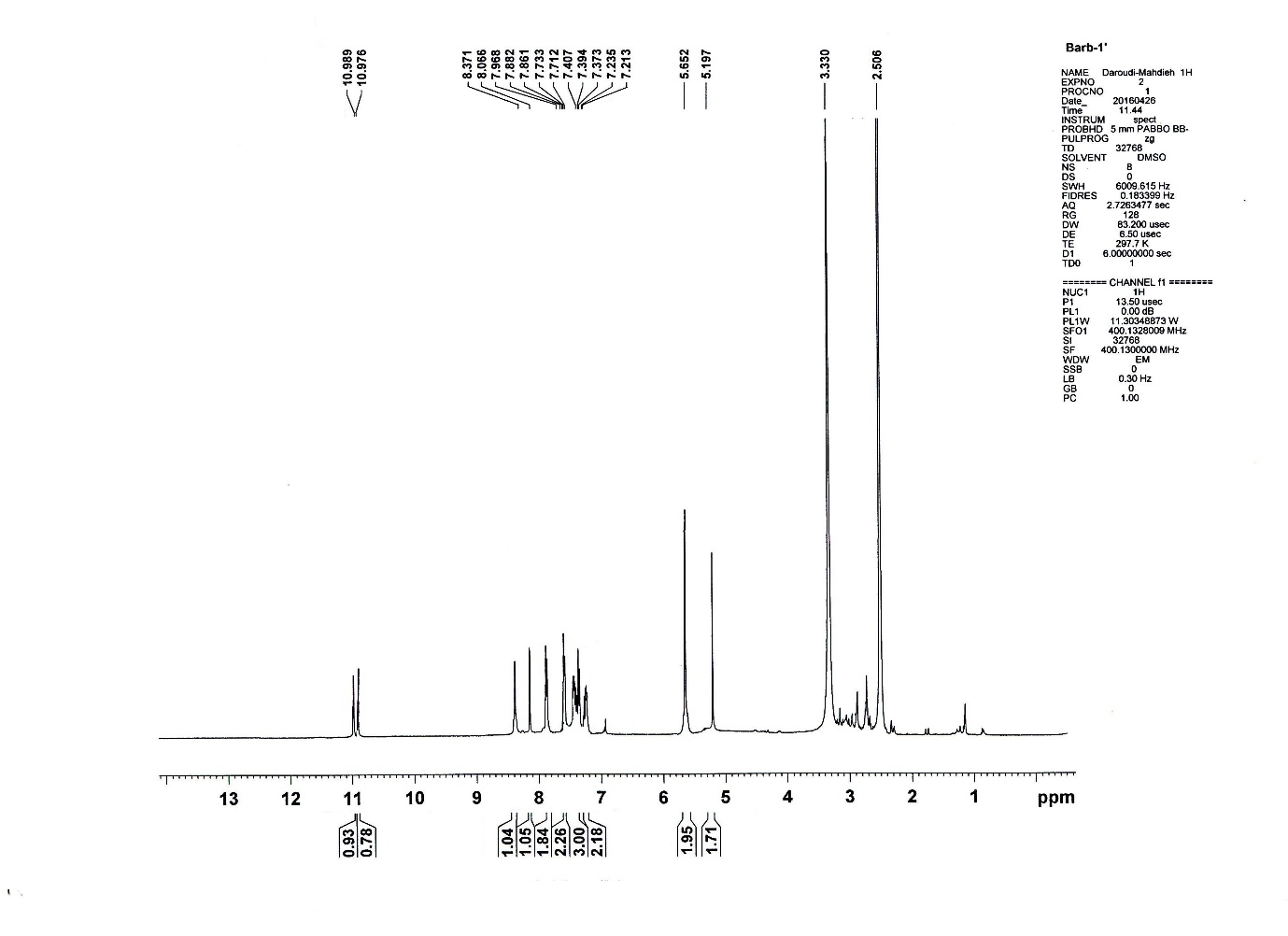  1H-NMR spectrum of 8a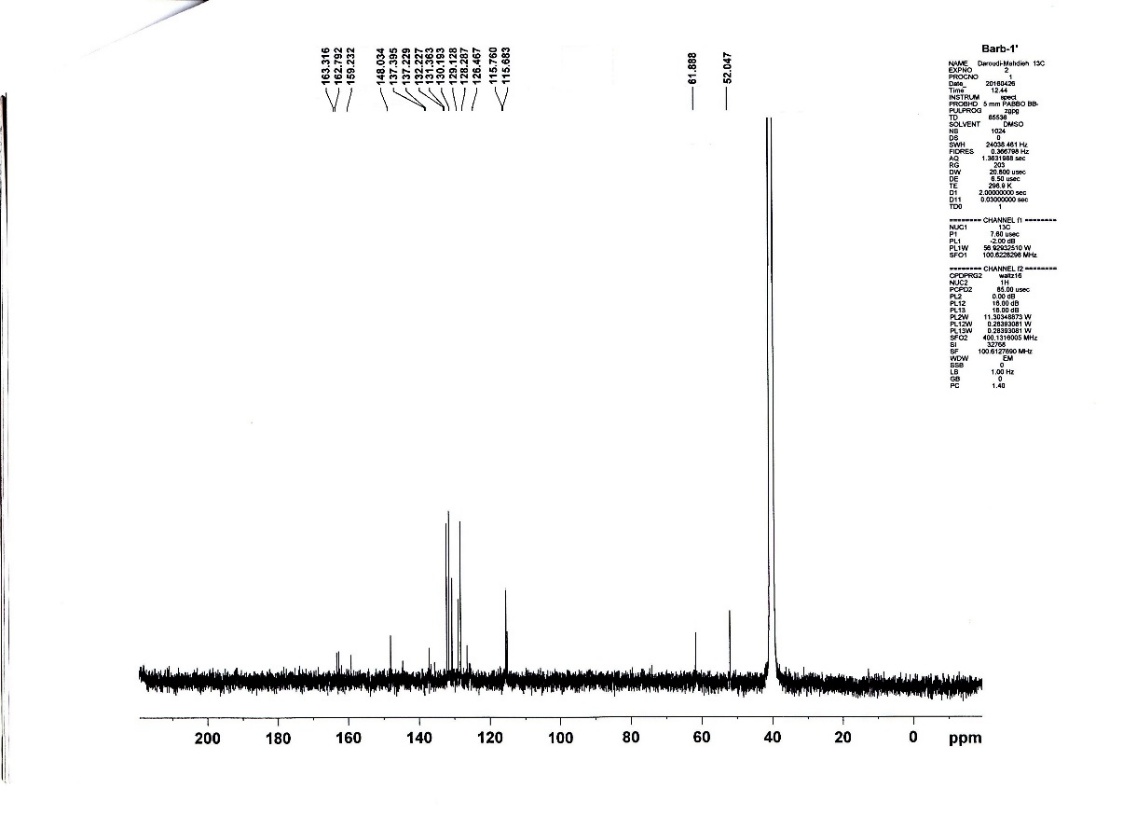 13C-NMR spectrum of 8a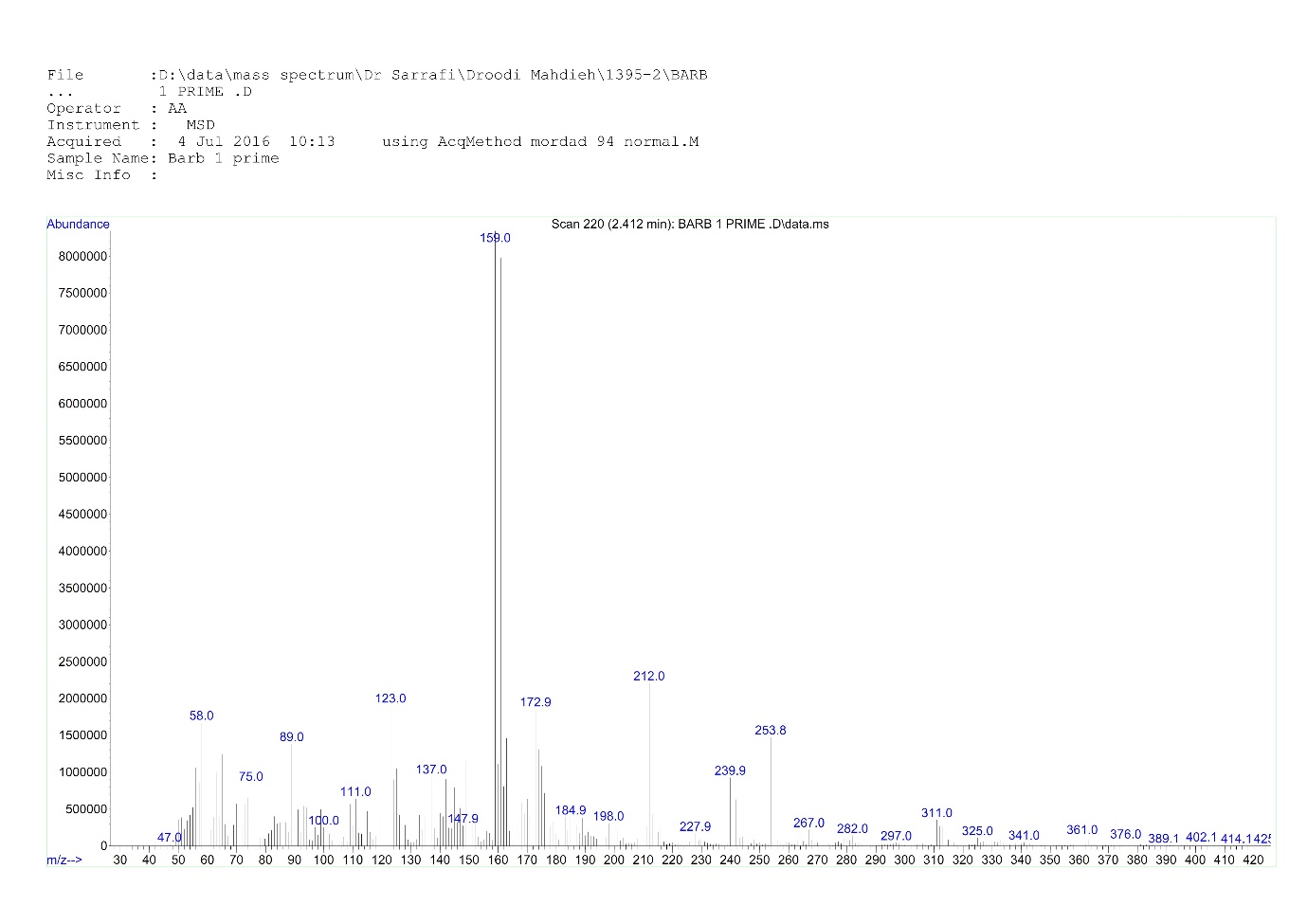 Mass spectrum of 8a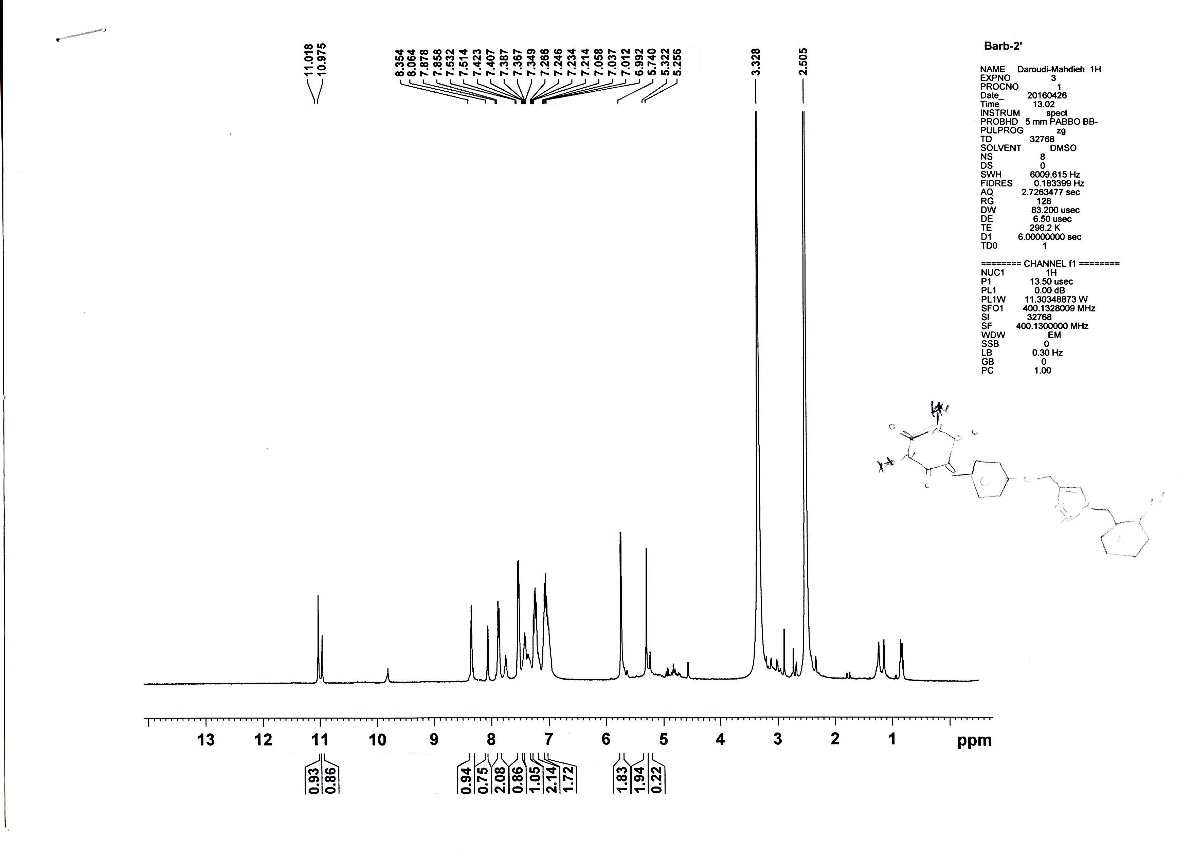 1H-NMR spectrum of 8b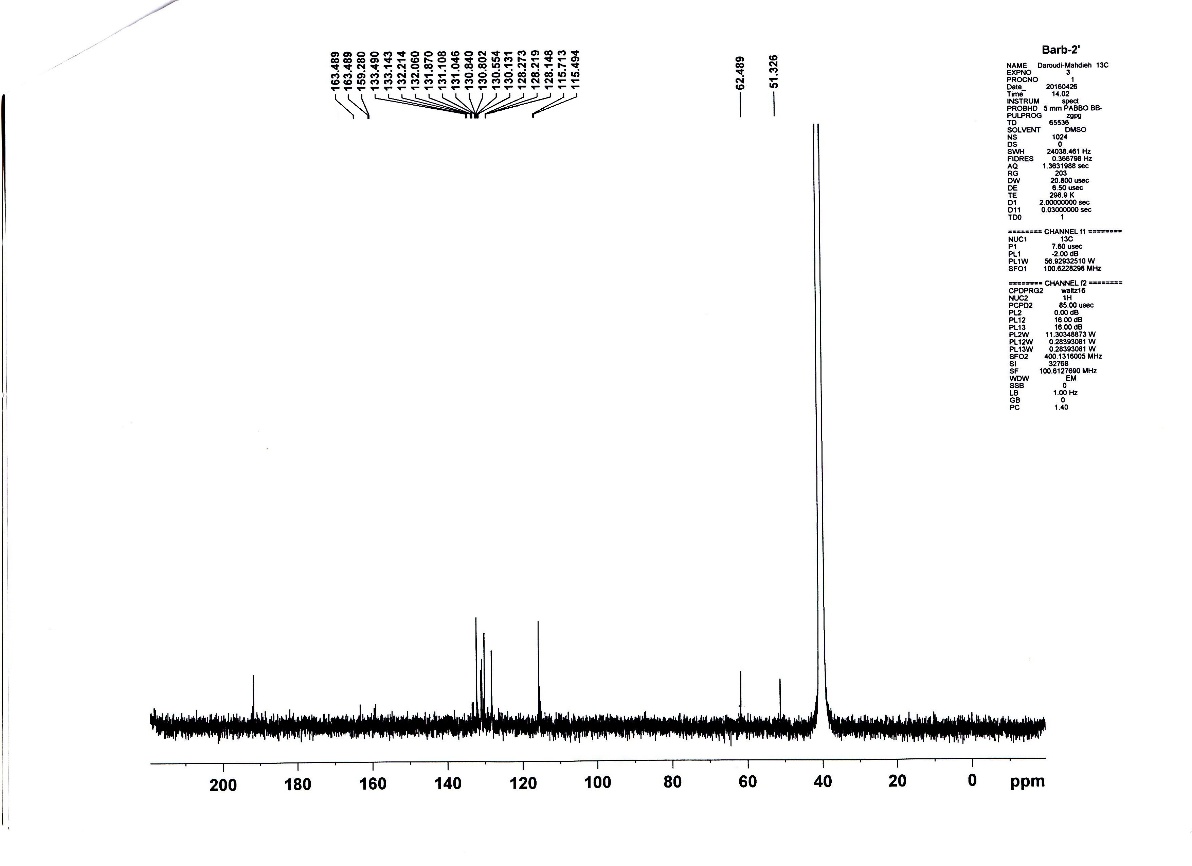 13C-NMR spectrum of 8b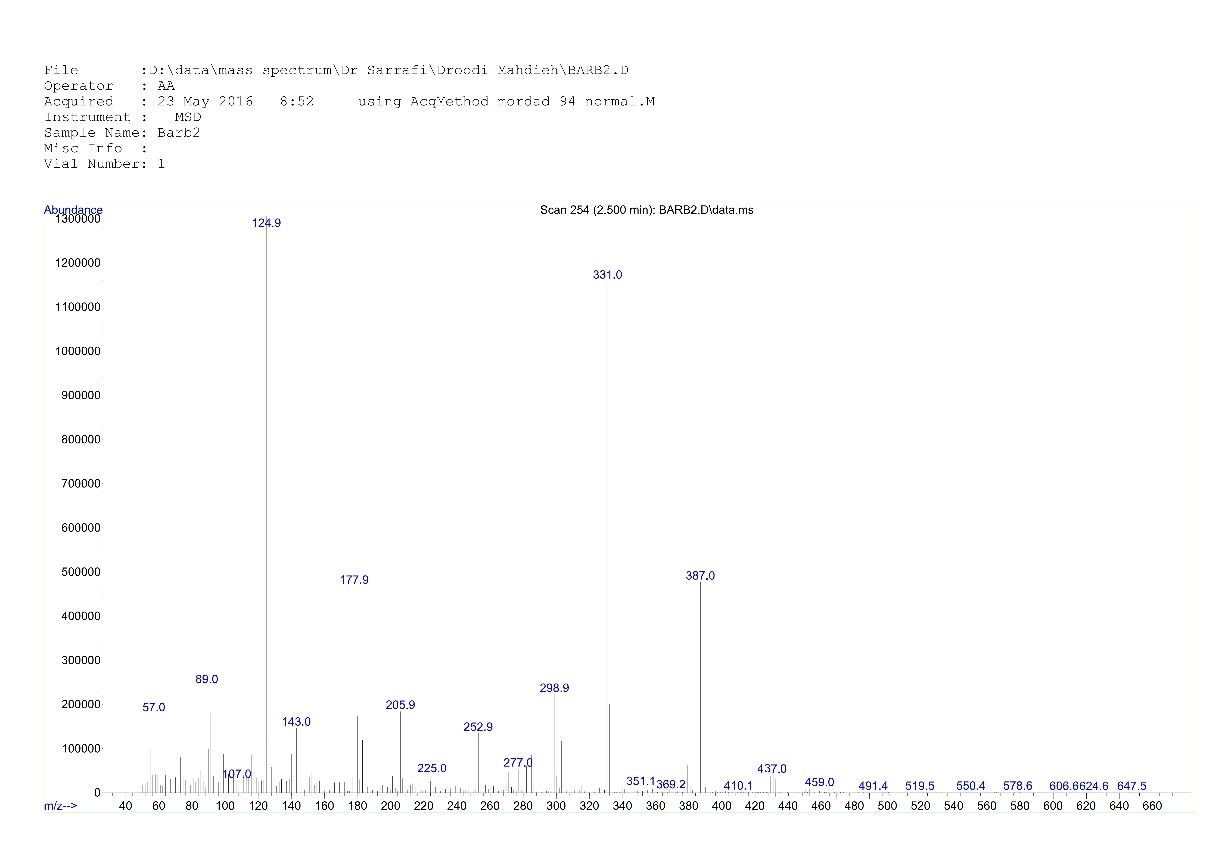 Mass spectrum of 8b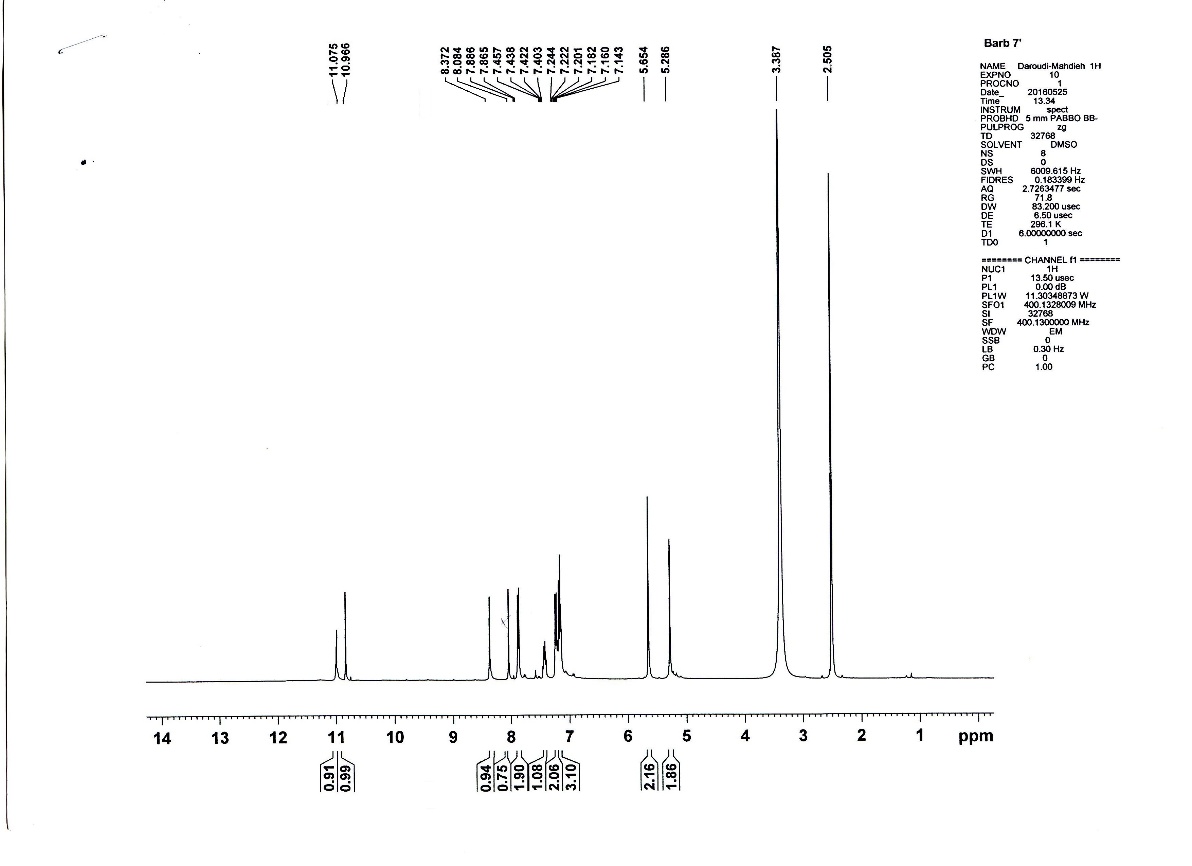 1H-NMR spectrum of 8c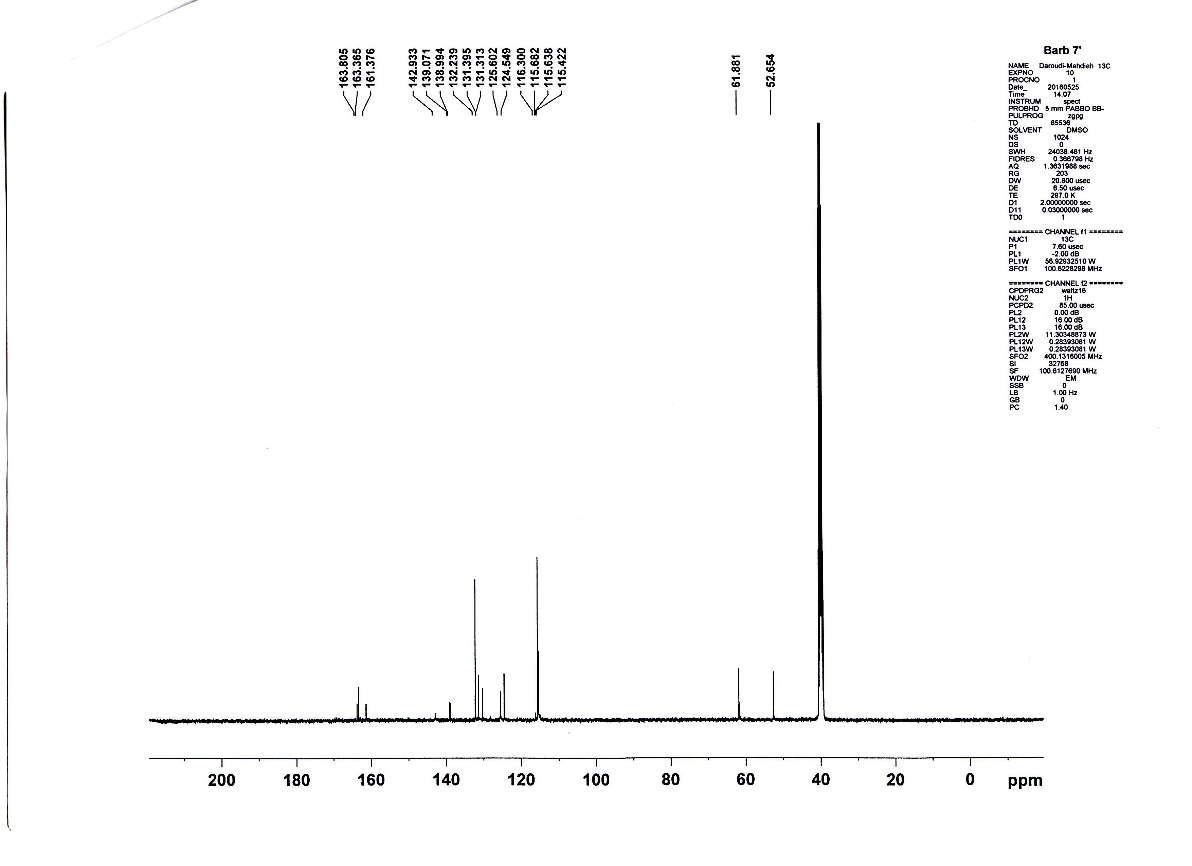 13C-NMR spectrum of 8c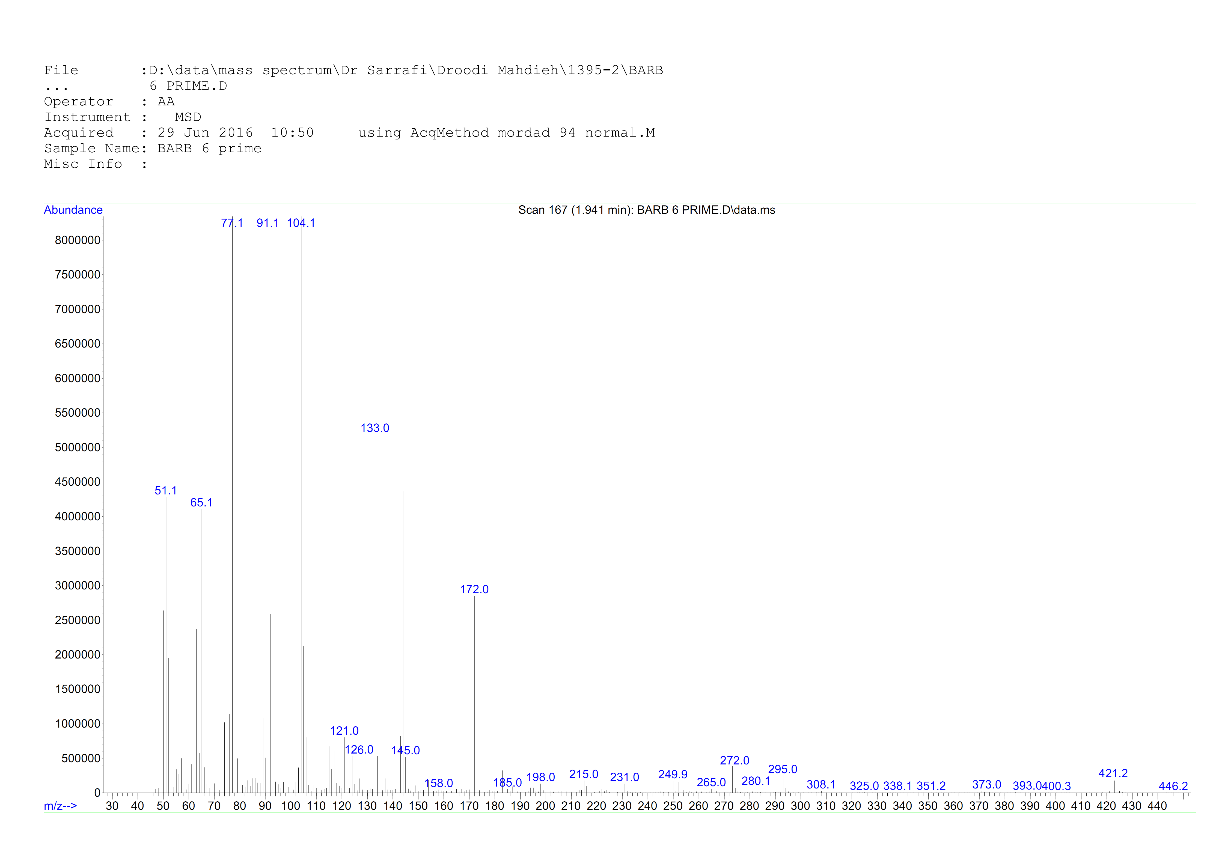 Mass spectrum of 8c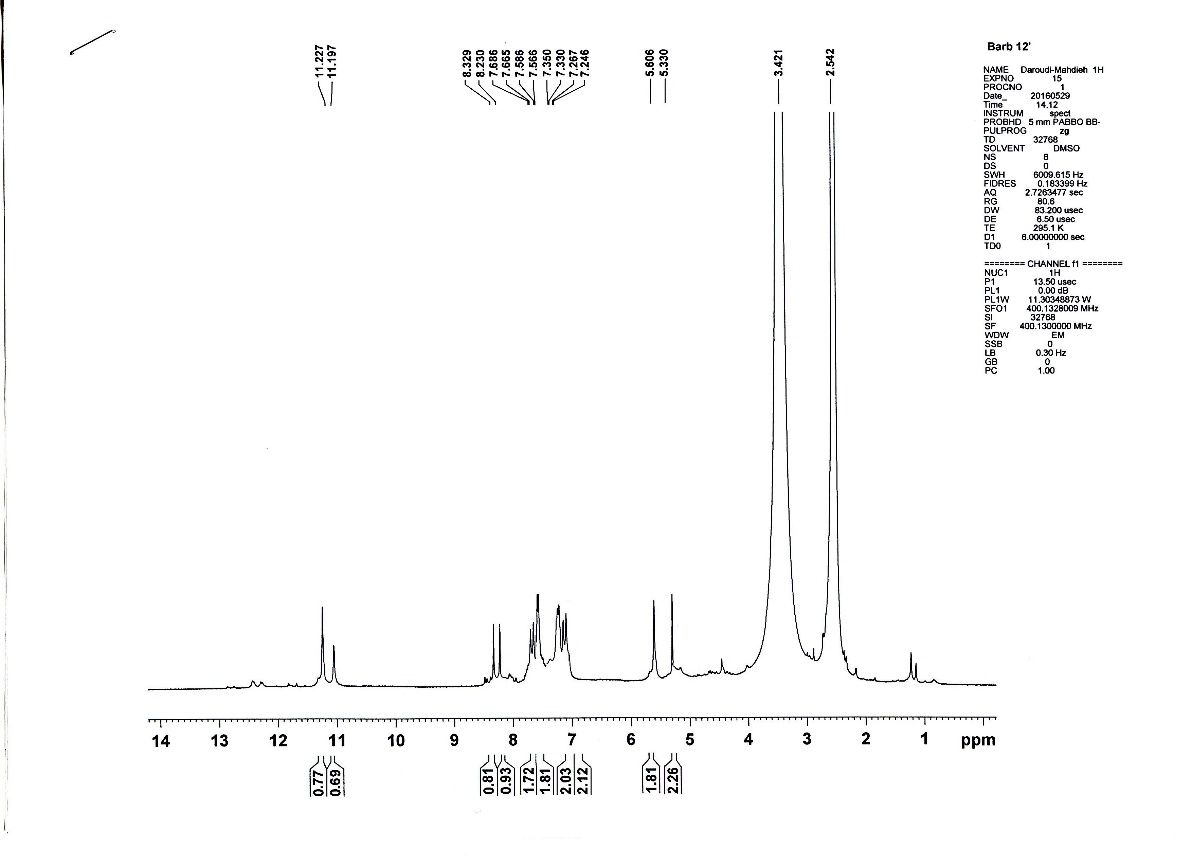 1H-NMR spectrum of 8d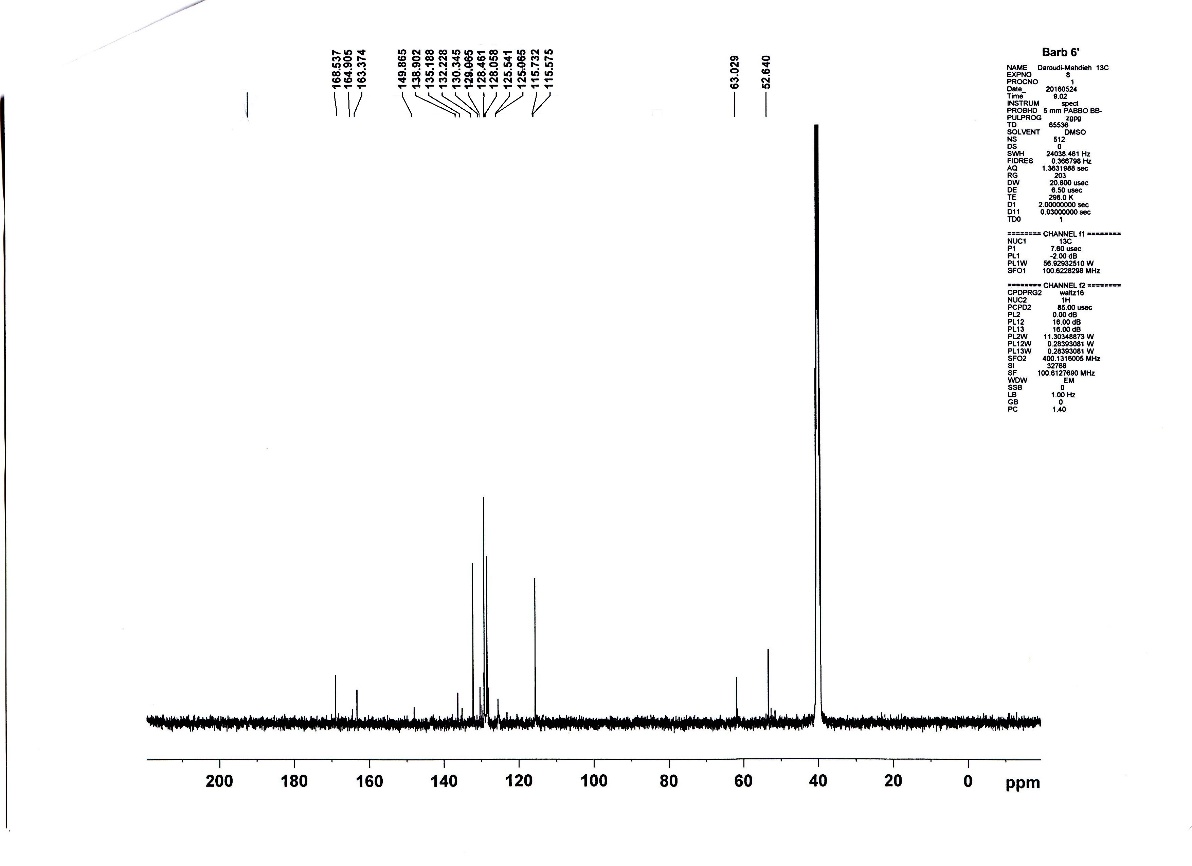 13C-NMR spectrum of 8d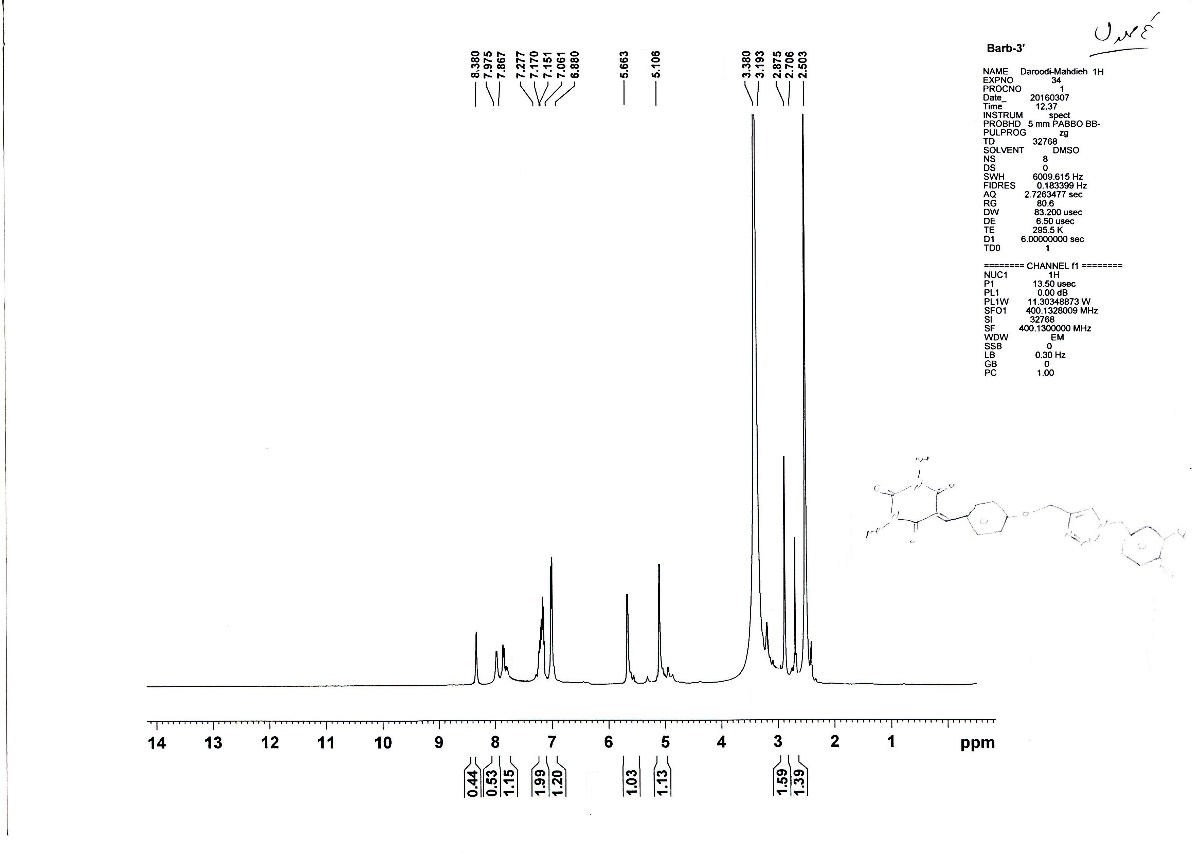 1H-NMR spectrum of 8e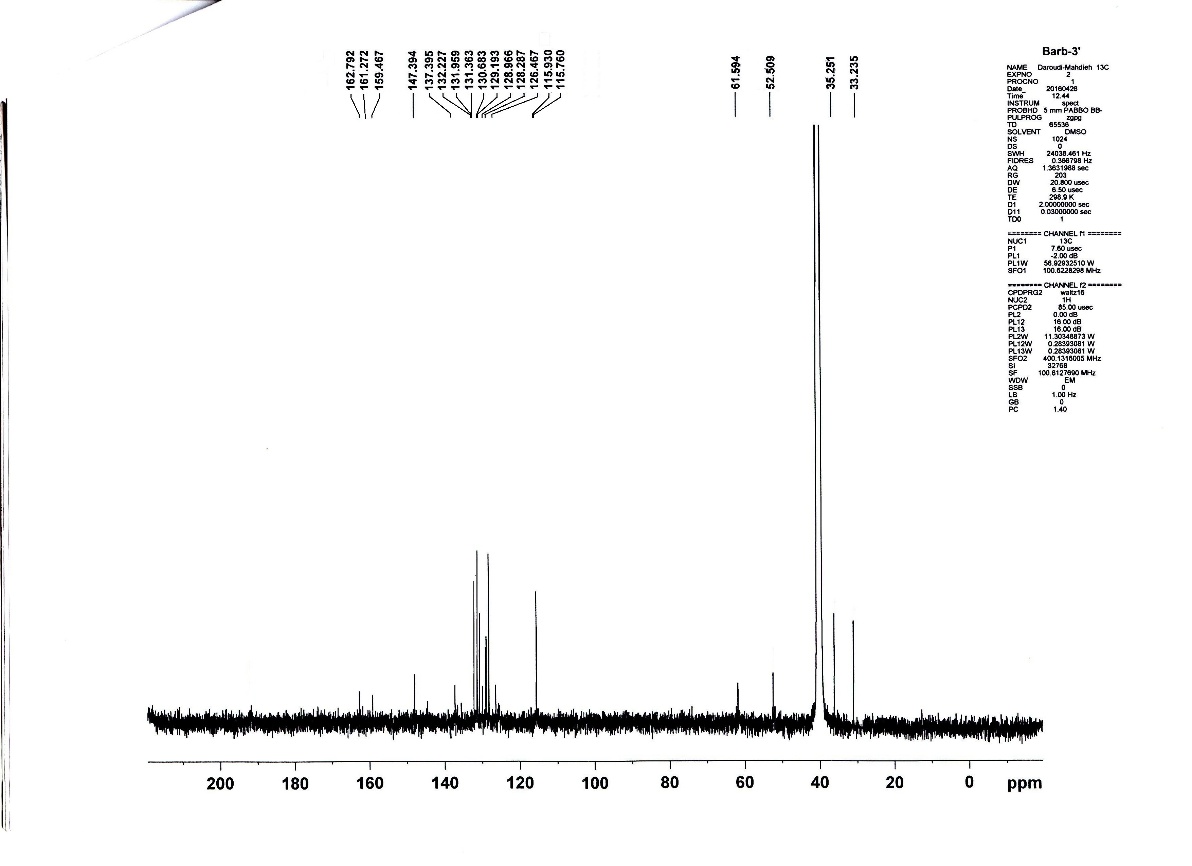  13C-NMR spectrum of 8e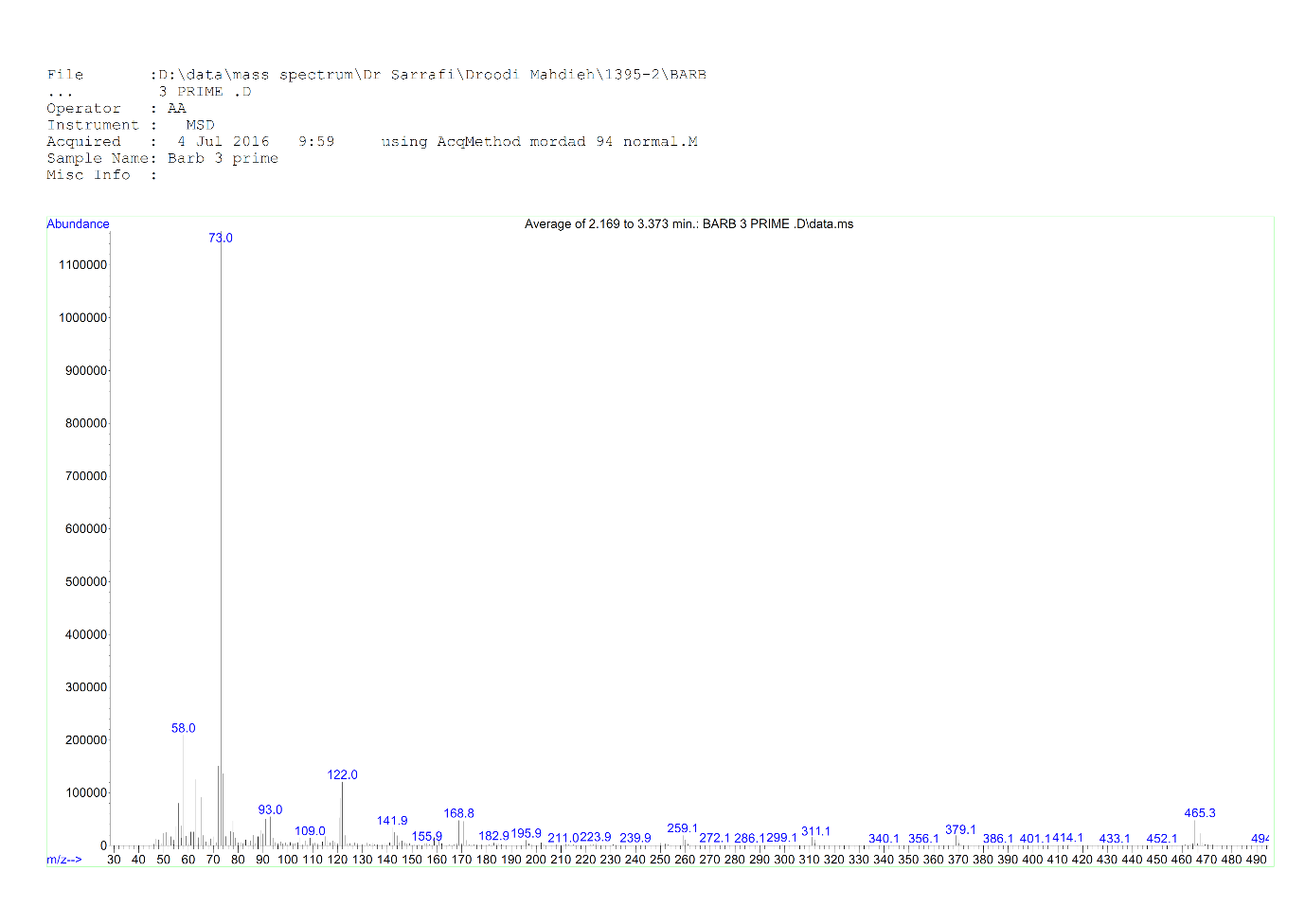 Mass spectrum of 8e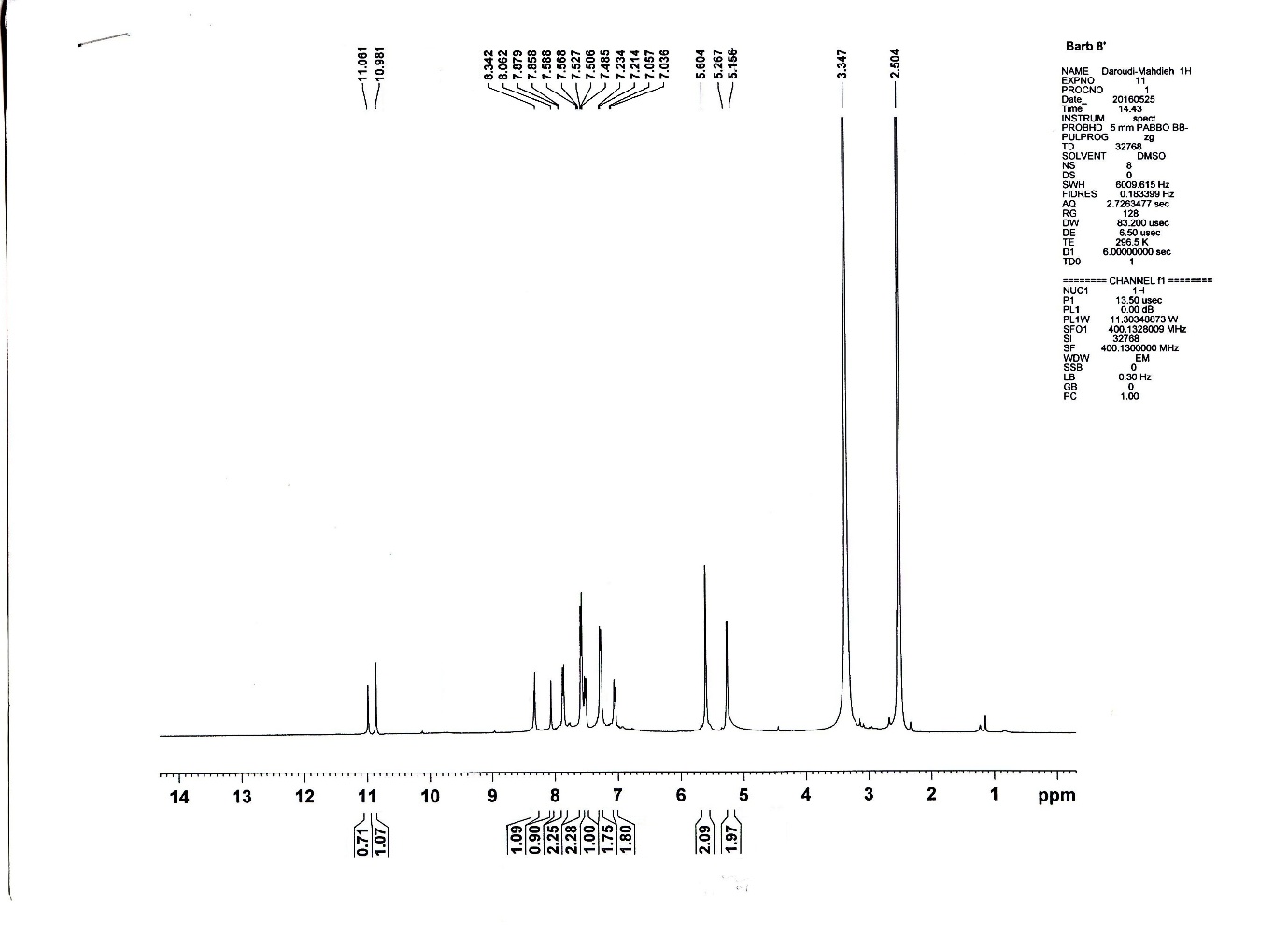 1H-NMR spectrum of 8f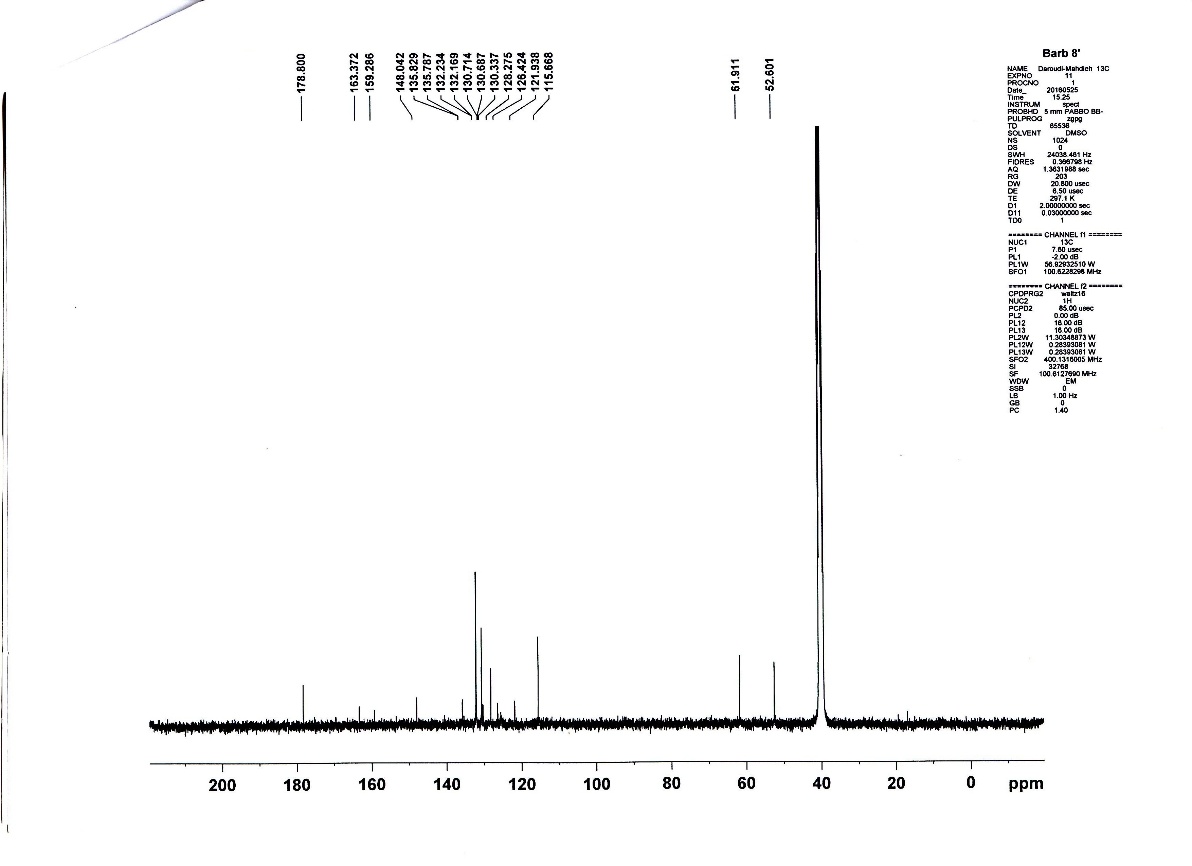 13C-NMR spectrum of 8f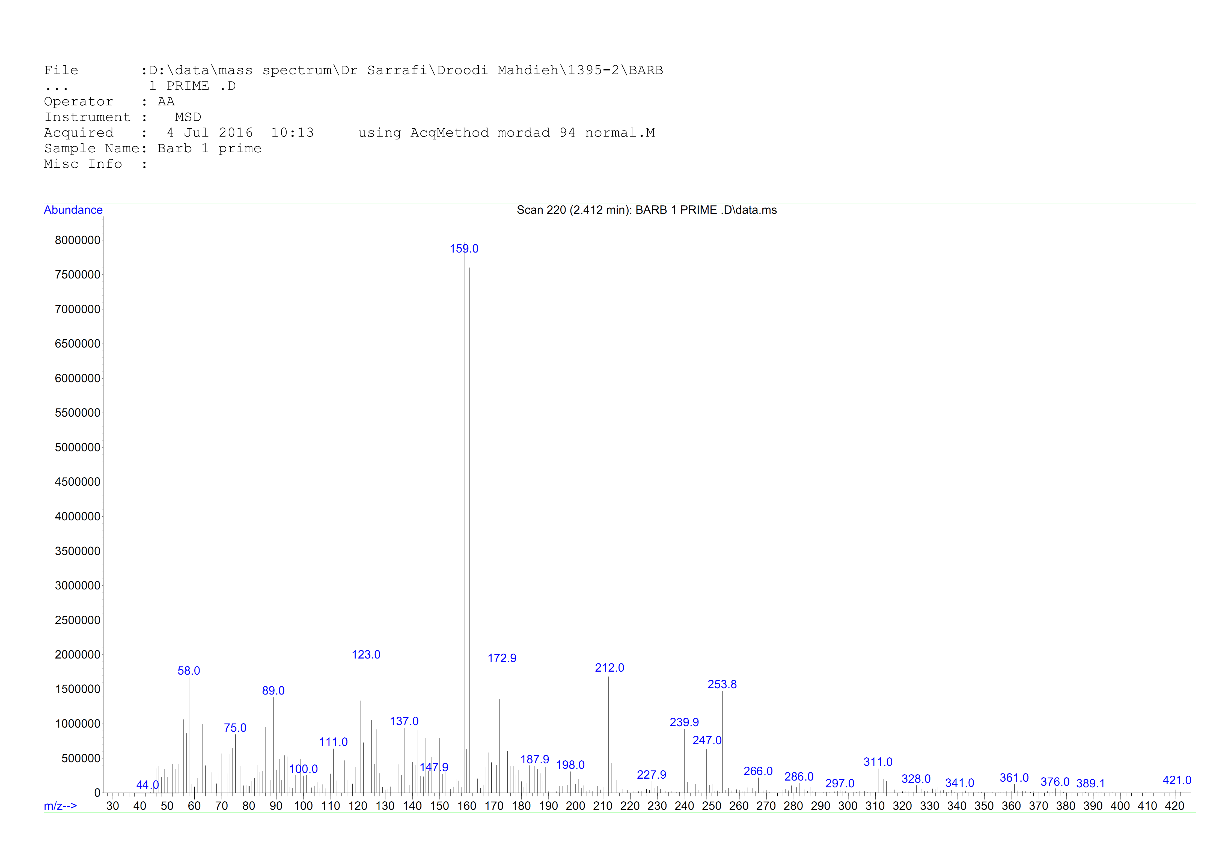 Mass spectrum of 8f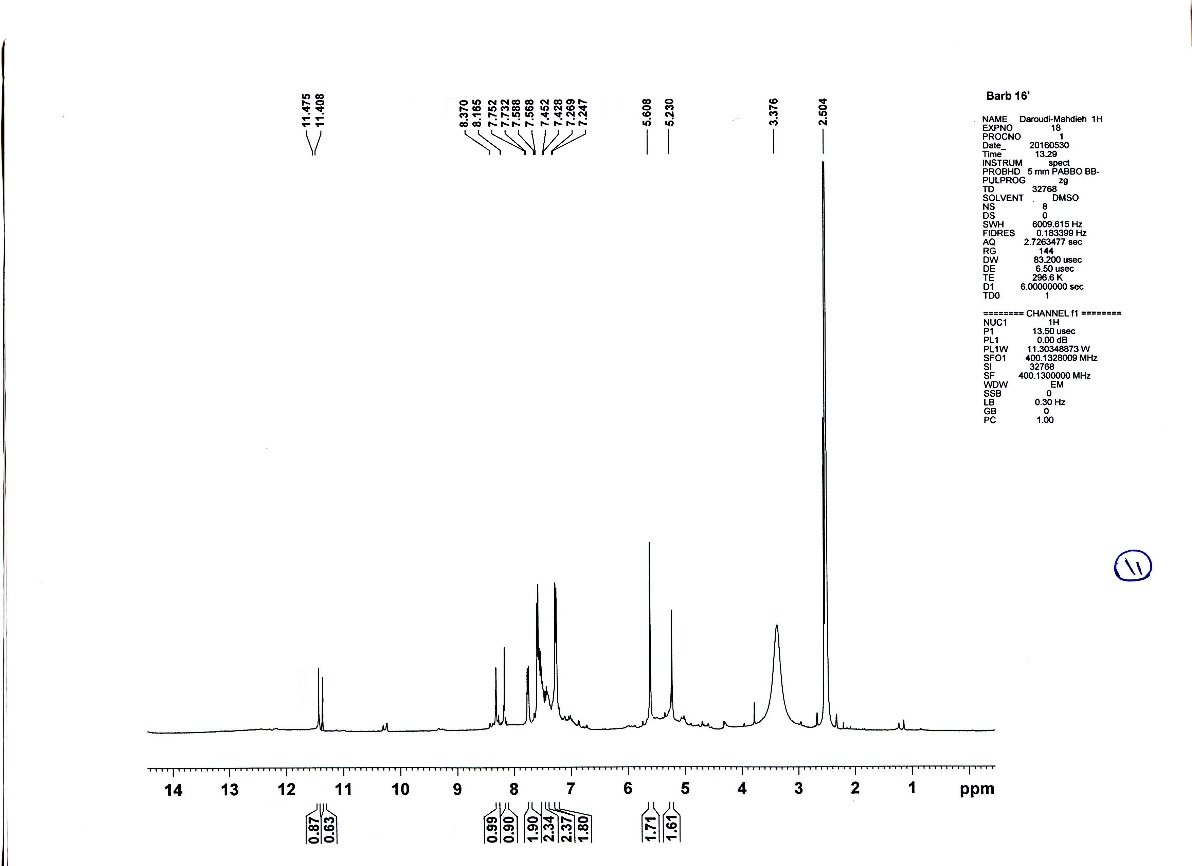 1H-NMR spectrum of 8g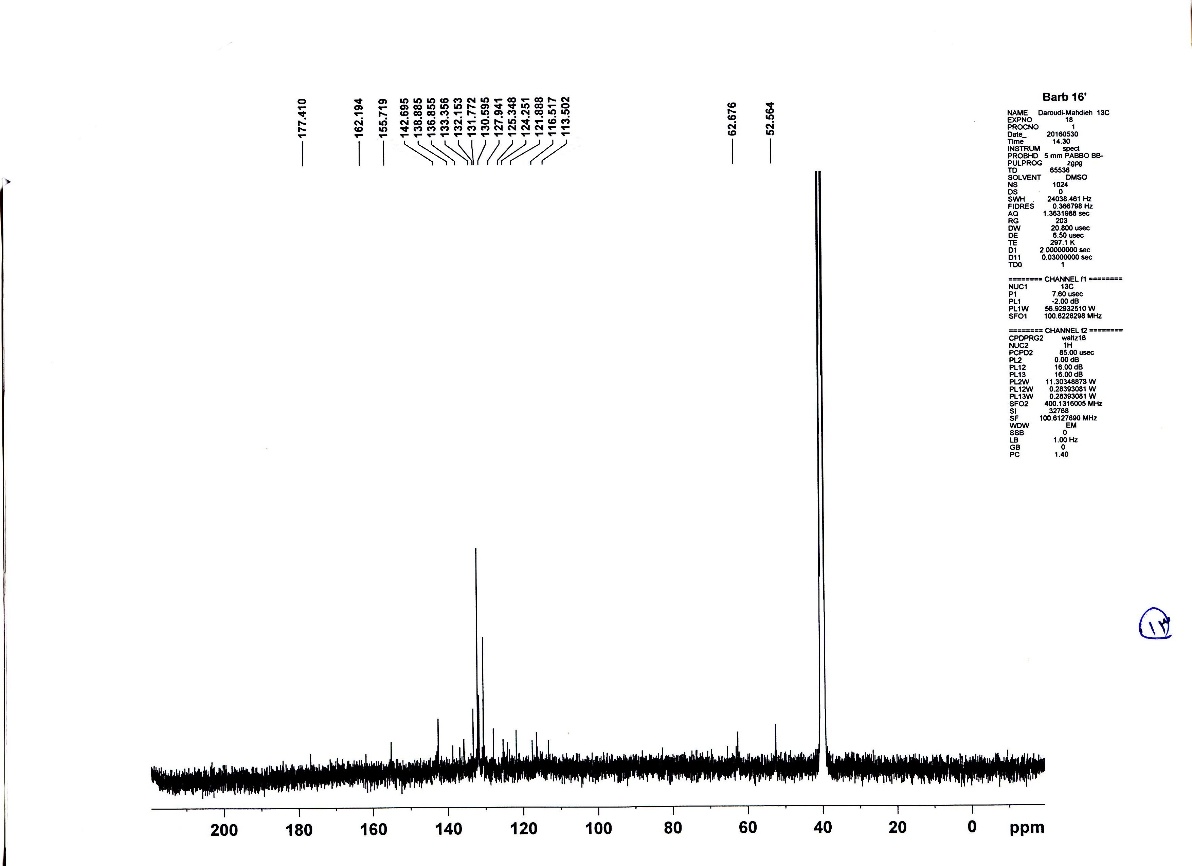 13C-NMR spectrum of 8g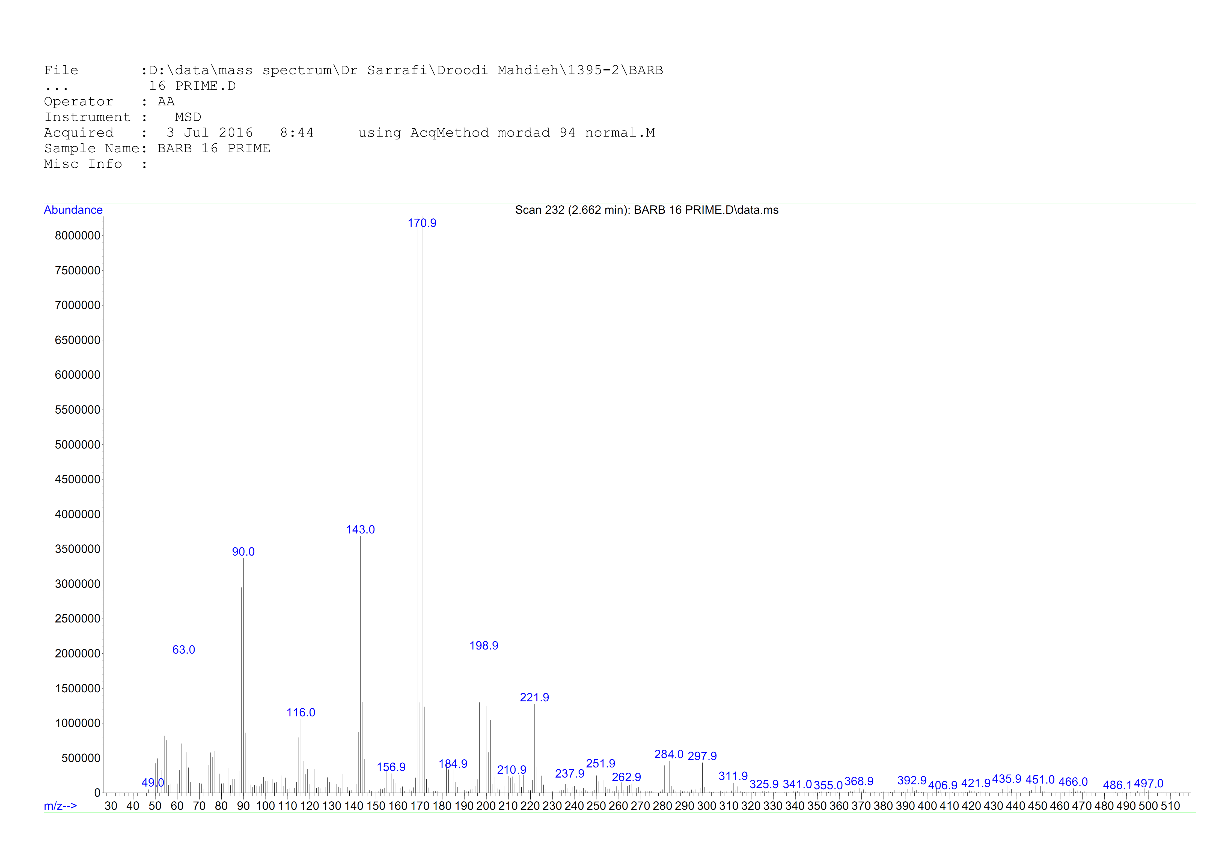 Mass spectrum of 8g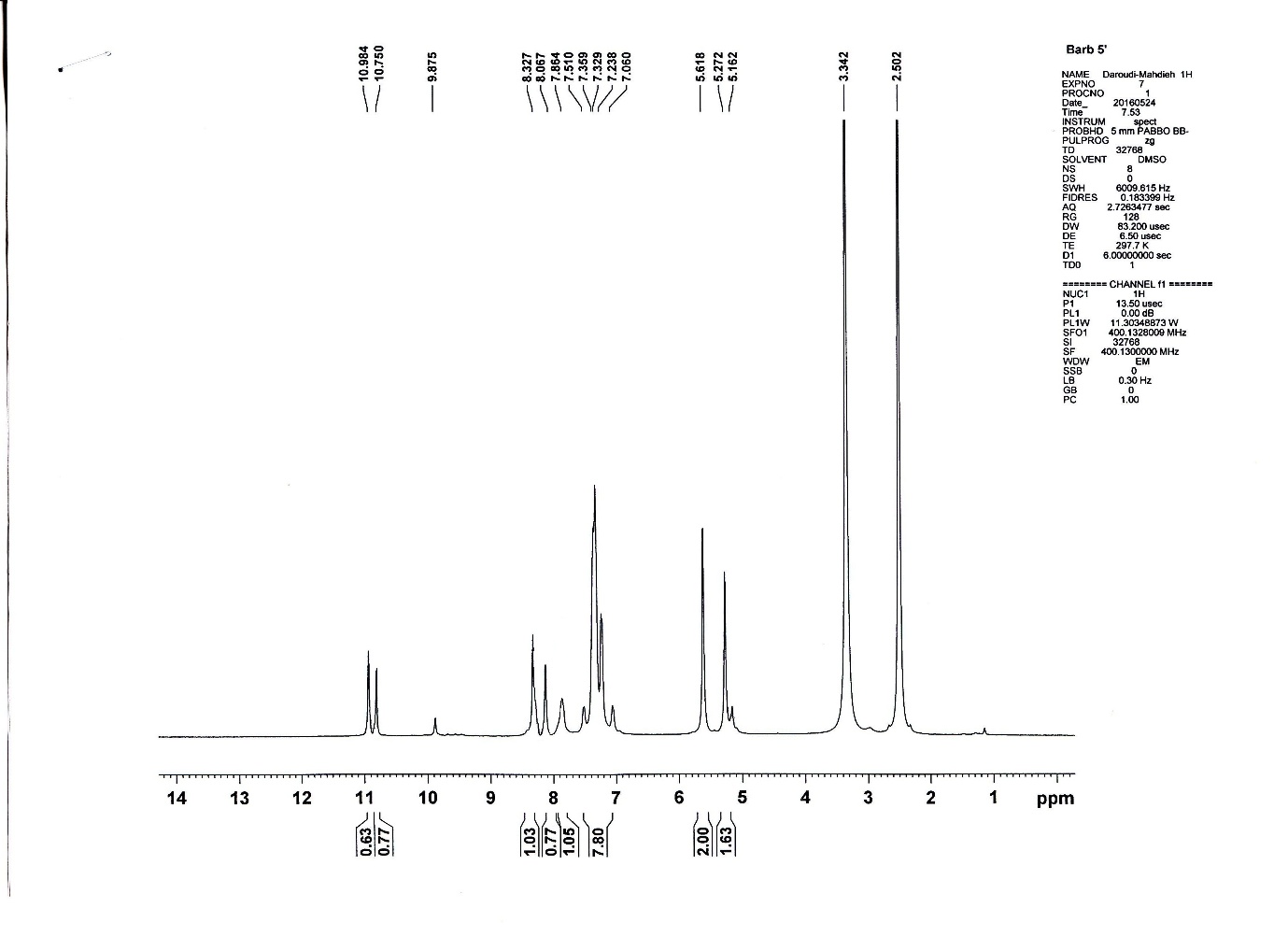 1H-NMR spectrum of 7a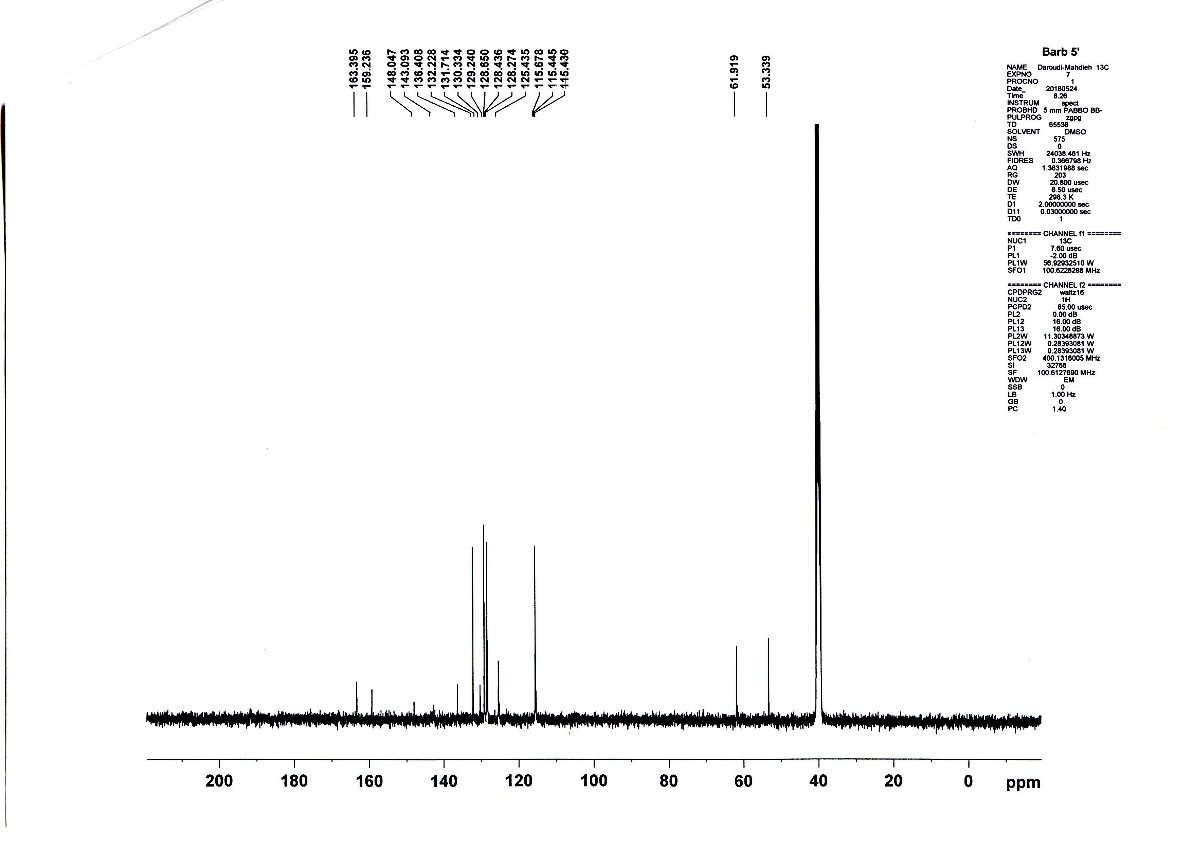 13C-NMR spectrum of 7a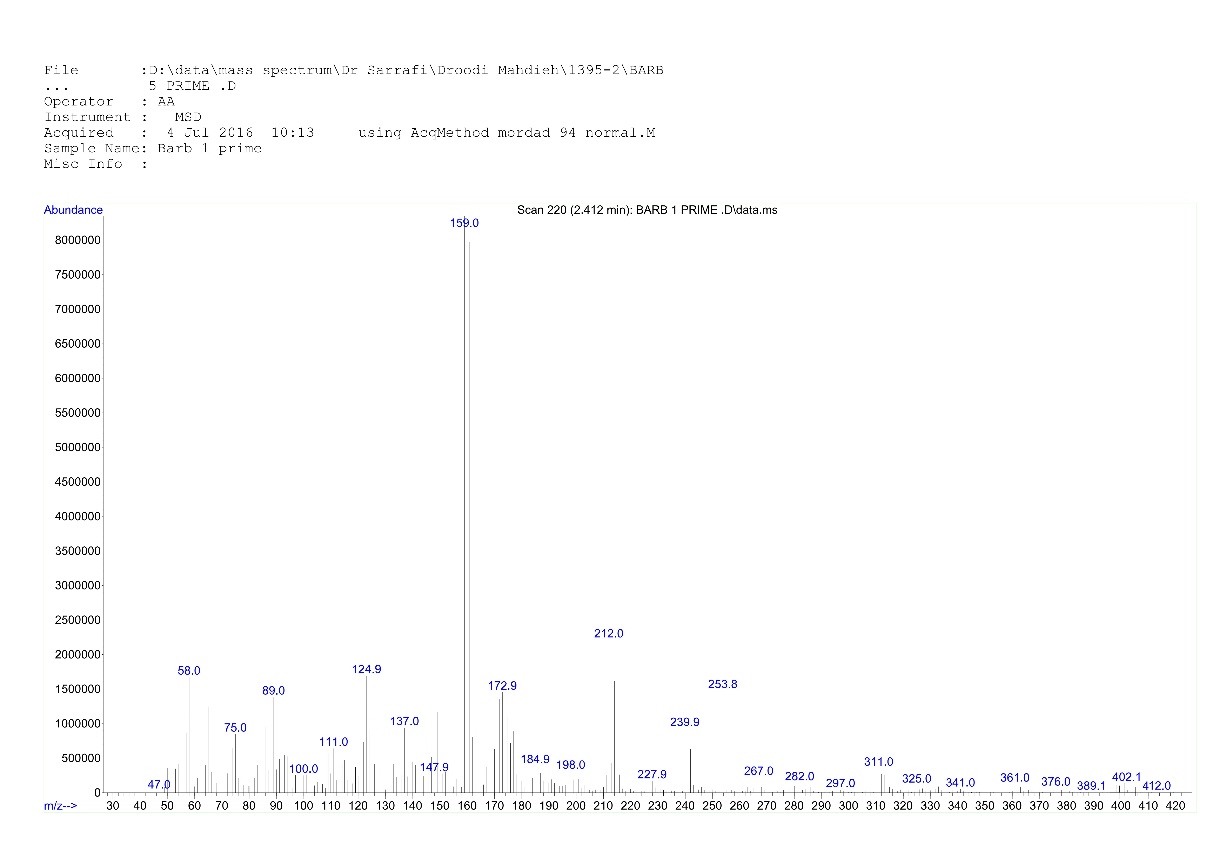 Mass spectrum of 7a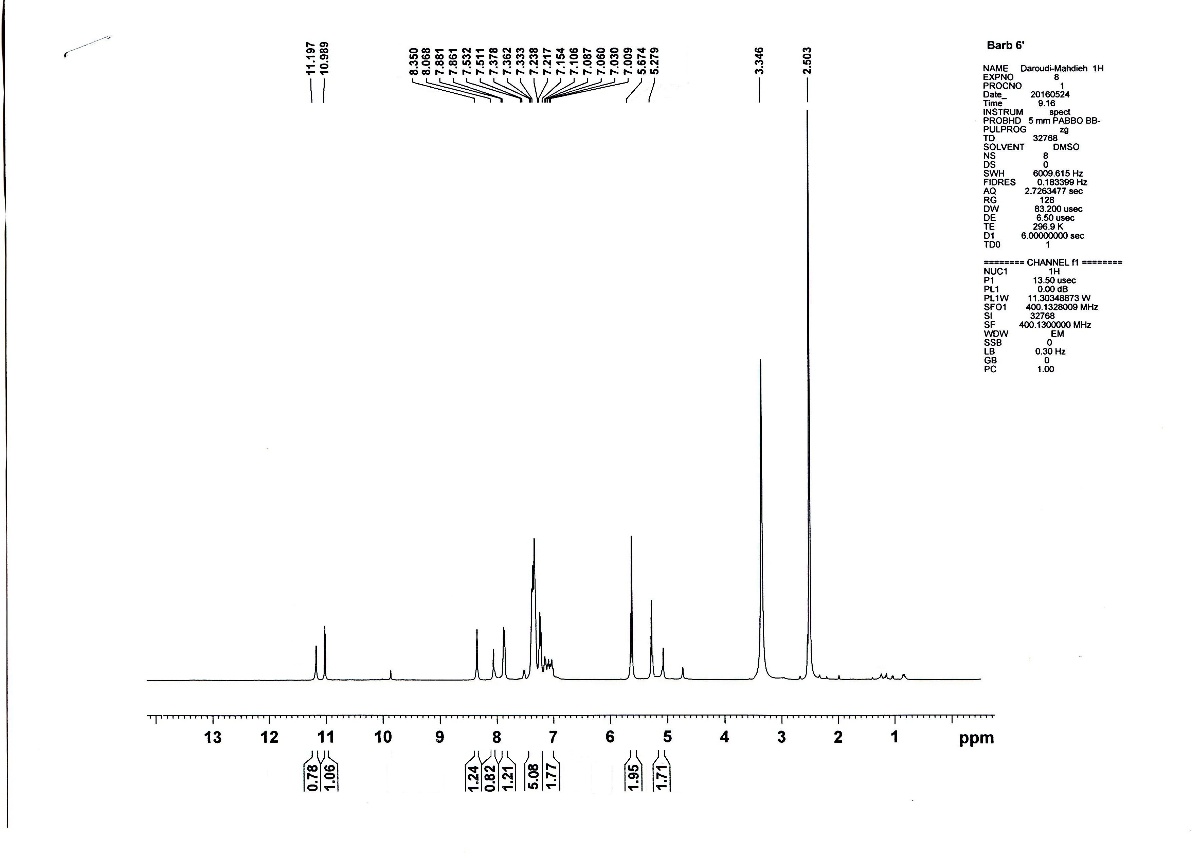 1H-NMR spectrum of 7b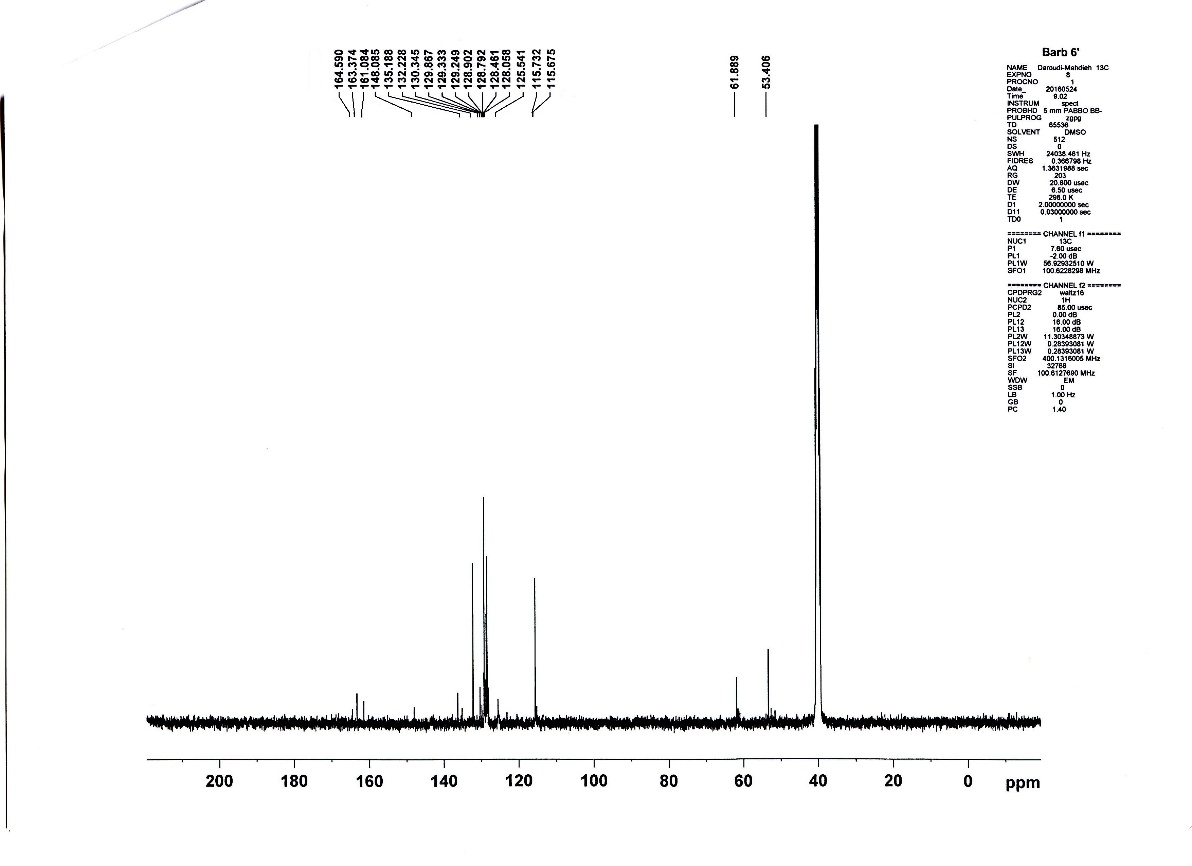 13C -NMR spectrum of 7b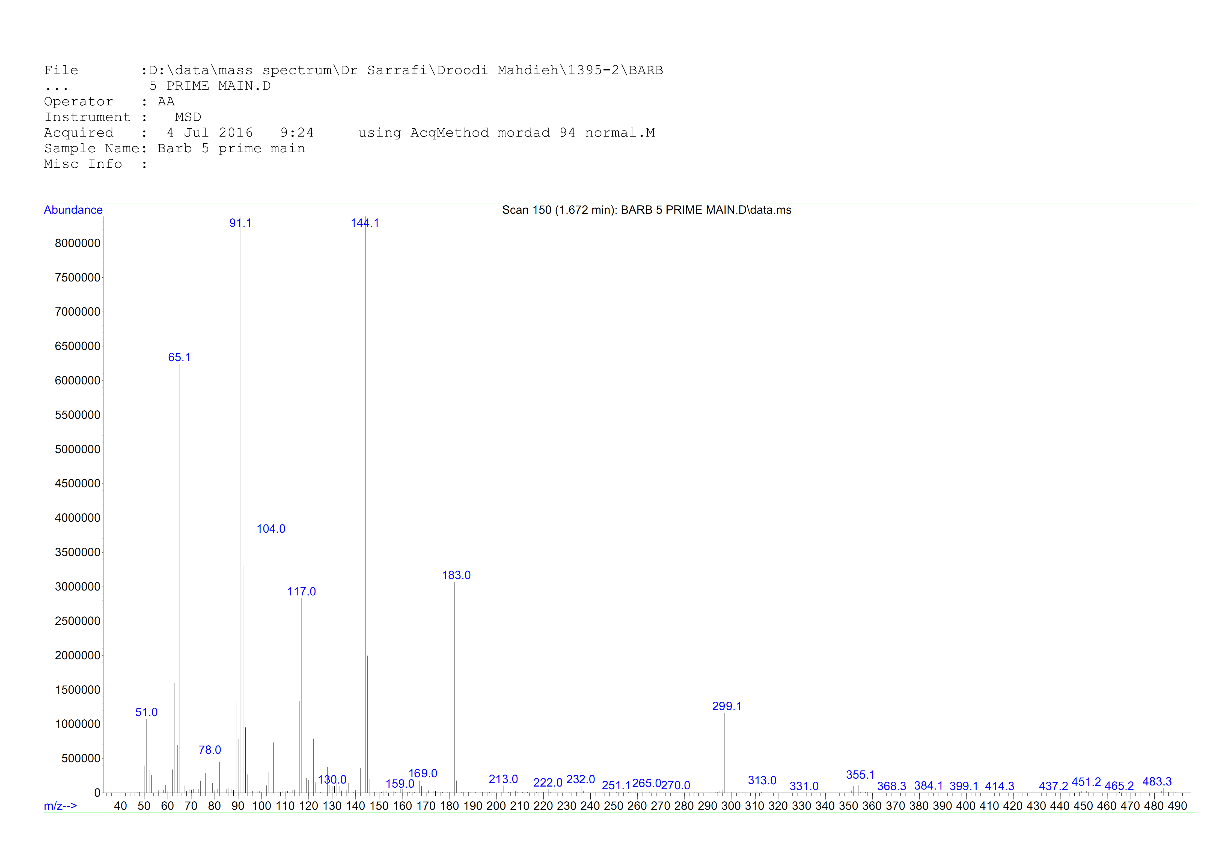 Mass spectrum of 7b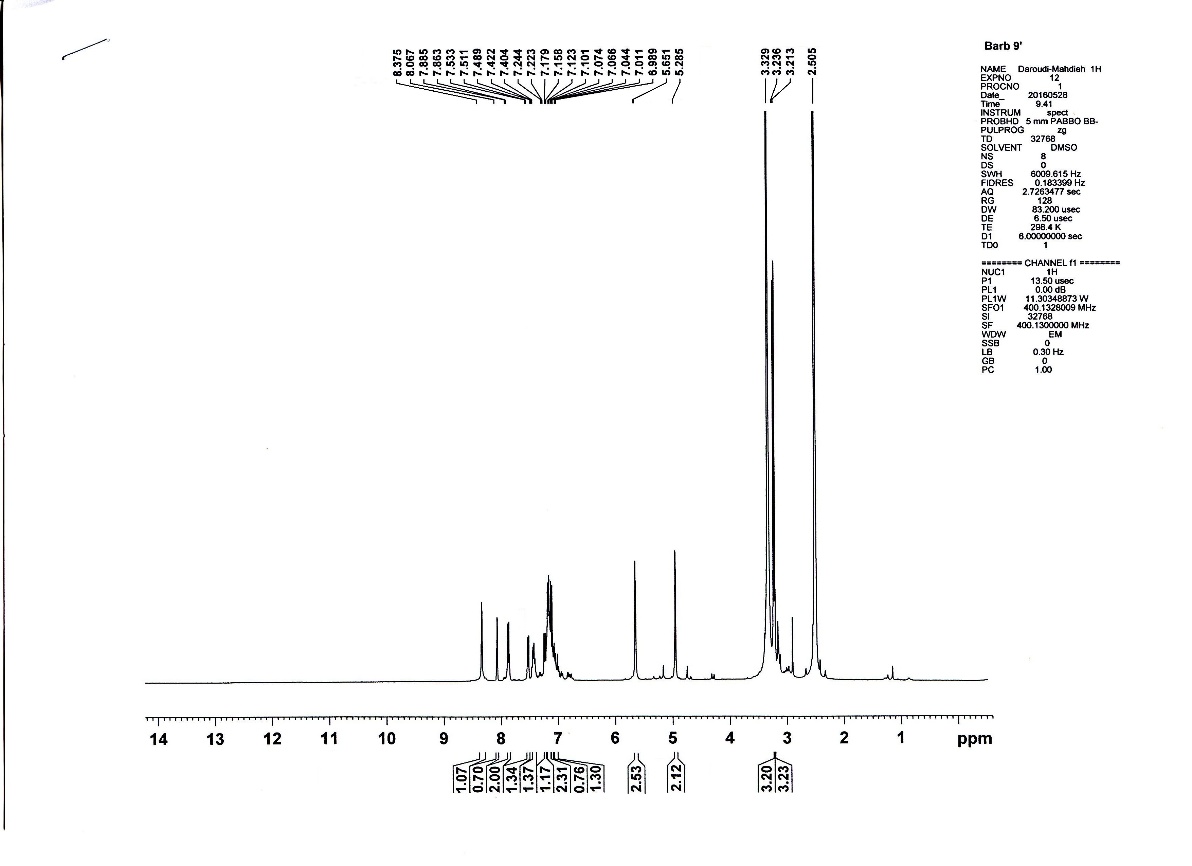 1H-NMR spectrum of 7c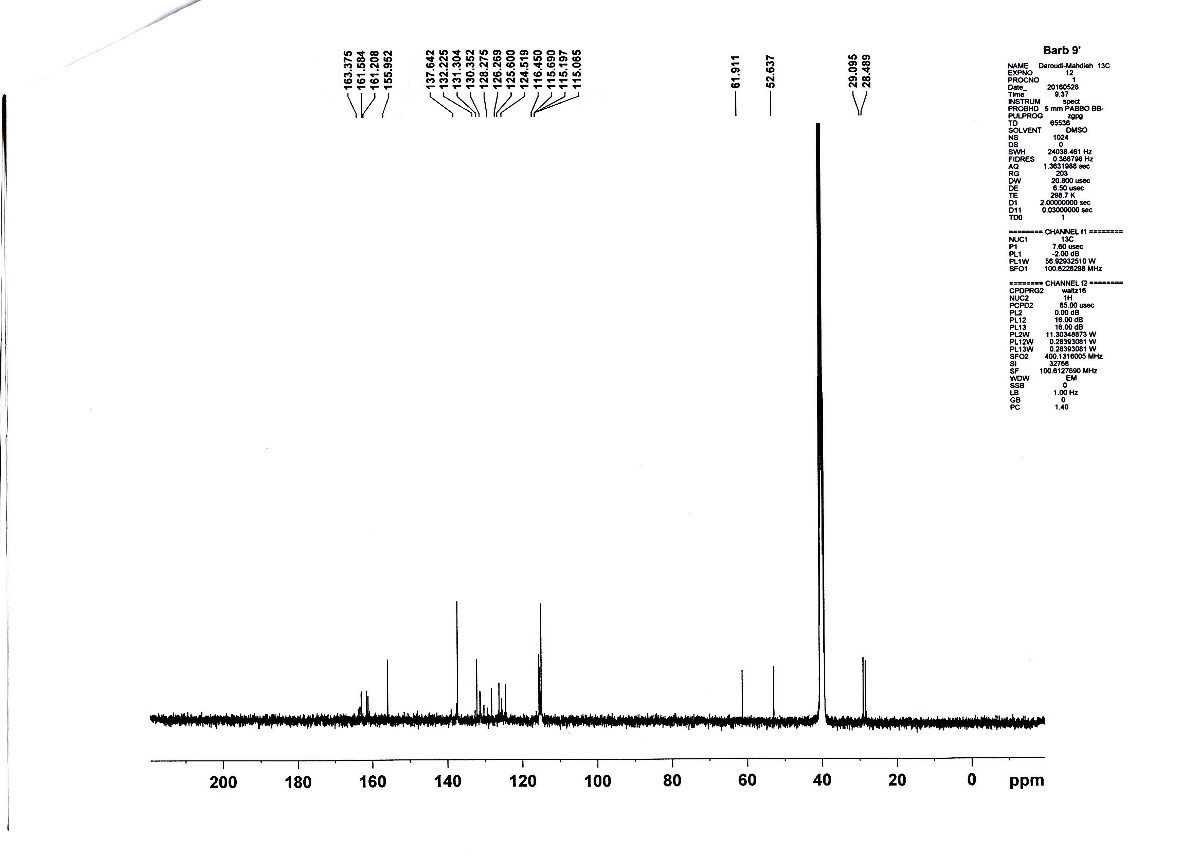 13C-NMR spectrum of 7c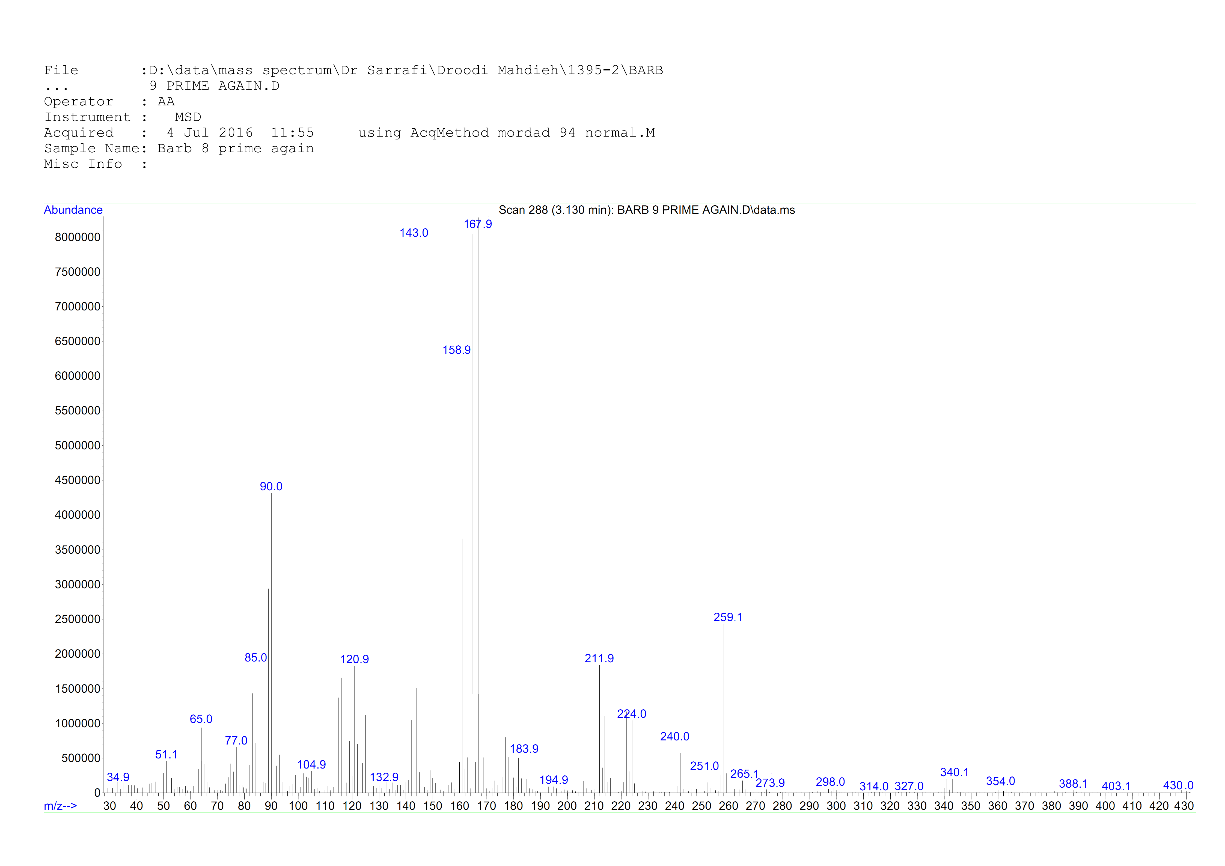 Mass spectrum of 7c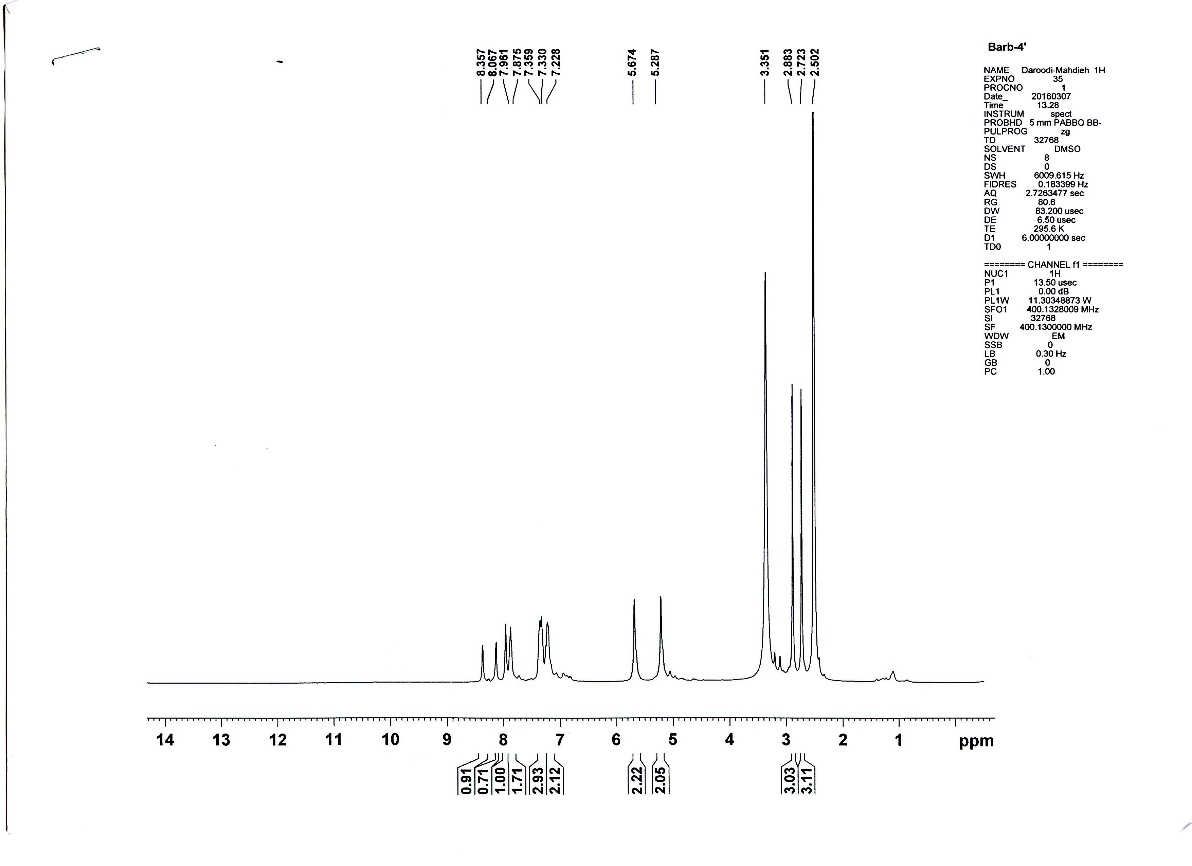 1H-NMR spectrum of 7d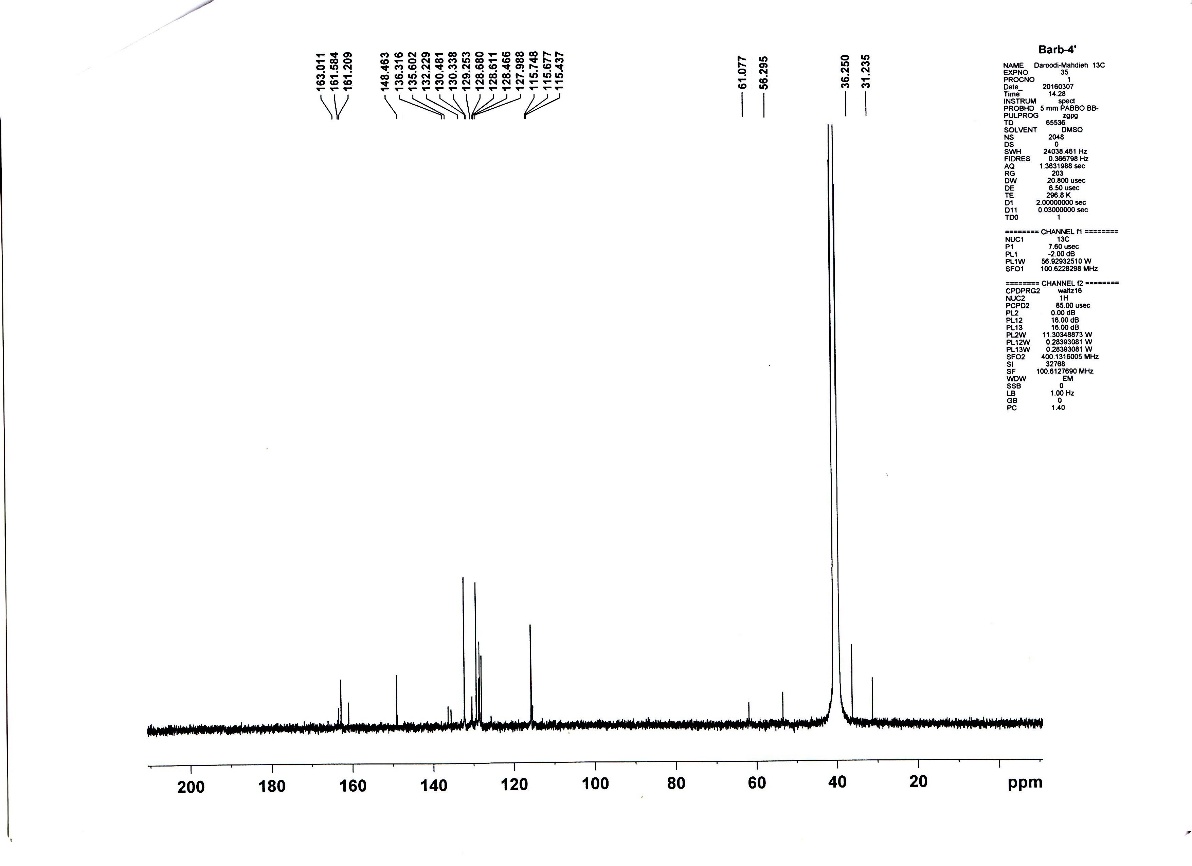 13C -NMR spectrum of 7d Mass spectrum of 7d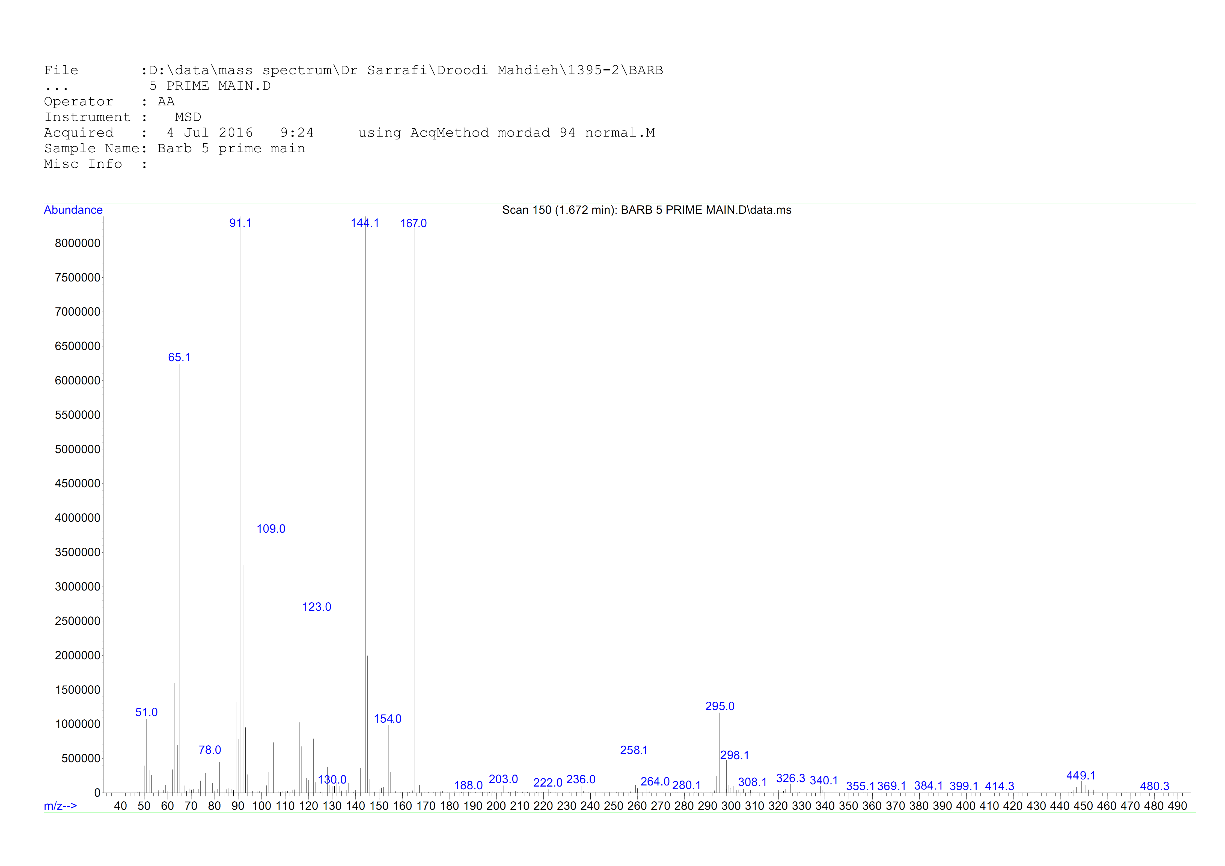 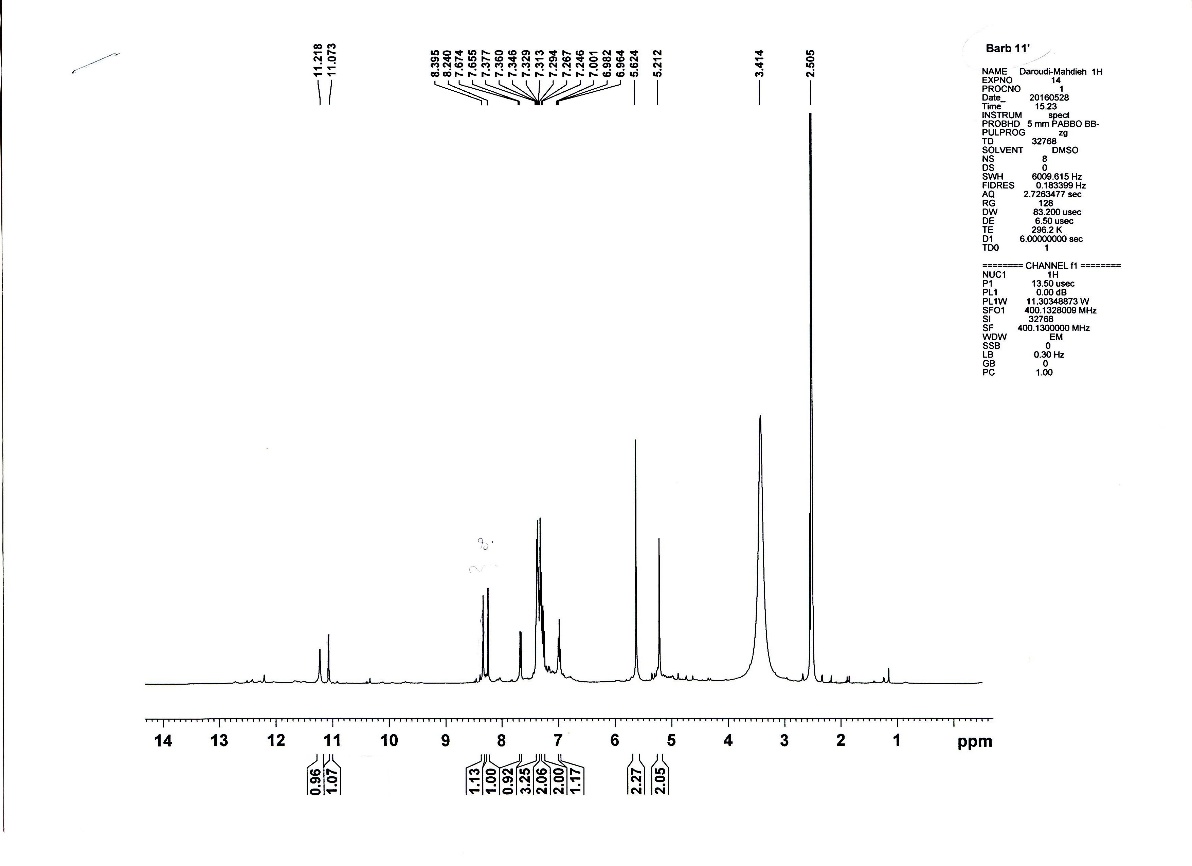 1H-NMR spectrum of 7e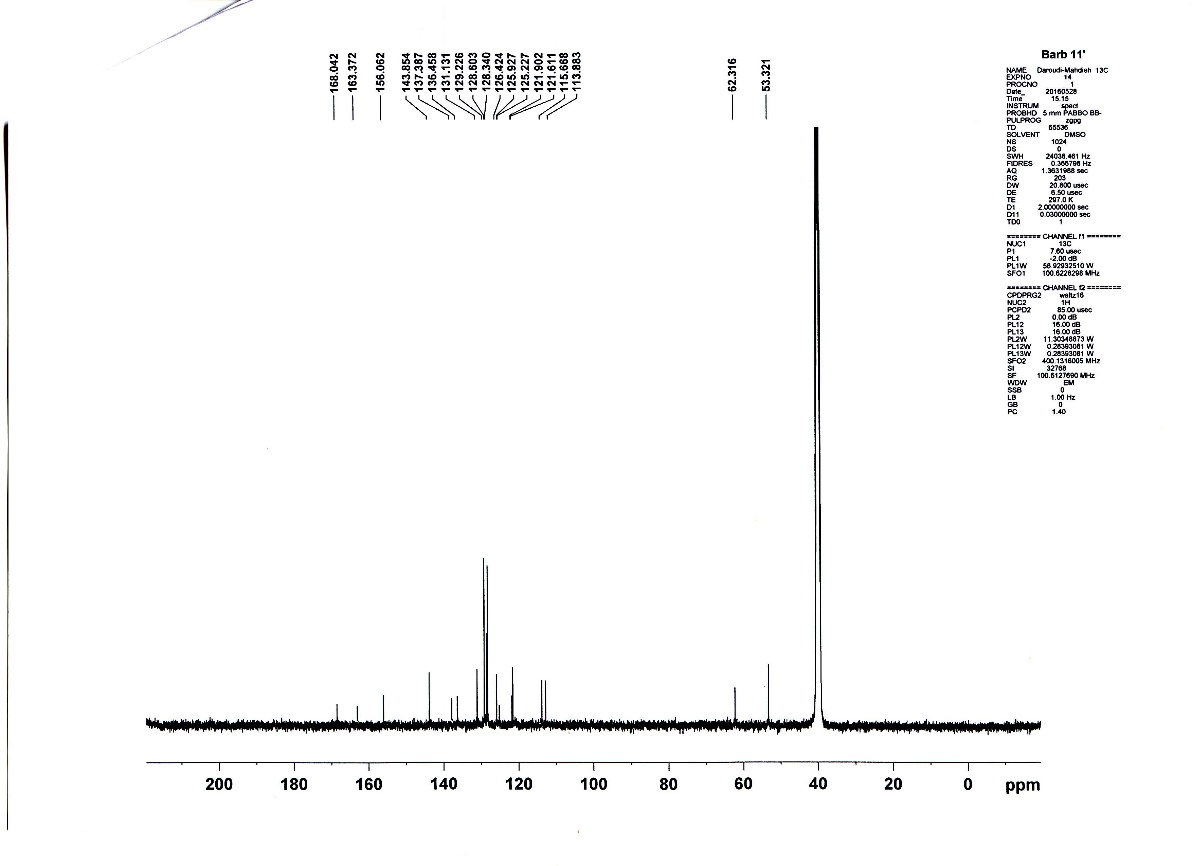 13C-NMR spectrum of 7e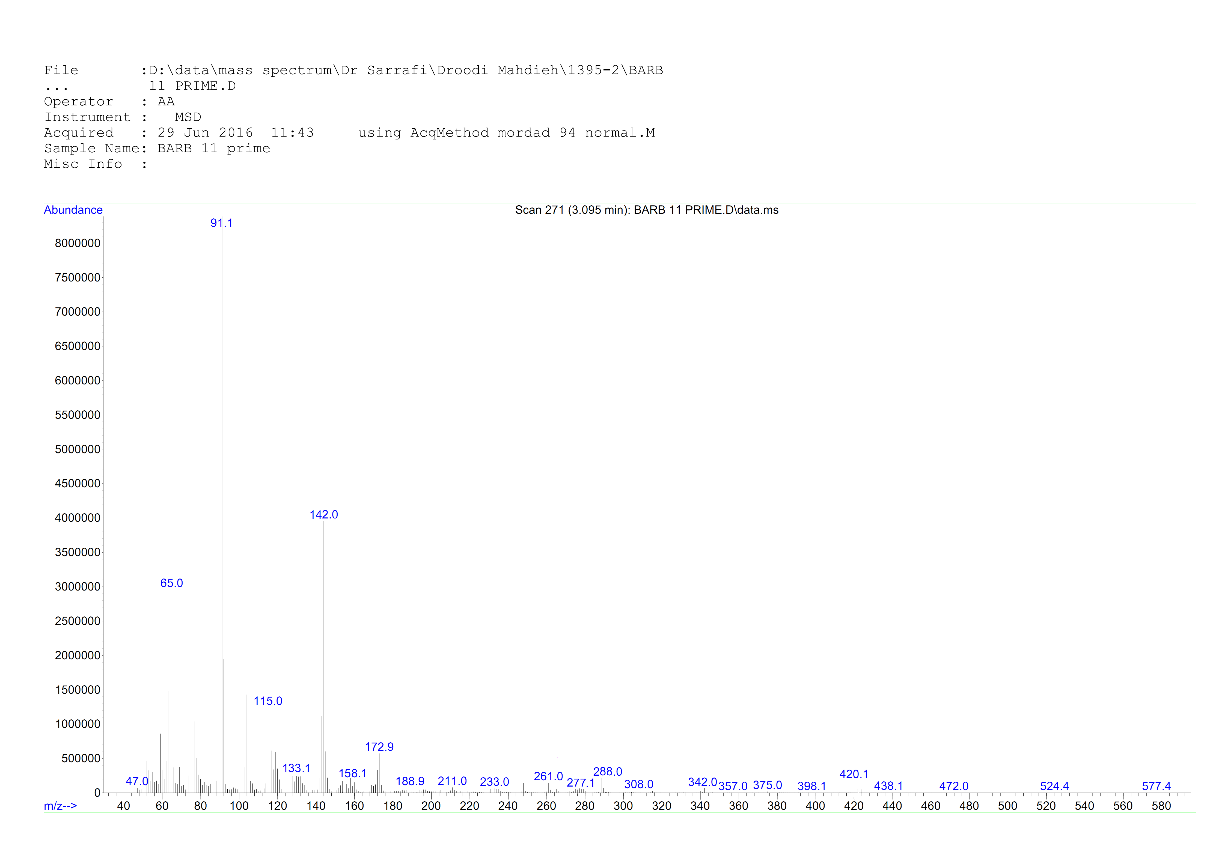 Mass spectrum of 7e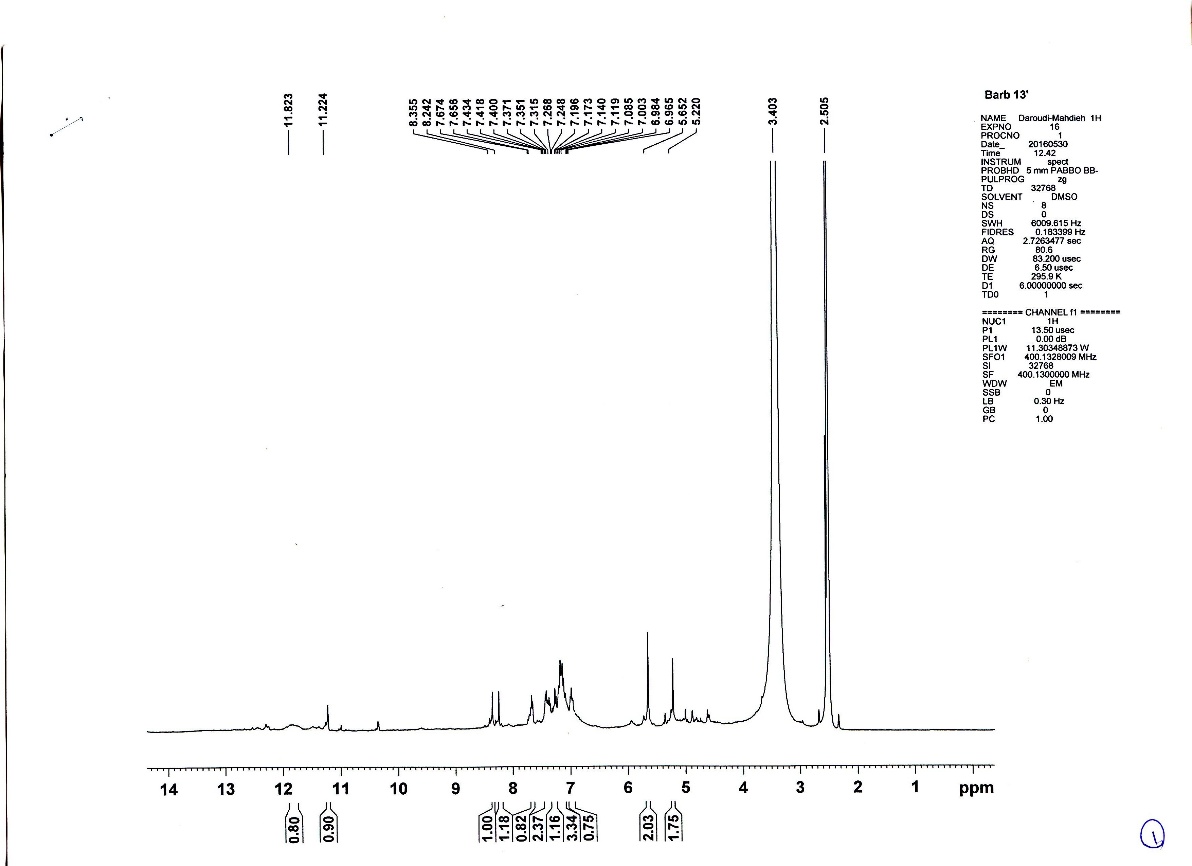 1H-NMR spectrum of 7f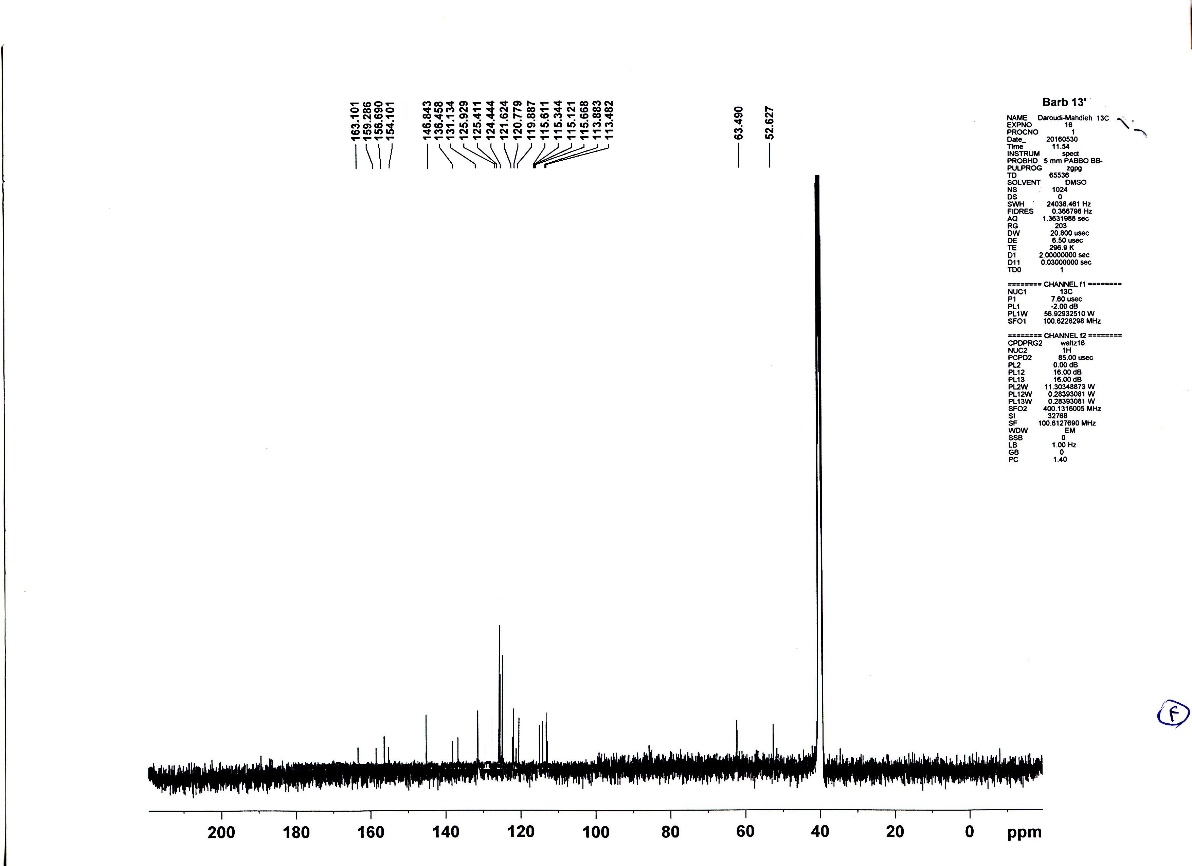 13C-NMR spectrum of 7f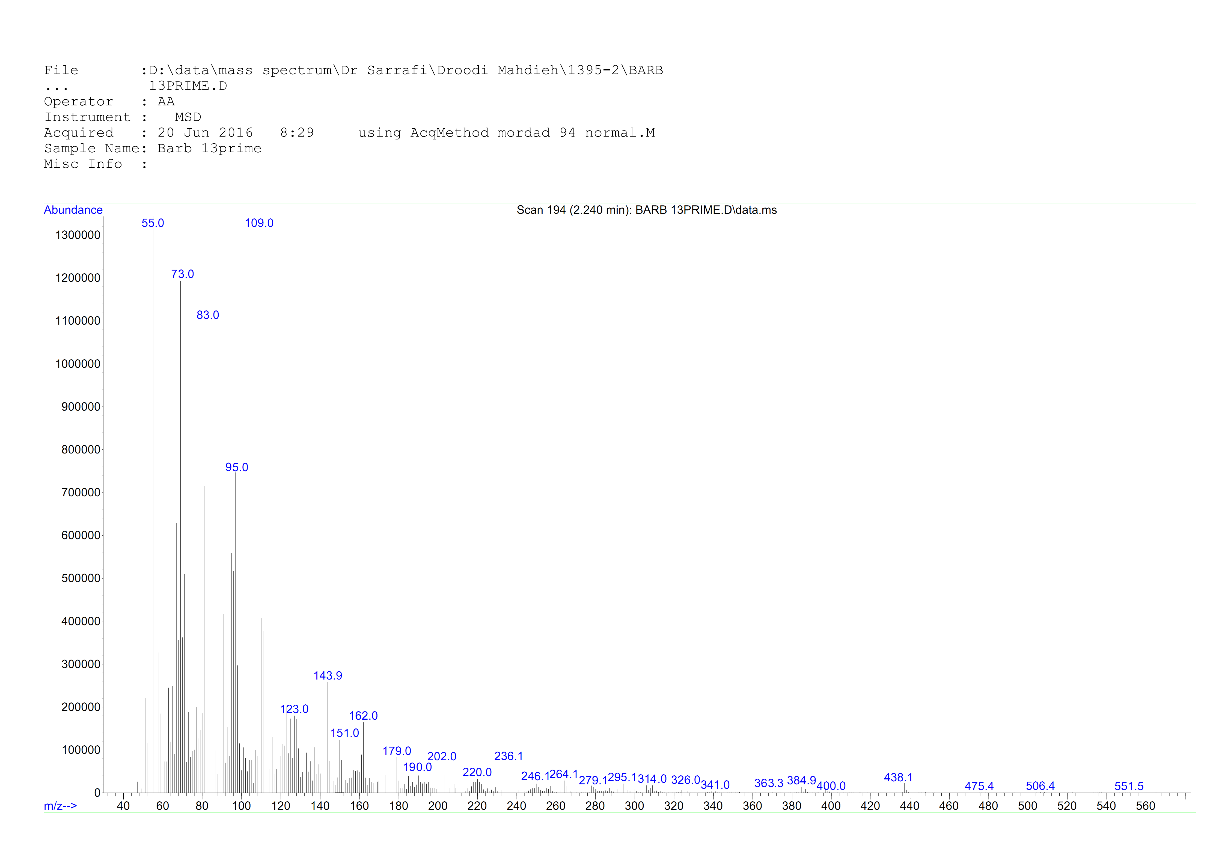 Mass spectrum of 7f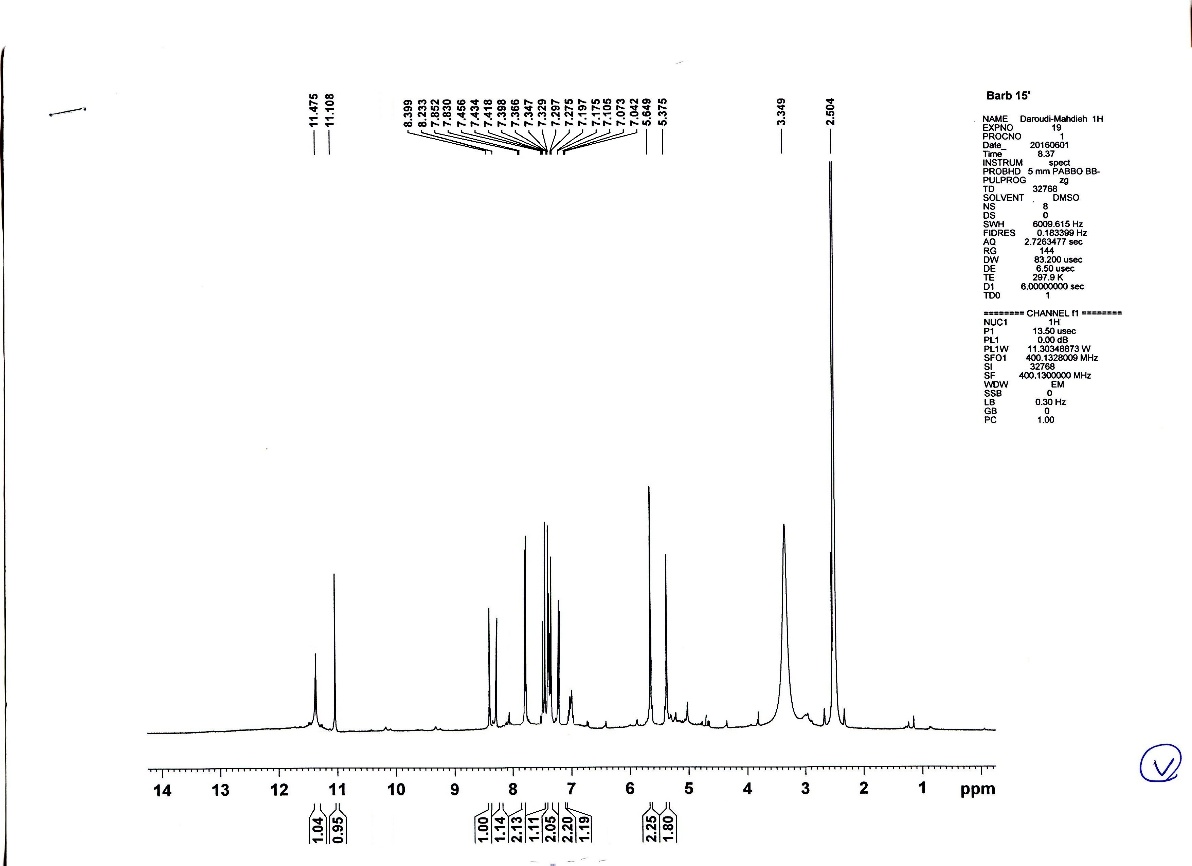 1H-NMR spectrum of 7g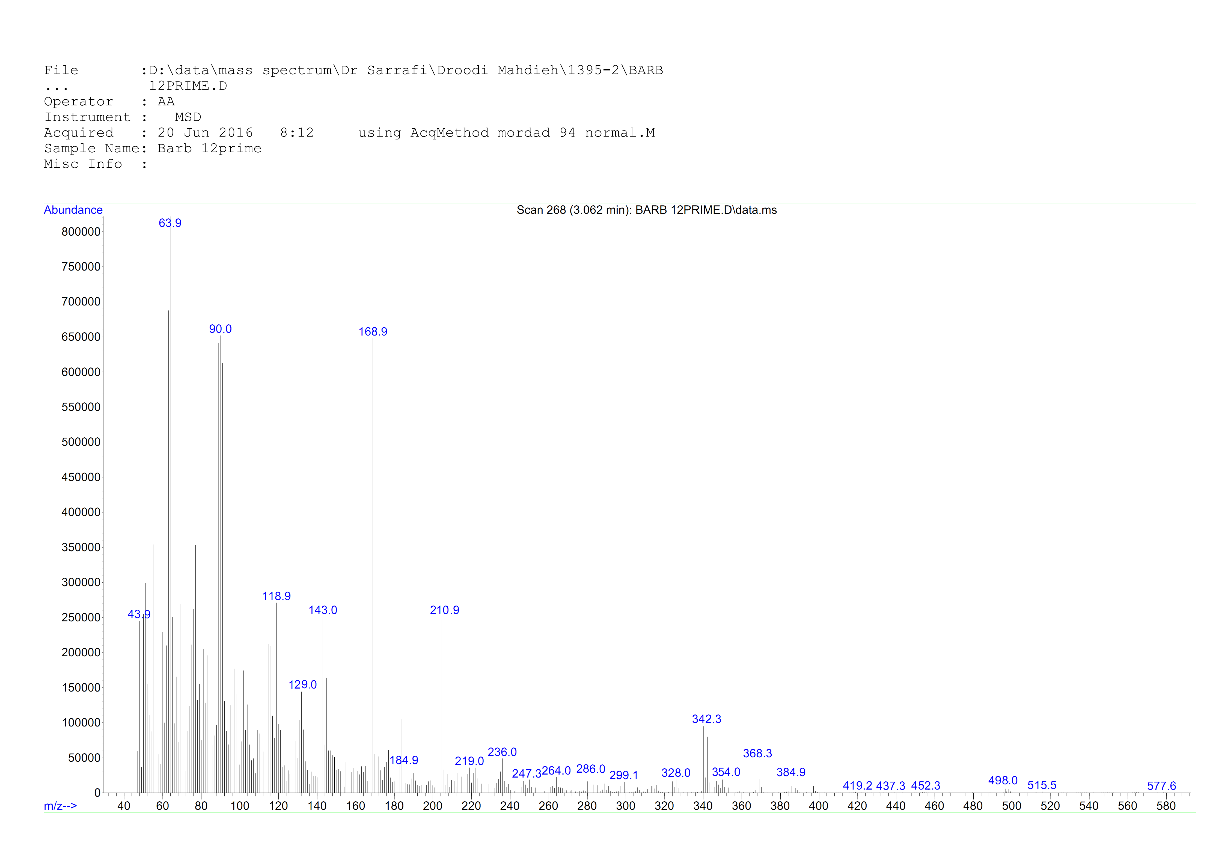 Mass spectrum of 7g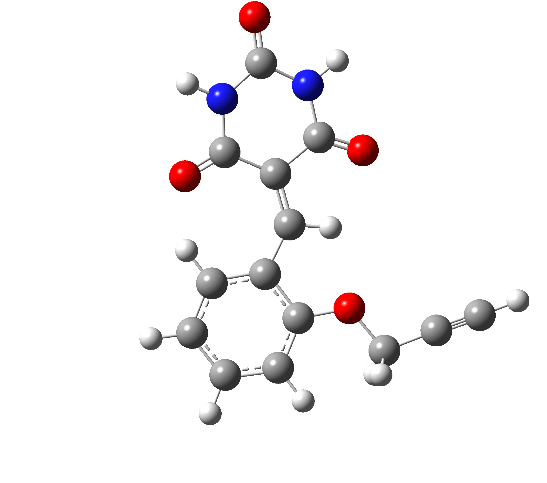 4                          Input orientation:                           --------------------------------------------------------------------- Center     Atomic      Atomic             Coordinates (Angstroms) Number     Number       Type             X           Y           Z ---------------------------------------------------------------------      1          6           0        2.444973   -0.113785    0.254637      2          6           0        1.219982    0.790956    0.229594      3          6           0        1.426398    2.299438    0.270596      4          6           0        3.835253    1.892306    0.595793      5          7           0        2.780049    2.870306    0.218750      6          1           0        2.806734    3.644736    0.850846      7          7           0        3.797997    0.458488    0.202275      8          1           0        4.144078    0.395078   -0.733784      9          8           0        4.823413    2.304858    1.256785     10          8           0        0.430087    3.063134    0.358360     11          8           0        2.297582   -1.361279    0.329507     12          6           0       -0.028144    0.264400    0.191033     13          1           0       -0.881205    0.910229    0.181456     14          6           0       -0.801079   -1.066960    0.150383     15          6           0       -0.103453   -2.282372    0.146754     16          6           0       -2.202077   -1.063085    0.117024     17          6           0       -0.806824   -3.493909    0.109765     18          1           0        0.966240   -2.285330    0.172222     19          6           0       -2.905448   -2.274623    0.080035     20          6           0       -2.207822   -3.490035    0.076407     21          1           0       -0.274171   -4.421903    0.106995     22          1           0       -3.975141   -2.271665    0.054564     23          1           0       -2.744861   -4.415071    0.048169     24          8           0       -2.913941    0.177131    0.120725     25          6           0       -4.319375   -0.078986    0.057020     26          1           0       -4.616229   -0.653456    0.909524     27          1           0       -4.542365   -0.624630   -0.835979     28          6           0       -5.084733    1.257323    0.046701     29          6           0       -5.681712    2.299644    0.038651     30          1           0       -6.213486    3.228118    0.031481 ---------------------------------------------------------------------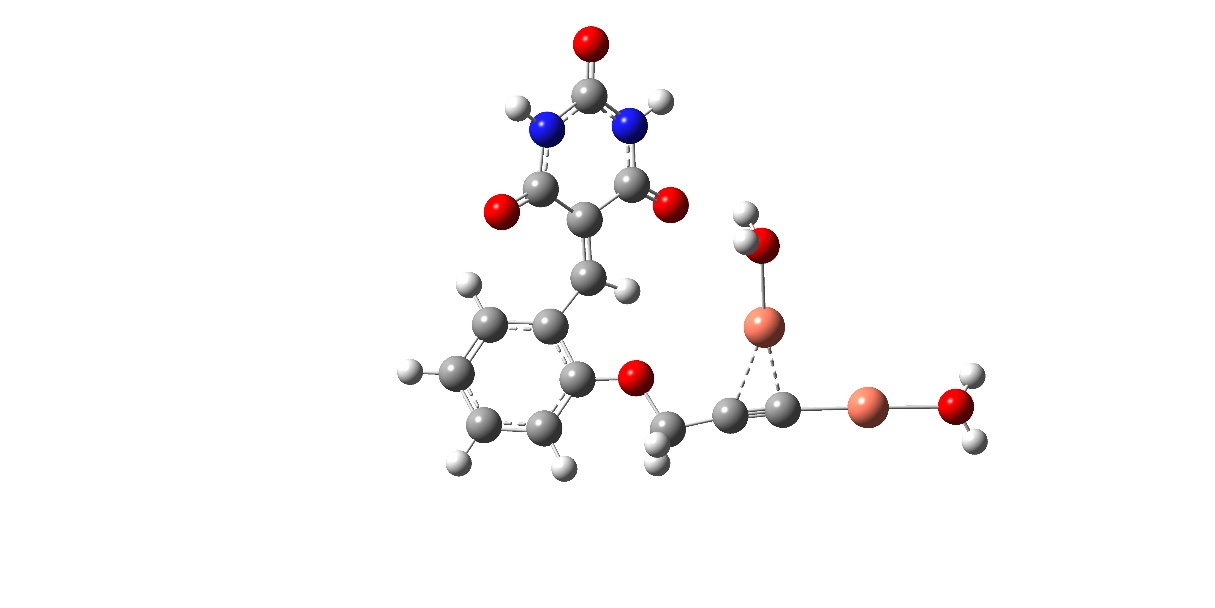  4a                           Input orientation:                            ---------------------------------------------------------------------  Center     Atomic      Atomic             Coordinates (Angstroms)  Number     Number       Type             X           Y           Z  ---------------------------------------------------------------------       1          6           0        4.161627   -0.501760    1.024770       2          6           0        3.066947   -0.516105    0.031644       3          6           0        2.563484   -1.829383   -0.443948       4          6           0        4.224615   -2.962477    0.956830       5          7           0        3.198391   -2.940420    0.055192       6          1           0        2.876781   -3.829830   -0.269528       7          7           0        4.646383   -1.738777    1.392002       8          1           0        5.383321   -1.744744    2.067984       9          8           0        4.718223   -3.986029    1.341787      10          8           0        1.660012   -1.965766   -1.225276      11          8           0        4.624858    0.479420    1.535991      12          6           0        2.402496    0.564967   -0.425943      13          1           0        1.550263    0.317872   -1.030037      14          6           0        2.607720    2.006682   -0.266439      15          6           0        3.860317    2.617173   -0.291641      16          6           0        1.460126    2.819493   -0.220224      17          6           0        3.983867    3.995246   -0.258537      18          1           0        4.738627    2.008710   -0.357164      19          6           0        1.578481    4.200553   -0.159494      20          6           0        2.841118    4.777031   -0.181438      21          1           0        4.956031    4.450873   -0.291367      22          1           0        0.712885    4.830154   -0.100858      23          1           0        2.923961    5.848098   -0.141786      24          8           0        0.283770    2.165599   -0.217357      25          6           0       -0.931772    2.883182   -0.220973      26          1           0       -0.976049    3.545971   -1.075709      27          1           0       -1.017746    3.469049    0.684516      28          6           0       -2.035232    1.909384   -0.306676      29          6           0       -3.013164    1.200801   -0.451469      30         29           0       -1.906696   -0.069816    0.916000      31         29           0       -4.669058    0.170679   -0.822115      32          8           0       -1.114206   -1.505982    2.171005      33          1           0       -0.887531   -1.260512    3.062233      34          8           0       -6.388126   -0.858909   -1.217864      35          1           0       -7.094160   -0.420015   -1.681861      36          1           0       -0.396840   -2.042638    1.848933      37          1           0       -6.329401   -1.736010   -1.583455  ---------------------------------------------------------------------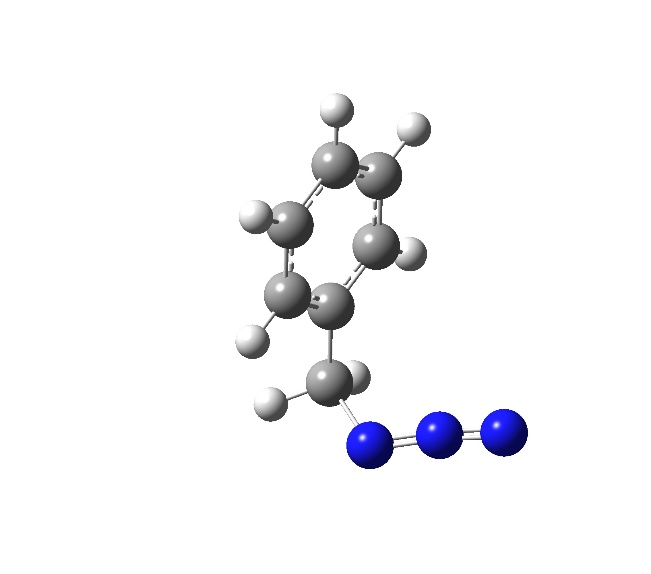   6a                            Input orientation:                             ---------------------------------------------------------------------   Center     Atomic      Atomic             Coordinates (Angstroms)   Number     Number       Type             X           Y           Z   ---------------------------------------------------------------------        1          6           0       -2.667601   -0.152009   -0.210094        2          6           0       -1.304931   -0.150994    0.117125        3          6           0       -0.610319    1.061650    0.221618        4          6           0       -1.278371    2.273273   -0.001065        5          6           0       -2.641037    2.272253   -0.328252        6          6           0       -3.335649    1.059615   -0.432786        7          1           0       -3.197964   -1.077886   -0.289903        8          1           0       -0.794866   -1.076096    0.287190        9          1           0       -0.748026    3.199151    0.078727       10          1           0       -3.151111    3.197351   -0.498254       11          1           0       -4.376072    1.058845   -0.682637       12          6           0        0.887125    1.062781    0.581143       13          1           0        1.125855    1.960761    1.111738       14          1           0        1.106763    0.215642    1.196778       15          7           0        1.686782    0.994030   -0.650414       16          7           0        2.281290    0.942967   -1.564991       17          7           0        3.043473    0.877503   -2.737505   ---------------------------------------------------------------------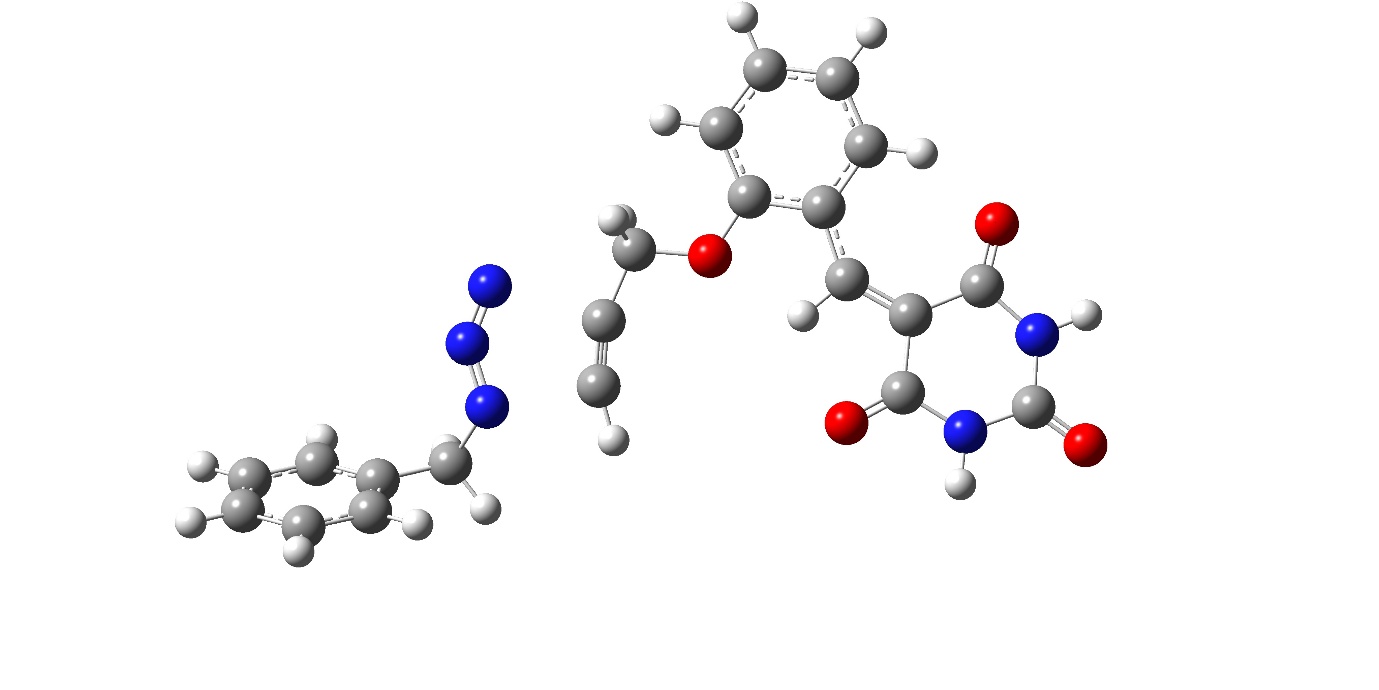    A                             Input orientation:                             --------------------------------------------------------------------   enter     Atomic      Atomic             Coordinates (Angstroms)   umber     Number       Type             X           Y           Z   --------------------------------------------------------------------       1          6           0       -1.517226    0.749869   -0.219263       2          7           0       -3.413687    1.968669   -0.181507       3          7           0       -4.120746    1.044465   -0.282906       4          7           0       -4.083387   -0.211455   -0.260570       5          6           0       -0.594812    1.880843   -0.119967       6          8           0        0.756912    1.372573   -0.126750       7          1           0       -0.768955    2.445544    0.803504       8          6           0        1.787053    2.234570    0.058533       9          6           0        3.092514    1.649853    0.177405      10          6           0        1.622573    3.622704    0.117659      11          6           0        3.153114    0.207203    0.193353      12          6           0        4.187504    2.525660    0.358547      13          6           0        2.733055    4.445064    0.301437      14          1           0        0.641580    4.069413    0.017016      15          6           0        4.122003   -0.763728    0.103557      16          1           0        2.170839   -0.242019    0.313971      17          6           0        4.014747    3.900830    0.426670      18          1           0        5.173574    2.094328    0.448123      19          1           0        2.590119    5.521125    0.344415      20          6           0        5.556703   -0.581335   -0.188413      21          6           0        3.598103   -2.152588    0.259507      22          1           0        4.872639    4.548695    0.576200      23          7           0        6.308735   -1.755004   -0.269594      24          8           0        6.132879    0.485146   -0.378965      25          7           0        4.529030   -3.179201    0.144301      26          8           0        2.425972   -2.434230    0.483476      27          6           0        5.881404   -3.060932   -0.116525      28          1           0        7.294455   -1.633426   -0.474686      29          1           0        4.176442   -4.123109    0.257844      30          8           0        6.629595   -4.020484   -0.204808      31          1           0       -0.733920    2.564142   -0.965789      32          6           0       -1.947741   -0.404112   -0.314976      33          1           0       -1.957652   -1.471378   -0.385399      34          6           0       -5.084320   -0.993408   -1.017296      35          6           0       -6.459800   -0.975328   -0.380216      36          1           0       -5.131727   -0.647358   -2.055800      37          6           0       -6.684715   -1.614070    0.847447      38          6           0       -7.521135   -0.313383   -1.007139      39          6           0       -7.948483   -1.589233    1.436619      40          1           0       -5.865363   -2.130044    1.342283      41          6           0       -8.789471   -0.290316   -0.420185      42          1           0       -7.356888    0.184187   -1.960014      43          6           0       -9.005117   -0.927030    0.803041      44          1           0       -8.111192   -2.089772    2.387293      45          1           0       -9.605616    0.224907   -0.919325      46          1           0       -9.990346   -0.910307    1.260886      47          1           0       -4.676178   -2.008096   -1.020990   --------------------------------------------------------------------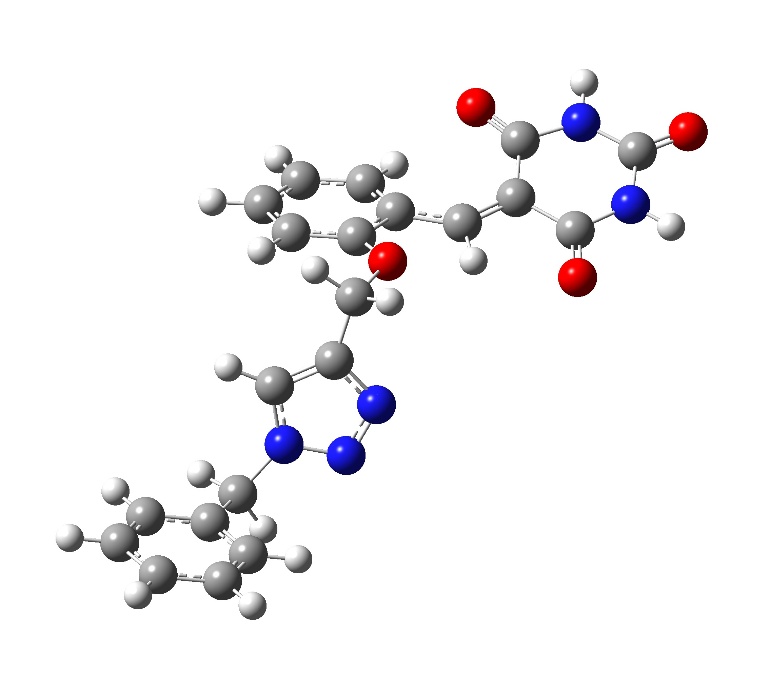 B                         Standard orientation:                         --------------------------------------------------------------------- Center     Atomic      Atomic             Coordinates (Angstroms) Number     Number       Type             X           Y           Z ---------------------------------------------------------------------      1          6           0       -2.979199    0.419689    0.317463      2          6           0       -1.859264   -0.278925    0.722211      3          6           0       -0.897704   -0.002710    1.834919      4          8           0        0.455778    0.199544    1.376364      5          1           0       -1.227715    0.842815    2.444923      6          6           0        0.807994    1.330769    0.712349      7          6           0        2.106368    1.317633    0.109336      8          6           0        0.004804    2.473027    0.637977      9          6           0        2.819139    0.059636    0.128008     10          6           0        2.536860    2.486412   -0.557543     11          6           0        0.468462    3.603224   -0.033071     12          1           0       -0.972876    2.495658    1.101147     13          6           0        4.121981   -0.338057   -0.036161     14          1           0        2.164860   -0.788651    0.313374     15          6           0        1.729568    3.612256   -0.637471     16          1           0        3.513264    2.484450   -1.019183     17          1           0       -0.165641    4.484003   -0.081016     18          6           0        5.309194    0.535182   -0.124658     19          6           0        4.318931   -1.815832   -0.016923     20          1           0        2.076364    4.493036   -1.168502     21          7           0        6.535610   -0.127066   -0.207181     22          8           0        5.310491    1.761244   -0.108796     23          7           0        5.632408   -2.260925   -0.120747     24          8           0        3.414124   -2.637702    0.075559     25          6           0        6.776019   -1.488975   -0.213933     26          1           0        7.355930    0.466875   -0.261007     27          1           0        5.770862   -3.265437   -0.117098     28          8           0        7.895968   -1.965862   -0.294511     29          1           0       -0.809495   -0.874758    2.485855     30          7           0       -3.467149   -0.292279   -0.724010     31          7           0       -2.697724   -1.378675   -0.960329     32          7           0       -1.726593   -1.373106   -0.086018     33          1           0       -3.449254    1.322198    0.677150     34          6           0       -4.671083   -0.048952   -1.529028     35          6           0       -5.954225   -0.320119   -0.768499     36          1           0       -4.570830   -0.707278   -2.395489     37          6           0       -6.250306   -1.613572   -0.315615     38          6           0       -6.860388    0.715671   -0.518266     39          6           0       -7.433295   -1.863717    0.378721     40          1           0       -5.549754   -2.423135   -0.505402     41          6           0       -8.048860    0.465151    0.173445     42          1           0       -6.638699    1.721422   -0.866878     43          6           0       -8.336272   -0.823985    0.624059     44          1           0       -7.653392   -2.869612    0.725447     45          1           0       -8.745489    1.277615    0.360406     46          1           0       -9.258917   -1.020233    1.163182     47          1           0       -4.638319    0.984743   -1.881766 ---------------------------------------------------------------------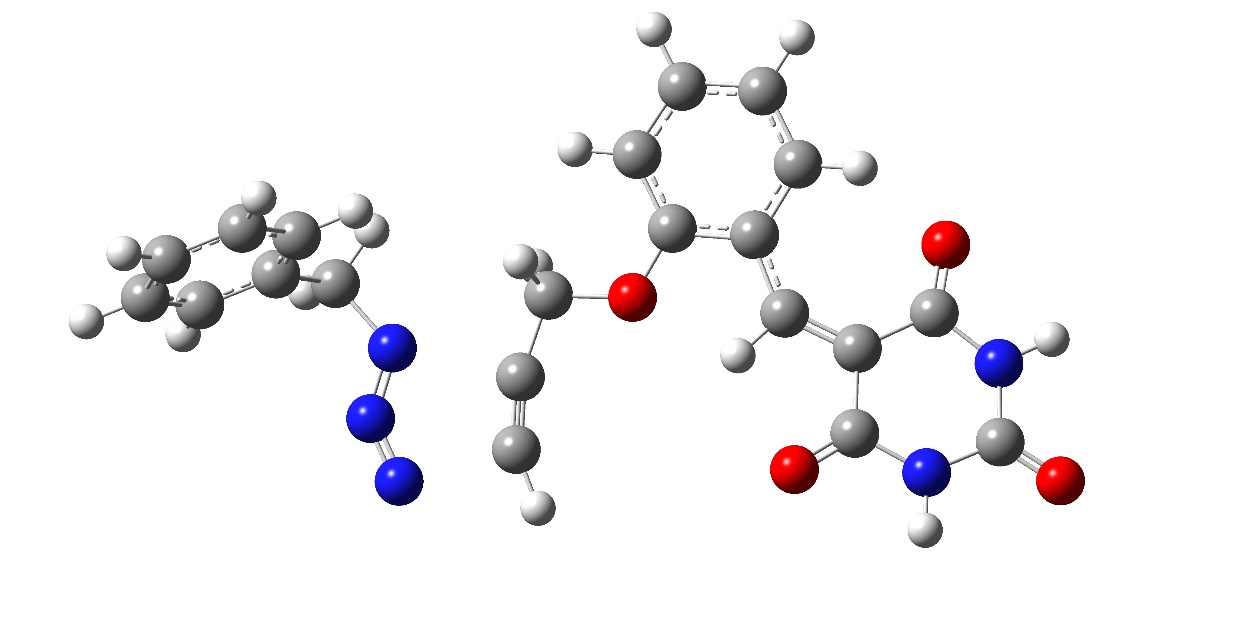  C                         Input orientation:                          ---------------------------------------------------------------------Center     Atomic      Atomic             Coordinates (Angstroms)Number     Number       Type             X           Y           Z---------------------------------------------------------------------     1          6           0       -1.559039   -1.218181   -0.690037     2          7           0       -3.767715   -0.928762   -1.078410     3          7           0       -4.026079   -2.154836   -1.069743     4          7           0       -3.447758   -3.171173   -0.928999     5          6           0       -1.209454    0.205303   -0.682716     6          8           0        0.213421    0.299552   -0.482619     7          1           0       -1.733674    0.729658    0.124668     8          6           0        0.778556    1.527036   -0.348389     9          6           0        2.179888    1.546960   -0.048579    10          6           0        0.067744    2.720587   -0.508312    11          6           0        2.808974    0.269211    0.198139    12          6           0        2.802819    2.808062    0.085087    13          6           0        0.725242    3.941744   -0.363979    14          1           0       -0.988228    2.711420   -0.747389    15          6           0        4.092443   -0.213339    0.268781    16          1           0        2.084953   -0.521074    0.379571    17          6           0        2.089253    3.989559   -0.062621    18          1           0        3.857852    2.834759    0.313885    19          1           0        0.161350    4.861510   -0.490943    20          6           0        5.337101    0.505676   -0.067270    21          6           0        4.179887   -1.653434    0.649098    22          1           0        2.590671    4.944721    0.056725    23          7           0        6.509362   -0.246549    0.026356    24          8           0        5.426335    1.673048   -0.432809    25          7           0        5.456356   -2.203806    0.684347    26          8           0        3.217464   -2.358717    0.930444    27          6           0        6.651020   -1.573718    0.388168    28          1           0        7.366684    0.241288   -0.209433    29          1           0        5.520024   -3.180251    0.950393    30          8           0        7.731900   -2.136709    0.440685    31          1           0       -1.479333    0.677031   -1.634355    32          6           0       -1.515738   -2.451383   -0.633577    33          6           0       -4.830437    0.072337   -1.305885    34          6           0       -5.850848    0.140537   -0.187084    35          1           0       -5.318582   -0.123803   -2.267117    36          6           0       -7.089273   -0.499187   -0.319750    37          6           0       -5.561733    0.822379    1.002772    38          6           0       -8.023180   -0.461242    0.718550    39          1           0       -7.325687   -1.026434   -1.241130    40          6           0       -6.492162    0.860765    2.041952    41          1           0       -4.604850    1.327195    1.114152    42          6           0       -7.725699    0.217797    1.901989    43          1           0       -8.982035   -0.958725    0.600893    44          1           0       -6.257266    1.395765    2.958131    45          1           0       -8.451811    0.249958    2.709671    46          1           0       -4.296908    1.021758   -1.397708    47          1           0       -1.057439   -3.411108   -0.518504---------------------------------------------------------------------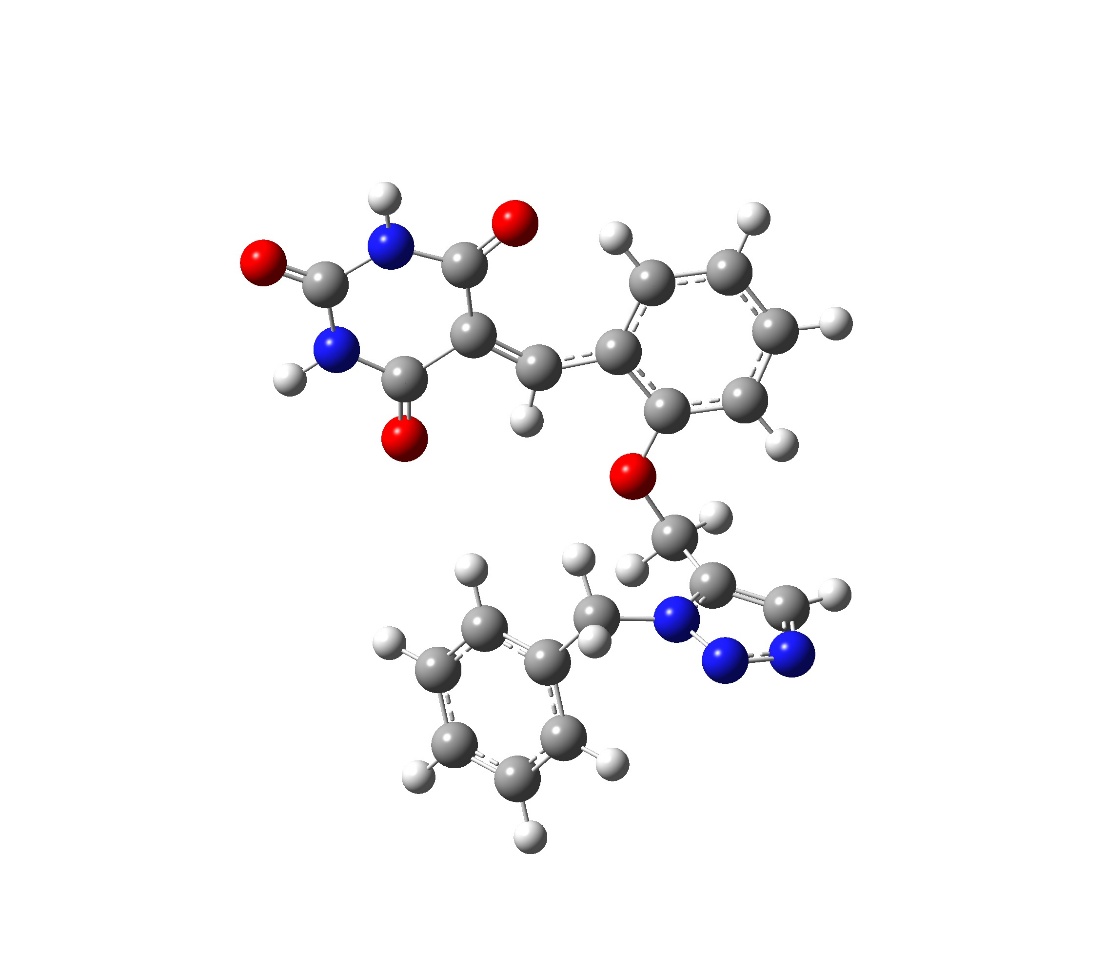 D                         Input orientation:                          ---------------------------------------------------------------------Center     Atomic      Atomic             Coordinates (Angstroms)Number     Number       Type             X           Y           Z---------------------------------------------------------------------     1          6           0        4.092263    2.284715    0.131647     2          6           0        3.117946    1.332882   -0.098419     3          6           0        2.211225    1.093983   -1.264472     4          8           0        0.824449    1.010230   -0.892762     5          1           0        2.366882    1.862596   -2.025733     6          6           0        0.069830    2.128842   -0.712165     7          6           0       -1.324822    1.912070   -0.449117     8          6           0        0.590031    3.423691   -0.766682     9          6           0       -1.772744    0.539319   -0.452506    10          6           0       -2.139280    3.053630   -0.266746    11          6           0       -0.254068    4.518288   -0.584382    12          1           0        1.645316    3.590997   -0.937287    13          6           0       -2.908198   -0.166209   -0.131549    14          1           0       -0.998695   -0.136334   -0.803789    15          6           0       -1.618174    4.337607   -0.339354    16          1           0       -3.189760    2.898134   -0.068776    17          1           0        0.165509    5.519146   -0.630120    18          6           0       -4.166660    0.347882    0.442606    19          6           0       -2.782434   -1.635905   -0.365344    20          1           0       -2.268296    5.195761   -0.201398    21          7           0       -5.147099   -0.611407    0.702281    22          8           0       -4.421849    1.516599    0.716542    23          7           0       -3.889841   -2.409621   -0.042269    24          8           0       -1.783536   -2.188064   -0.817256    25          6           0       -5.090014   -1.976484    0.492063    26          1           0       -6.012054   -0.260402    1.098862    27          1           0       -3.806406   -3.407317   -0.203292    28          8           0       -6.012765   -2.729857    0.753674    29          1           0        2.415039    0.120972   -1.717746    30          7           0        4.678744    2.038973    1.333333    31          7           0        4.115212    0.982379    1.866513    32          7           0        3.171509    0.540652    1.009571    33          1           0        4.394347    3.112386   -0.494701    34          6           0        2.399593   -0.664646    1.338658    35          6           0        2.788730   -1.868582    0.500552    36          1           0        1.339721   -0.434476    1.217526    37          6           0        4.124637   -2.289282    0.437117    38          6           0        1.809968   -2.588234   -0.194816    39          6           0        4.475374   -3.412500   -0.311112    40          1           0        4.889538   -1.734136    0.974157    41          6           0        2.162026   -3.718018   -0.939757    42          1           0        0.769910   -2.273273   -0.155478    43          6           0        3.493365   -4.130916   -1.000817    44          1           0        5.513686   -3.729542   -0.354596    45          1           0        1.394023   -4.269382   -1.475081    46          1           0        3.767239   -5.006616   -1.582794    47          1           0        2.592377   -0.839419    2.400230---------------------------------------------------------------------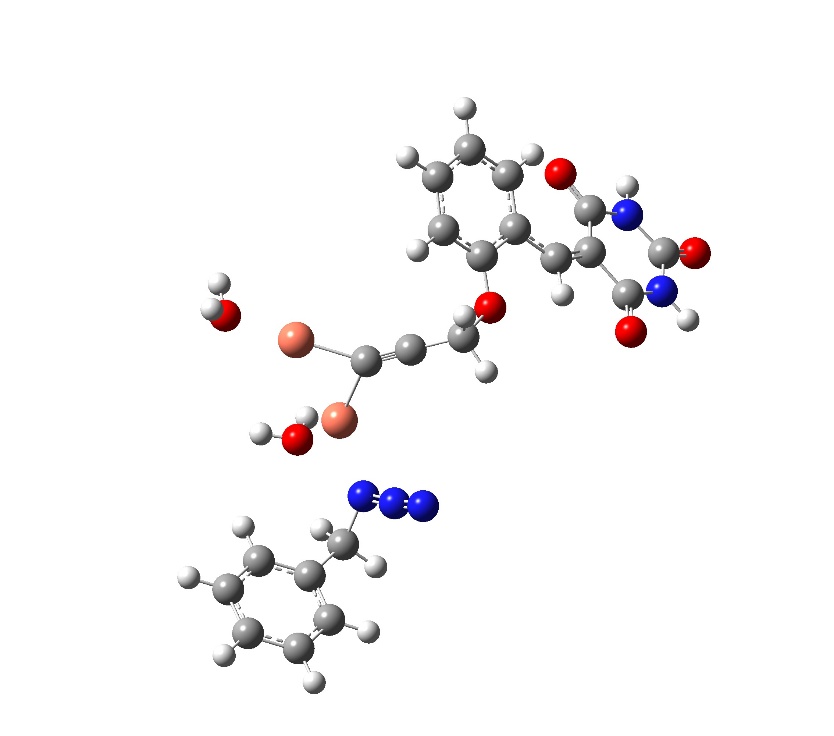 E                         Standard orientation:                        ---------------------------------------------------------------------Center     Atomic      Atomic             Coordinates (Angstroms)Number     Number       Type             X           Y           Z---------------------------------------------------------------------     1          6           0        1.291851    1.298692   -0.401535     2          6           0        0.401186    0.947998   -1.179051     3          7           0        3.497501   -1.464053    0.036791     4          7           0        3.344964   -1.783368   -1.155502     5          7           0        3.140556   -2.006065   -2.251824     6         29           0        2.485515    0.236492    0.772913     7         29           0        2.181417    2.787674    0.400908     8          8           0        3.052631   -0.031058    2.772937     9          1           0        3.644231    0.680501    3.073532    10          1           0        2.283045    0.014366    3.366508    11          8           0        3.042931    4.361779    1.176632    12          1           0        2.452458    4.912366    1.720802    13          1           0        3.436820    4.964525    0.521239    14          6           0       -0.648266    0.509156   -2.094769    15          8           0       -1.932794    0.352604   -1.461860    16          1           0       -0.733146    1.187184   -2.952877    17          6           0       -2.706672    1.444604   -1.218465    18          6           0       -4.034952    1.181772   -0.749198    19          6           0       -2.260196    2.758547   -1.390188    20          6           0       -4.441331   -0.204663   -0.694011    21          6           0       -4.867702    2.292380   -0.482076    22          6           0       -3.119547    3.823044   -1.118723    23          1           0       -1.248603    2.962395   -1.717938    24          6           0       -5.460780   -0.926051   -0.123168    25          1           0       -3.772300   -0.853786   -1.253024    26          6           0       -4.424074    3.594183   -0.670564    27          1           0       -5.871166    2.104886   -0.129971    28          1           0       -2.759654    4.838649   -1.257324    29          6           0       -6.481871   -0.437348    0.824399    30          6           0       -5.442510   -2.377997   -0.467908    31          1           0       -5.088215    4.428489   -0.468514    32          7           0       -7.369034   -1.403355    1.302684    33          8           0       -6.603689    0.712943    1.233284    34          7           0       -6.429302   -3.162033    0.119446    35          8           0       -4.632869   -2.903651   -1.224041    36          6           0       -7.410596   -2.753345    1.004310    37          1           0       -8.068971   -1.073942    1.958563    38          1           0       -6.425200   -4.147508   -0.119418    39          8           0       -8.237572   -3.514148    1.479469    40          1           0       -0.418966   -0.487119   -2.483001    41          6           0        4.497487   -2.292731    0.805189    42          6           0        5.912717   -2.103235    0.314400    43          1           0        4.191327   -3.342112    0.749362    44          6           0        6.638829   -0.956252    0.669550    45          6           0        6.511503   -3.059809   -0.515802    46          6           0        7.938240   -0.768471    0.198466    47          1           0        6.185289   -0.212195    1.320080    48          6           0        7.813980   -2.873603   -0.986761    49          1           0        5.961749   -3.957704   -0.787510    50          6           0        8.528061   -1.727433   -0.631776    51          1           0        8.493031    0.121260    0.482943    52          1           0        8.269231   -3.624765   -1.626035    53          1           0        9.541493   -1.582597   -0.995530    54          1           0        4.372483   -1.945981    1.830847---------------------------------------------------------------------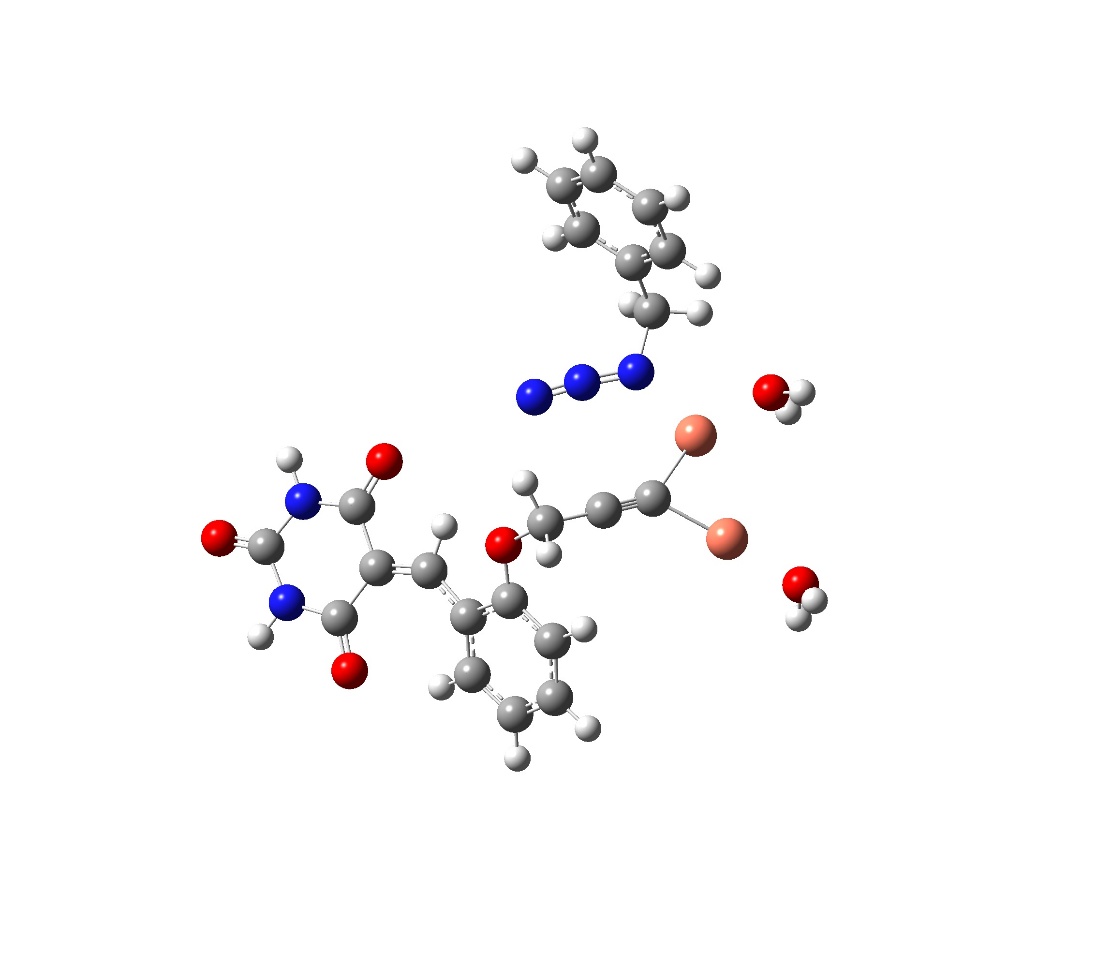  F                          Standard orientation:                         --------------------------------------------------------------------- Center     Atomic      Atomic             Coordinates (Angstroms) Number     Number       Type             X           Y           Z ---------------------------------------------------------------------      1          6           0        1.828151   -1.716749    0.575559      2          6           0        0.915357   -1.448621    1.360346      3          7           0        2.697589    1.194375   -0.936899      4          7           0        1.628680    1.613681   -0.461657      5          7           0        0.624293    1.878112    0.002625      6         29           0        3.166204   -0.869967   -0.594047      7         29           0        2.616042   -3.326139   -0.121204      8          8           0        4.905342   -0.830931   -1.704881      9          1           0        5.624530   -1.331070   -1.281343     10          1           0        4.787837   -1.245807   -2.577322     11          8           0        3.325621   -5.032176   -0.775267     12          1           0        2.717074   -5.519009   -1.358973     13          1           0        3.576399   -5.658376   -0.073363     14          6           0       -0.158866   -1.112591    2.292053     15          8           0       -1.416379   -0.837567    1.646446     16          1           0       -0.289316   -1.897973    3.045778     17          6           0       -2.127104   -1.850155    1.080322     18          6           0       -3.317616   -1.463788    0.384124     19          6           0       -1.767335   -3.197861    1.179380     20          6           0       -3.551617   -0.044465    0.233721     21          6           0       -4.104695   -2.487347   -0.190340     22          6           0       -2.573967   -4.174022    0.594614     23          1           0       -0.867164   -3.497031    1.701127     24          6           0       -4.616797    0.758716   -0.089320     25          1           0       -2.657843    0.546089    0.417694     26          6           0       -3.739186   -3.823157   -0.094176     27          1           0       -5.004061   -2.206220   -0.717796     28          1           0       -2.284324   -5.217451    0.681863     29          6           0       -6.026671    0.348758   -0.246295     30          6           0       -4.277404    2.208112   -0.190700     31          1           0       -4.355102   -4.589100   -0.554523     32          7           0       -6.929478    1.385541   -0.489371     33          8           0       -6.464783   -0.793784   -0.161762     34          7           0       -5.336520    3.070296   -0.451658     35          8           0       -3.148133    2.669339   -0.065776     36          6           0       -6.670552    2.739291   -0.606057     37          1           0       -7.900742    1.110949   -0.588620     38          1           0       -5.108967    4.055515   -0.527588     39          8           0       -7.540318    3.566078   -0.825982     40          1           0        0.073924   -0.185573    2.822860     41          6           0        3.631302    2.245321   -1.478710     42          6           0        4.143647    3.179086   -0.408255     43          1           0        3.113514    2.791949   -2.273287     44          6           0        5.177041    2.773135    0.449681     45          6           0        3.580227    4.451307   -0.244503     46          6           0        5.634718    3.623799    1.456129     47          1           0        5.625076    1.790215    0.323364     48          6           0        4.039078    5.304829    0.762421     49          1           0        2.786710    4.779089   -0.911841     50          6           0        5.065278    4.891630    1.614611     51          1           0        6.438390    3.301566    2.112376     52          1           0        3.597549    6.290782    0.877113     53          1           0        5.424262    5.555179    2.396409     54          1           0        4.436414    1.660285   -1.922768 ---------------------------------------------------------------------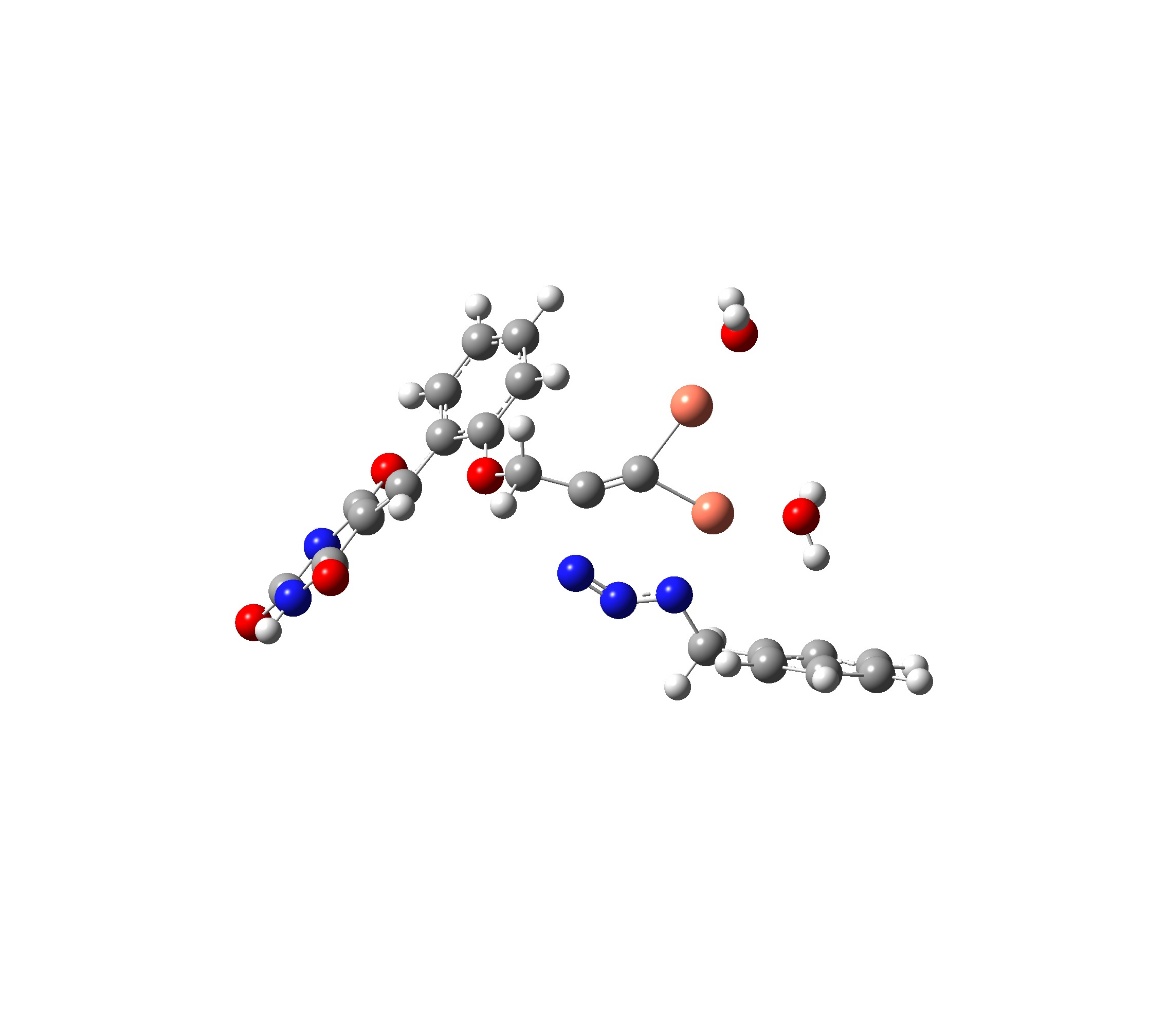   G                          Standard orientation:                         --------------------------------------------------------------------- Center     Atomic      Atomic             Coordinates (Angstroms) Number     Number       Type             X           Y           Z ---------------------------------------------------------------------      1          6           0        1.718796    1.201375    0.758062      2          6           0        0.686396    0.834255    1.386924      3          7           0        2.340869   -1.579531    0.099843      4          7           0        1.288639   -1.701351    0.797052      5          7           0        0.494777   -1.071783    1.404672      6         29           0        3.072206    0.290087   -0.255132      7         29           0        2.731811    2.770318    0.317142      8          8           0        4.730495    0.199345   -1.398056      9          1           0        5.076248   -0.709763   -1.506762     10          1           0        4.604112    0.546579   -2.298239     11          8           0        3.683438    4.439115   -0.050265     12          1           0        3.210958    5.062926   -0.629526     13          1           0        3.935804    4.947733    0.740673     14          6           0       -0.524301    1.214290    2.164729     15          8           0       -1.741970    0.935900    1.462590     16          1           0       -0.593646    0.609577    3.070083     17          6           0       -2.184533    1.768778    0.482169     18          6           0       -3.444338    1.423563   -0.106709     19          6           0       -1.481333    2.895811    0.045814     20          6           0       -4.149145    0.302361    0.474861     21          6           0       -3.945482    2.264749   -1.125804     22          6           0       -2.017600    3.699572   -0.960241     23          1           0       -0.519071    3.149655    0.471170     24          6           0       -5.192131   -0.514053    0.114191     25          1           0       -3.763032    0.031594    1.454168     26          6           0       -3.249779    3.391009   -1.544153     27          1           0       -4.895799    2.014957   -1.573653     28          1           0       -1.461094    4.573015   -1.288494     29          6           0       -5.872815   -0.567420   -1.194918     30          6           0       -5.586684   -1.496130    1.166204     31          1           0       -3.662567    4.026595   -2.321065     32          7           0       -6.858195   -1.548380   -1.319400     33          8           0       -5.637991    0.144700   -2.165747     34          7           0       -6.604869   -2.381262    0.829835     35          8           0       -5.082380   -1.560807    2.281929     36          6           0       -7.276353   -2.469522   -0.376085     37          1           0       -7.324115   -1.594781   -2.219049     38          1           0       -6.881665   -3.044710    1.545012     39          8           0       -8.157347   -3.286128   -0.589386     40          1           0       -0.473911    2.269900    2.447464     41          6           0        2.885960   -2.813709   -0.521666     42          6           0        4.394366   -2.866220   -0.399112     43          1           0        2.592169   -2.833778   -1.576700     44          6           0        5.195000   -2.985097   -1.545556     45          6           0        5.013479   -2.804649    0.858645     46          6           0        6.590436   -3.040805   -1.437047     47          1           0        4.725752   -3.048627   -2.524898     48          6           0        6.403392   -2.860663    0.966510     49          1           0        4.403635   -2.712448    1.753490     50          6           0        7.195791   -2.976812   -0.180640     51          1           0        7.196753   -3.134107   -2.333301     52          1           0        6.869606   -2.814367    1.946604     53          1           0        8.277595   -3.018457   -0.093918     54          1           0        2.428539   -3.678203   -0.030938 ---------------------------------------------------------------------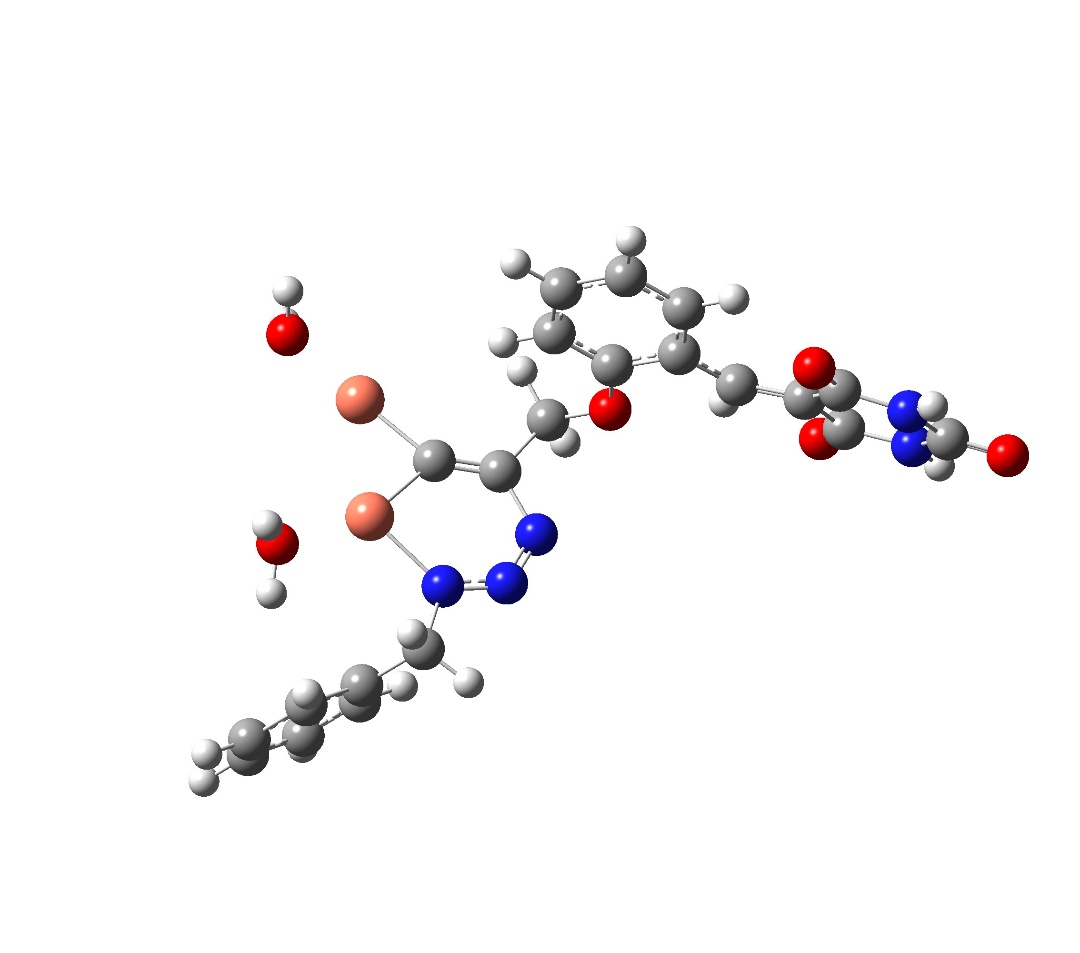   H                       Standard orientation:                          ---------------------------------------------------------------------  Center     Atomic      Atomic             Coordinates (Angstroms)  Number     Number       Type             X           Y           Z  ---------------------------------------------------------------------       1          6           0       -2.929099   -0.379280    0.196293       2          6           0       -1.730852    0.151193    0.424685       3          7           0       -3.116810    1.408074   -1.551761       4          7           0       -2.009687    1.804129   -1.249211       5          7           0       -1.250867    1.302847   -0.278378       6         29           0       -4.358228    0.083493   -0.927552       7         29           0       -3.973369   -1.799603    0.917307       8          8           0       -6.199297   -0.004958   -1.730719       9          1           0       -6.741545    0.786336   -1.566677      10          1           0       -6.209188   -0.134762   -2.695239      11          8           0       -5.062976   -3.252720    1.647843      12          1           0       -4.718899   -4.145610    1.467636      13          1           0       -5.199325   -3.209138    2.610977      14          6           0       -0.791866   -0.413174    1.485188      15          8           0        0.512743   -0.732902    0.985349      16          1           0       -0.607892    0.329872    2.265548      17          6           0        0.771119   -1.924888    0.375399      18          6           0        2.144337   -2.173407    0.061649      19          6           0       -0.215144   -2.857462    0.046108      20          6           0        3.111165   -1.204812    0.533443      21          6           0        2.462510   -3.394424   -0.573021      22          6           0        0.145096   -4.052928   -0.576619      23          1           0       -1.258213   -2.656952    0.253495      24          6           0        4.404904   -0.873566    0.223330      25          1           0        2.725143   -0.581678    1.336250      26          6           0        1.481406   -4.327708   -0.881183      27          1           0        3.496949   -3.596537   -0.808309      28          1           0       -0.631335   -4.769888   -0.828294      29          6           0        5.199185   -1.374409   -0.917043      30          6           0        4.993403    0.180369    1.100387      31          1           0        1.753617   -5.264195   -1.357389      32          7           0        6.466930   -0.807795   -1.058041      33          8           0        4.838002   -2.207348   -1.741172      34          7           0        6.283212    0.591062    0.784005      35          8           0        4.421186    0.684913    2.060036      36          6           0        7.069747    0.153762   -0.266765      37          1           0        7.015257   -1.140774   -1.843637      38          1           0        6.691145    1.302049    1.381001      39          8           0        8.193899    0.578080   -0.477471      40          1           0       -1.249252   -1.284123    1.954459      41          6           0        0.046100    2.001412   -0.082427      42          6           0       -0.115252    3.500056    0.064857      43          1           0        0.698184    1.762588   -0.927538      44          6           0       -0.828063    4.043723    1.143716      45          6           0        0.476309    4.363168   -0.864100      46          6           0       -0.950810    5.426012    1.284354      47          1           0       -1.289962    3.384201    1.874381      48          6           0        0.360356    5.748724   -0.720595      49          1           0        1.030754    3.950551   -1.703323      50          6           0       -0.355091    6.282719    0.352475      51          1           0       -1.505754    5.835410    2.123944      52          1           0        0.825671    6.406943   -1.449023      53          1           0       -0.448718    7.359280    0.464643      54          1           0        0.505024    1.574412    0.806187  ---------------------------------------------------------------------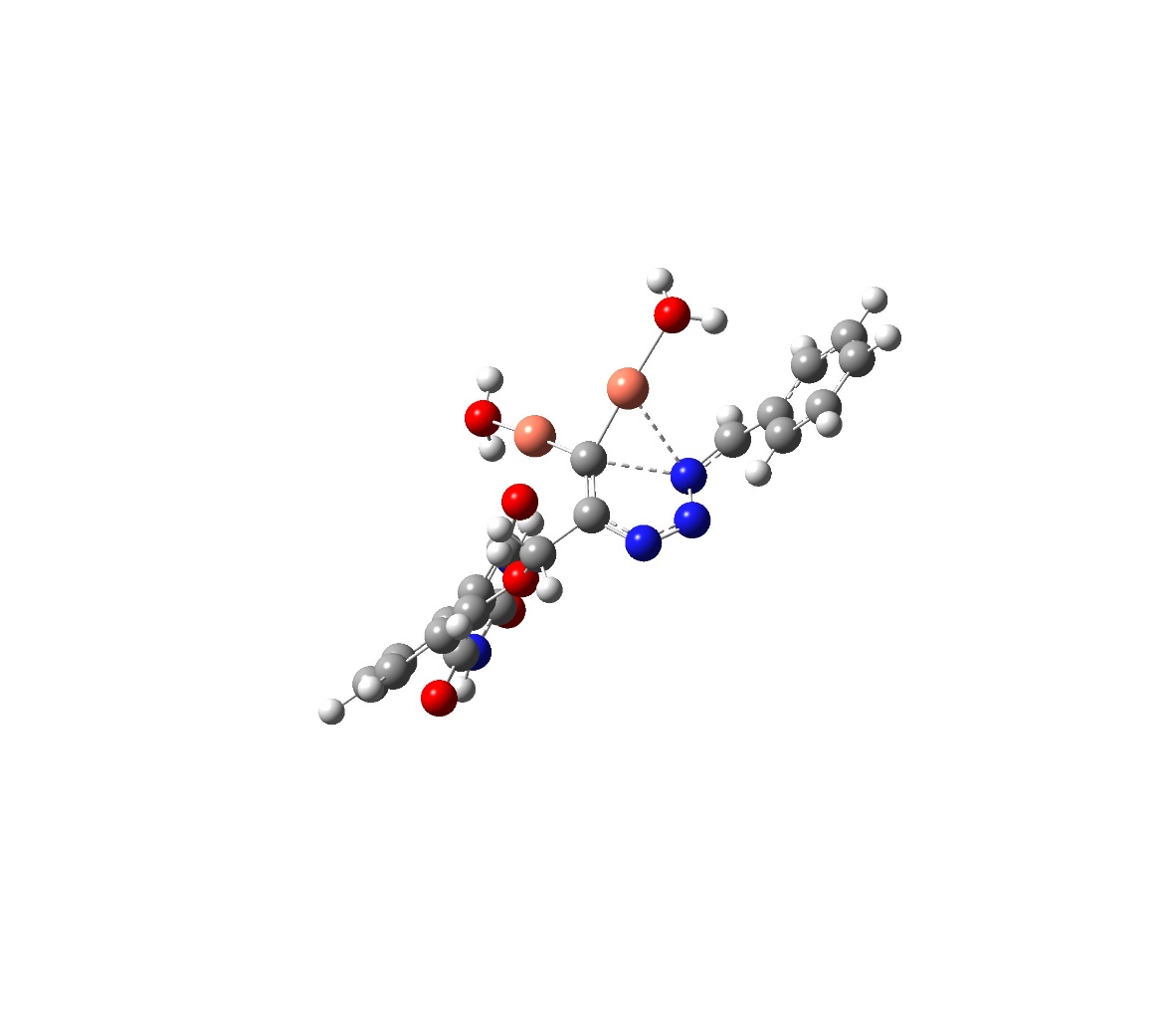   I                         Standard orientation:                           ---------------------------------------------------------------------   Center     Atomic      Atomic             Coordinates (Angstroms)   Number     Number       Type             X           Y           Z   ---------------------------------------------------------------------        1         29           0       -3.205964    0.299240    1.328498        2          6           0       -1.497175    0.774336    0.652759        3          6           0       -1.154679    1.659959   -0.344371        4         29           0       -0.270564   -0.073280    1.811235        5          7           0       -1.770804    1.718327   -1.573926        6          7           0       -2.570559   -0.329638   -1.086700        7          7           0       -2.555500    0.738526   -1.888536        8          6           0        0.015788    2.613224   -0.242437        9          8           0        1.246358    1.869150   -0.453884       10          1           0       -0.081813    3.380721   -1.017091       11          6           0        2.429792    2.507497   -0.317541       12          6           0        3.596404    1.677296   -0.236952       13          6           0        2.553292    3.902662   -0.284210       14          6           0        3.381999    0.260122   -0.084217       15          6           0        4.858081    2.312573   -0.147850       16          6           0        3.815378    4.484020   -0.185133       17          1           0        1.676528    4.534467   -0.348946       18          6           0        4.153111   -0.868303   -0.253660       19          1           0        2.378427    0.027211    0.262970       20          6           0        4.969783    3.693997   -0.115315       21          1           0        5.742204    1.695677   -0.083071       22          1           0        3.896255    5.567250   -0.166177       23          6           0        5.450451   -0.934182   -0.957119       24          6           0        3.536763   -2.130510    0.210703       25          1           0        5.946698    4.158587   -0.028244       26          7           0        5.971929   -2.218419   -1.136276       27          8           0        6.074585    0.016186   -1.413729       28          7           0        4.217666   -3.297614   -0.071111       29          8           0        2.467249   -2.215027    0.828975       30          6           0        5.430769   -3.422873   -0.734821       31          1           0        6.853729   -2.271678   -1.634827       32          1           0        3.799486   -4.160497    0.260191       33          8           0        5.962765   -4.500649   -0.935664       34          1           0        0.075258    3.089759    0.740890       35          8           0       -4.985737   -0.303788    1.966964       36          1           0       -4.948284   -0.903637    2.733017       37          8           0        1.088670   -1.050093    2.843207       38          1           0        0.726183   -1.760706    3.400000       39          1           0        1.677684   -1.490777    2.177029       40          1           0       -5.434840   -0.806570    1.256469       41          6           0       -3.542132   -1.229578   -1.092307       42          6           0       -4.963615   -1.005573   -1.264562       43          1           0       -3.248497   -2.199151   -0.693161       44          6           0       -5.858186   -2.046367   -0.896766       45          6           0       -5.531089    0.215400   -1.709245       46          6           0       -7.238816   -1.881515   -0.988824       47          1           0       -5.449835   -2.993247   -0.549257       48          6           0       -6.914236    0.369271   -1.796458       49          1           0       -4.874384    1.025782   -2.002987       50          6           0       -7.778876   -0.671785   -1.442143       51          1           0       -7.895876   -2.699308   -0.704019       52          1           0       -7.321747    1.314072   -2.148056       53          1           0       -8.854939   -0.543331   -1.515275   ---------------------------------------------------------------------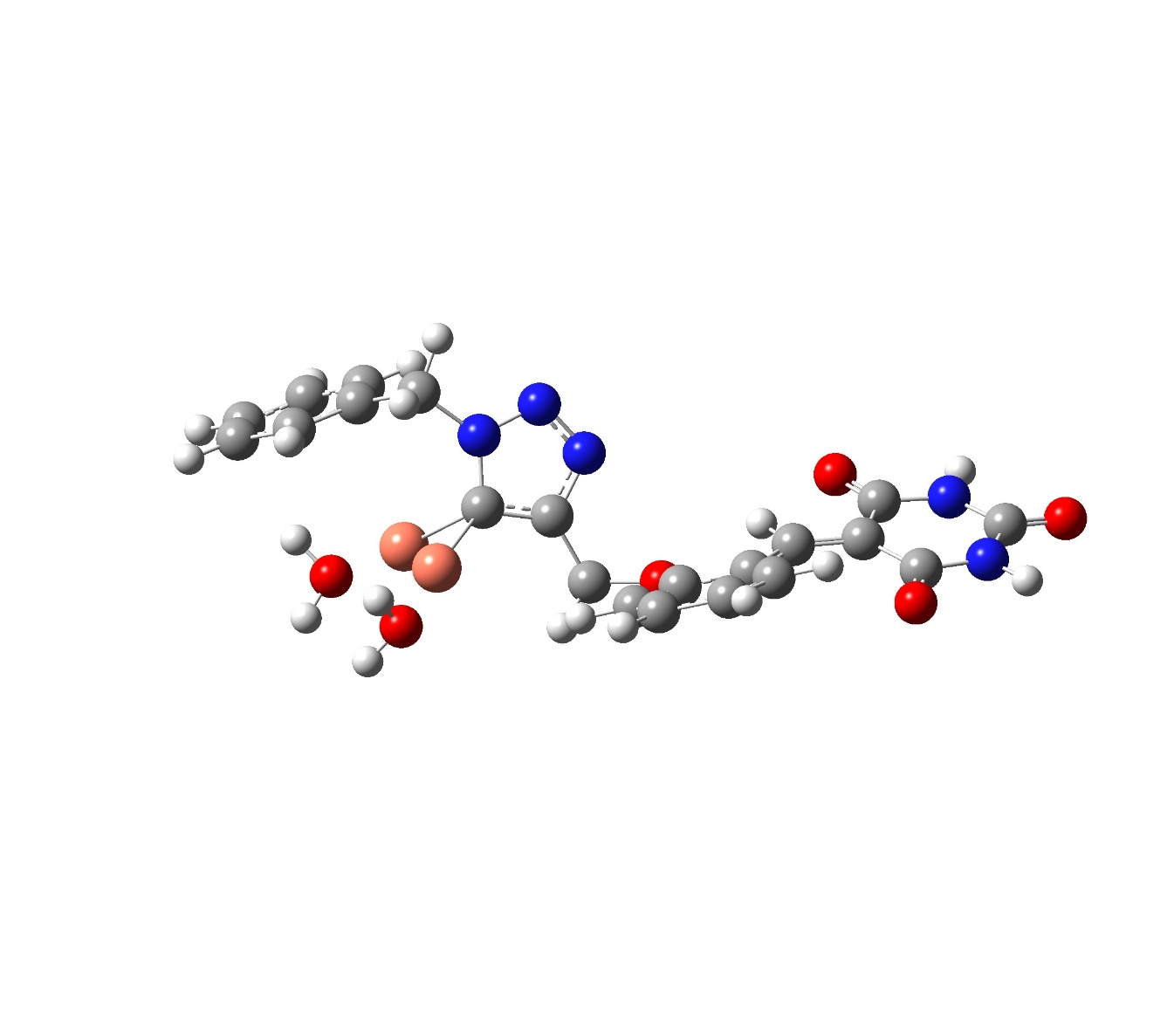  J                            Standard orientation:                           ---------------------------------------------------------------------   Center     Atomic      Atomic             Coordinates (Angstroms)   Number     Number       Type             X           Y           Z   ---------------------------------------------------------------------     1          6           0       -2.012312    0.030385   -0.163792     2          6           0       -0.693736   -0.357935    0.132066     3          6           0        0.133159   -0.040044    1.348285     4          8           0        1.523066    0.146575    1.047716     5          1           0       -0.273949    0.820114    1.888819     6          6           0        1.950352    1.240766    0.363623     7          6           0        3.296700    1.186904   -0.115768     8          6           0        1.171471    2.384168    0.163184     9          6           0        3.985731   -0.077863    0.023029    10          6           0        3.802539    2.319651   -0.792062    11          6           0        1.708135    3.478496   -0.514249    12          1           0        0.156522    2.434213    0.536191    13          6           0        5.291642   -0.496560    0.002479    14          1           0        3.303149   -0.910082    0.176521    15          6           0        3.020103    3.447820   -0.998257    16          1           0        4.817347    2.287807   -1.160414    17          1           0        1.092796    4.361936   -0.660657    18          6           0        6.495174    0.359155   -0.008518    19          6           0        5.462672   -1.974635    0.102781    20          1           0        3.426068    4.299768   -1.534203    21          7           0        7.713220   -0.319477    0.062030    22          8           0        6.512829    1.584616   -0.050465    23          7           0        6.772786   -2.438361    0.149846    24          8           0        4.539791   -2.780916    0.139150    25          6           0        7.931801   -1.683436    0.137811    26          1           0        8.544187    0.262012    0.063431    27          1           0        6.895047   -3.443228    0.209078    28          8           0        9.046882   -2.175791    0.189982    29          1           0        0.136523   -0.889059    2.036868    30          7           0       -2.216471   -0.626775   -1.367994    31          7           0       -1.145907   -1.323997   -1.755673    32          7           0       -0.210839   -1.167920   -0.845360    33         29           0       -3.481578   -0.289786    1.149093    34          8           0       -4.874875   -0.881941    2.408901    35          1           0       -5.257030   -0.165027    2.945458    36          1           0       -5.624998   -1.282455    1.925210    37         29           0       -2.703085    1.860873    0.105910    38          8           0       -3.197321    3.751967    0.259603    39          1           0       -3.645310    4.114791   -0.525156    40          1           0       -3.779422    3.953247    1.013708    41          6           0       -3.435643   -0.665423   -2.190798    42          6           0       -4.628323   -1.211412   -1.428744    43          1           0       -3.184810   -1.296243   -3.046835    44          6           0       -4.613169   -2.526259   -0.932792    45          6           0       -5.760159   -0.412847   -1.214461    46          6           0       -5.707228   -3.026905   -0.225530    47          1           0       -3.744115   -3.156548   -1.103206    48          6           0       -6.859315   -0.914728   -0.509599    49          1           0       -5.781280    0.603792   -1.597823    50          6           0       -6.834199   -2.221121   -0.010233    51          1           0       -5.686641   -4.045454    0.150666    52          1           0       -7.731456   -0.287212   -0.351769    53          1           0       -7.691002   -2.616097    0.528314    54          1           0       -3.641260    0.342748   -2.559063---------------------------------------------------------------------